Муниципальное бюджетное дошкольное образовательное учреждение «Детский сад № 8 «Сказка» пгт Смоляниново Шкотовского муниципального района Приморского краяРабочая программа образовательной деятельностистаршей группы, Срок реализации программы 2021-2022 учебный год.Составлена на основе ООП МБДОУ № 8 «Сказка»Разработал: Долбилова Е.В.2021 годпгт СмоляниновоСодержаниеЦелевой раздел.Пояснительная записка.Рабочая программа старшей группы разработана на основе основной образовательной  программы муниципального бюджетного дошкольного образовательного учреждения «Детский сад № 8 «Сказка» пгт Смоляниново Шкотовского муниципального района Приморского края, в соответствии с введением в действие ФГОС дошкольного образования и с учётом примерной основной общеобразовательной программы дошкольного образования «От рождения до школы» под редакцией Н. Е. Вераксы, Т.С. Комаровой, М. А. Э.М.Дорофеева, 2020 год.Рабочая программа по развитию детей старшей группы обеспечивает разностороннее развитие детей в возрасте от 5 до 6 лет с учётом их возрастных и индивидуальных особенностей по основным направлениям – физическому, социально-коммуникативному, познавательному, речевому и художественно-эстетическому.Рабочая программа старшей группы разработана в соответствии со следующими нормативными документами:- Федеральный закон Российской Федерации от 29.12.2012г. № 273-ФЗ  «Об образовании в Российской Федерации»;-Приказ  Минобрнауки России от 30.08.2013 №1014 «Об утверждении порядка  организации  и осуществления образовательной деятельности по основным общеобразовательным программам – образовательным программам дошкольного образования»;- Приказ Минобрнауки  России от 17.10.2013 года» №1155 «Об утверждении федерального государственного образовательного стандарта дошкольного образования»;- Постановление Главного государственного санитарного врача Российской Федерации от 15 мая 2013 г. N 26 «Об утверждении СанПиН 2.4.1.3049-13 "Санитарно-эпидемиологические требования к устройству, содержанию и организации режима работы дошкольных образовательных организаций» (с изменениями на 27.08.2015 года).- Устав муниципального бюджетного дошкольного образовательного учреждения «Детский сад № 8 «Сказка» пгт Смоляниново Шкотовского муниципального района Приморского края.Используются парциальные программы:- Программа «Детская безопасность» И.А. Лыкова, В.А. Шипунова, 2015 год.- Учебно-методическое пособие по основам безопасности жизнедеятельности детей «Безопасность» Н.Н. Авдеева, О.Л. Князева, Р.Б. Стеркина, 2002 год.- Программа художественного воспитания, обучения и развития детей 2-7 лет «Цветные ладошки» И.А. Лыкова, 2011 год.- Программа  Экологического образования дошкольников «Наш дом - природа»  Н.А. Рыжова, 1996 год.- Программа «Развития речи дошкольников» О.С. Ушакова, 2015 год.-Программа «Формирование элементарных представлений» Помораева И.А.Реализуемая программа строится на принципе личностно-развивающего и гуманистического характера взаимодействия с детьми.1.1Цель и задачи рабочей программы.Цель программы: позитивная социализация и всестороннее развитие ребенка дошкольного возраста в адекватных его возрасту детских видах деятельности. Задачи:охранять и укреплять физическое и психическое здоровье детей, в том числе их эмоциональное благополучие;обеспечить равные возможности для полноценного развития каждого ребёнка в период дошкольного детства независимо от места проживания, пола, нации, языка, социального статуса, психофизиологических и других особенностей (в том числе ограниченных возможностей здоровья);обеспечить преемственность целей, задач и содержания образования, реализуемых в рамках образовательных программ различных уровней (далее – преемственность основных образовательных программ дошкольного и начального общего образования);создать благоприятные условия развития детей в соответствии с их возрастными и индивидуальными особенностями и склонностями, развитие способностей и творческого потенциала каждого ребёнка как субъекта отношений с самим собой, другими детьми, взрослыми и миром;объединить обучение и воспитание в целостный образовательный процесс на основе духовно-нравственных и социокультурных ценностей и принятых в обществе правил и норм поведения в интересах человека, семьи, общества;формировать общую культуру личности детей, в том числе ценностей здорового образа жизни, развитие их социальных, нравственных, эстетических, интеллектуальных, физических качеств, инициативности, самостоятельности и ответственности ребёнка, формирование предпосылок учебной деятельности; обеспечить вариативность и разнообразие содержания Программы организационных форм дошкольного образования, возможности формирования Программ различной направленности с учётом образовательных потребностей, способностей и состояния здоровья детей; формировать социокультурную среду, соответствующую возрастным, индивидуальным, психологическим и физиологическим особенностям детей; обеспечить психолого-педагогическую поддержку семьи и повышение компетентности родителей (законных представителей) в вопросах развития и образования, охраны и укрепления здоровья детей.Основные задачи образовательных областей:Социально – коммуникативное развитие1. Присваивать нормы и ценности, принятые в обществе, включая моральные и нравственные ценности.2. Развивать общение и взаимодействие ребёнка со взрослыми и сверстниками.3. Становление самостоятельности, целенаправленности и саморегуляции собственных действий.4. Развитие социального и эмоционального интеллекта, эмоциональной отзывчивости, сопереживания.5. Формировать готовность к совместной деятельности.6. Формировать уважительное отношение и чувство принадлежности к своей семье и сообществу детей и взрослых в организации.7. Формировать позитивные установки к различным видам труда и творчества.8. Формировать основы безопасности в быту, социуме, природе.Познавательное развитие1. Развитие интересов детей, любознательности и познавательной мотивации.2. Формировать познавательные действия, становление сознания.3. Развивать воображение и творческую активность.4. Формировать первичные представления о себе, других людях, объектах окружающего мира, их свойствах и отношениях (форме, цвете, размере, материале, звучании, ритме, тепе, количестве, числе, части и целом, пространстве и времени, движении и покое, причинах и следствиях и др.), 5. Формировать первичные представления о малой родине и Отечестве, представления о социокультурных ценностях нашего народа, об отечественных традициях и праздниках, о планете Земля как общем доме людей, об особенностях природы, многообразии стран и народов мира.Речевое развитие1. Владение речью как средством общения.2. Обогащение активного словаря.3. Развитие связной,  грамматически правильной диалогической и монологической речи.4. Развитие речевого творчества.5. Развивать звуковую и интонационную культуру речи, фонематический слух.6. Знакомство с книжной культурой, детской литературой, понимание на слух текстов различных жанров детской литературы.7. Формировать звуковую аналитико – синтетическую активность как предпосылку обучения грамоте.Художественно - эстетическое развитие1. Развивать предпосылки ценностно – смыслового восприятия и понимания произведений искусства (словесного, музыкального, изобразительного), мира природы.2. Становление эстетического отношения к окружающему миру.3. Формировать элементарные представления о видах искусства.4. Восприятие музыки, художественной литературы, фольклора.5. Стимулировать сопереживание персонажам художественных произведений.6. Реализация самостоятельной творческой деятельности детей (изобразительной, конструктивно-модельной, музыкальной и др.)Физическое развитие1. Развивать физические качества.2. Правильно формировать опорно – двигательную систему организма, развитие равновесия, координации движений, крупной и мелкой моторики.3. Правильное выполнение основных движений.4. Формировать начальные представления о некоторых видах спорта.5. Овладение подвижными играми с правилами.6. Становление целенаправленности и саморегуляции в двигательной сфере.7. Овладение элементарными нормами и правилами здорового образа жизни.Решение обозначенных в Программе целей и задач воспитания возможно только при систематической и целенаправленной поддержке педагогом различных форм детской активности и инициативы, начиная с первых дней пребывания ребенка в дошкольном образовательном учреждении. От педагогического мастерства каждого воспитателя, его культуры, любви к детям зависят уровень общего развития, которого достигнет ребенок, степень прочности приобретенных им нравственных качеств. Заботясь о здоровье и всестороннем воспитании детей, педагоги МБДОУ № 8 «Сказка» пгт Смоляниново совместно с семьей стремятся сделать счастливым детство каждого ребенка.Часть, формируемая участниками образовательных отношенийНравственно-патриотическое воспитаниеЦель: способствовать воспитанию гуманной, социально активной, самостоятельной,   интеллектуально развитой творческой личности, обладающей чувством национальной гордости, любви к Отечеству, родному посёлку,  своему народу.Задачи:Заложить основы гражданско-патриотической позиции личности;Освоение наиболее значимых российских  культурных традиций и традиций Шкотовского района, родного посёлка;получение и расширение доступных знаний о стране и Шкотовском районе: его истории, культуре, географии, традициях, достопримечательностях, народных промыслах, архитектуре, выдающихся земляках, природе и т.д. Воспитать чувства гордости  за земляков- шкотовцев;Формирование модели поведения ребенка во взаимоотношениях с другими  людьми.Духовно-нравственное воспитание.Цель: Приобщение детей к духовным и нравственным ценностям.Возрождение лучших отечественных традиций духовно-нравственного воспитания.Задачи: 1.Становление духовно-нравственных ценностей у воспитанников.2.Воспитание  чувства почтения и любви к родителям и окружающим, бережного отношения к окружающему миру через  компетентный подход в образовании. 3.Повышение общественной роли семьи как первого наставника ребёнка в духовно-нравственном воспитании. 4.Способствовать повышению значения семейных ценностей.5.Приобщение к культуре и традициям русского народа.Основные задачи образовательных областейСоциально-коммуникативное развитиесформировать  уважительное отношение и чувства принадлежности к своей семье и к сообществу детей и взрослых в ДОУ; сформировать  позитивные установки к различным видам труда и творчества родного края;заложить основы гражданско- патриотической позиции личности;освоить  наиболее значимые российские  культурные традиции и традиции Шкотовского района, Приморского края;сформировать знания о стране и Шкотовском районе: его истории, культуре, географии, традициях, достопримечательностях, народных промыслах, архитектуре, выдающихся земляках, природе и т.д.; воспитывать  уважение, чувство гордости  за земляков-шкотовцев;расширить представления детей о труде своих родителей;воспитывать интерес к профессиям, связанных со спецификой родного края;сформировать  знания о трудовых профессиях жителей родного посёлка.Познавательное развитиевоспитывать  бережное отношение к окружающей природе родного края через формирование у дошкольников экологического самосознания;сформировать  у дошкольников целостное представление об окружающем мире, природе и человеке через взаимодействие с различными сферами бытия и культуры;развивать познавательную активность через эстетическое отношение к окружающей среде  на основе изучения экологических особенностей природы родного края.Художественно-эстетическое развитиевоспитывать у ребенка уважение к национальной самобытности и традиционным ценностям через вхождение его в культуру своего региона;развивать интерес к наследию прошлого, людям, их деятельности, культуре, быту через создание в детском саду обстановки, средствами яркой образности и наглядности обеспечивающей детям особый комплекс ощущений и эмоциональных переживаний.1.2. Принципы и подходы к формированию рабочей программы:Обязательная частьПрограмма сформирована в соответствии с принципами и подходами, определёнными Федеральным государственным образовательным стандартом дошкольного образования1. Принцип развивающего образования, в соответствии с которым главной целью дошкольного образования является развитие ребенка;2. Принцип научной обоснованности и практической применимости (содержание программы должно соответствовать основным положениям возрастной психологии и дошкольной педагогики, при этом иметь возможность реализации в массовой практике дошкольного образования);3. Принцип интеграции содержания дошкольного образования в соответствии с возрастными возможностями и особенностями детей, спецификой и возможностями образовательных областей;4. Комплексно-тематический принцип построения образовательного процесса.Кроме того, при разработке Программы учитывались принципы и подходы её формирования, определённые в примерной основной общеобразовательной программе дошкольного образования «От рождения до школы» под редакцией Н.Е. Вераксы, Т.С. Комаровой, М.А. Васильевой.  Часть, формируемая участниками образовательных отношенийПринципы:Нравственно-патриотическое воспитание- принцип интеграции: сочетание обучения и духовно-нравственного развития в эстетическое, интеллектуальное, физическое развитие и трудовое воспитание; 
- педагогический: отбор наиболее актуальных для детей данного возраста знаний, необходимых для индивидуального психического и личностного развития каждого ребенка, предоставление им возможности удовлетворить свои  познавательные интересы;- культурологический: воспитание строится в соответствии с ценностями, нормами и особенностями национальной культуры, с учётом традиций своего края и возможностями восприятия дошкольника;- краеведческий: используя местное окружение, проводятся экскурсии на природу, на производство, в музеи, храмы для накопления чувственного опыта; 
- принцип непрерывности и преемственности воспитания в семье и школе на основе сотрудничества;- принцип результативности: предполагает педагогическую диагностику, основанную на наблюдении; - принцип развития самоценных форм активности. В соответствии с этим принципом воспитанники получают возможность познавать мир через те виды деятельности, которые для них наиболее привлекательные.Принципы:Духовно-нравственного воспитание.1. Принцип интеграции: сочетание обучения и духовно-нравственного воспитания в эстетическое, интеллектуальное, физическое развитие и трудовое воспитание.2.Культурологический принцип: Принцип культуросообразности в воспитании согласно современной трактовке предполагает, что «воспитание должно основываться на общечеловеческих ценностях культуры и строиться в соответствии с ценностями и нормами тех или иных национальных культур и специфическими особенностями, присущими традициям тех или иных регионов, не противоречащими общечеловеческим ценностям.3.Краеведческий: используя местное окружение, проводятся экскурсии на природу, на производство, в музеи, храмы для накопления чувственного опыта.4.Принцип приоритетности регионального культурного наследия означает воспитание на местном материале с целью формирования уважения к своему дому, соседям, друзьям; бережного отношения к природе родного края; приобщение ребёнка к национальному культурному наследию, образцам национального, в том числе местного фольклора, народным художественным промыслам, национально-культурным традициям, произведением местных писателей, поэтов, композиторов, художников.5.Принцип опоры на эмоционально-чувственную сферу ребёнка требует создания условий для возникновения эмоциональных реакций и развития эмоций, которые сосредотачивают внимание ребёнка на объекте познания, собственном действии и поступке, что достигается через сопереживание и прогнозирование развития ситуации.6. Принцип непрерывности и преемственности воспитания в семье и школе на основе сотрудничества (чтобы не заменяли, а дополняли).1.3 Возрастные и индивидуальные особенности детей старшей группы.Физическое  развитие.Продолжается процесс окостенения скелета ребенка. Дошкольник более совершенно овладевает различными видами движений. Тело приобретает заметную устойчивость. Дети к 6 годам уже могут совершать пешие прогулки, но на небольшие расстояния. Шестилетние дети значительно точнее выбирают движения, которые им надо выполнить. У них обычно отсутствуют лишние движения, которые наблюдаются у детей 3-5 лет. В период с 5 до 6 лет ребенок постепенно начинает адекватно оценивать результаты своего участия в играх соревновательного характера. Удовлетворение полученным результатом к 6 годам начинает доставлять ребенку радость, способствует эмоциональному благополучию и поддерживает положительное отношение к себе («я хороший, ловкий» и т.д.). Уже начинают наблюдаться различия в движениях мальчиков и девочек (у мальчиков - более прерывистые, у девочек – мягкие, плавные).К 6 годам совершенствуется развитие мелкой моторики пальцев рук. Некоторые дети могут продеть шнурок в ботинок и завязать бантиком.В старшем возрасте продолжают совершенствоваться культурно-гигиенические навыки: умеет одеться в соответствии с условиями погоды, выполняет основные правила личной гигиены, соблюдает правила приема пищи, проявляет навыки самостоятельности. Полезные привычки способствуют усвоению основ здорового образа жизни.Познавательно-речевое развитие.Общение детей выражается в свободном диалоге со сверстниками и взрослыми, выражении своих чувств и намерений с помощью речевых и неречевых (жестовых, мимических, пантомимических) средств. Продолжает совершенствоваться речь, в том числе ее звуковая сторона. Дети могут правильно воспроизводить шипящие, свистящие и сонорные звуки. Развивается фонематический слух, интонационная выразительность речи при чтении стихов в сюжетно-ролевой игре и в повседневной жизни. Совершенствуется грамматический строй речи. Дети используют все части речи, активно занимаются словотворчеством. Богаче становится лексика: активно используются синонимы и антонимы. Развивается связная речь: дети могут пересказывать, рассказывать по картинке, передавая не только главное, но и детали.В познавательной деятельности продолжает совершенствоваться восприятие цвета, формы и величины, строения предметов; представления детей систематизируются. Дети называют не только основные цвета и их оттенки, но и промежуточные цветовые оттенки; форму прямоугольников, овалов, треугольников. К 6-ти годам дети легко выстраивают в ряд – по возрастанию или убыванию – до десяти предметов разных по величине. Однако дошкольники испытывают трудности при анализе пространственного положения объектов, если сталкиваются с несоответствием формы и их пространственного расположения. В старшем дошкольном возрасте продолжает развиваться образное мышление. Дети способны не только решить задачу в наглядном плане, но и совершить преобразования объекта. Продолжают совершенствоваться обобщения, что является основой словесно-логического мышления. 5-6 лет - это возраст творческого воображения. Дети самостоятельно могут сочинить оригинальные правдоподобные истории. Наблюдается переход от непроизвольного к произвольному вниманию.Конструирование  характеризуется умением анализировать условия, в которых протекает эта деятельность. Дети используют и называют различные детали деревянного конструктора. Могут заменять детали постройки в зависимости от имеющегося материала. Овладевают обобщенным способом обследования образца. Конструктивная деятельность может осуществляться на основе схемы, по замыслу и по условиям. Дети могут конструировать из бумаги, складывая ее в несколько раз (2,4,6 сгибов); из природного материала.Социально-личностное  развитиеДети проявляют высокую познавательную активность. Ребенок нуждается в содержательных контактах со сверстниками. Их речевые контакты становятся все более длительными и активными. Дети самостоятельно объединяются в небольшие группы на основе взаимных симпатий. В этом возрасте дети имеют дифференцированное представление о своей гендерной принадлежности по существенным признакам (женские и мужские качества, особенности проявления чувств).Ярко проявляет интерес к игре.В игровой деятельности дети шестого года жизни уже могут распределять роли до начала игры и строят свое поведение, придерживаясь роли. Игровое взаимодействие сопровождается речью, соответствующей и по содержанию, и интонационно взятой роли. Речь, сопровождающая реальные отношения детей, отличается от ролевой речи, При распределении ролей могут возникать конфликты, связанные с субординацией ролевого поведения. Наблюдается организация игрового пространства, в котором выделяются смысловой «центр» и «периферия». В игре дети часто пытаются контролировать друг друга - указывают, как должен вести себя тот или иной персонаж.Ребенок пытается сравнивать ярко выраженные эмоциональные состояния, видеть проявления эмоционального состояния в выражениях, жестах, интонации голоса. Проявляет интерес к поступкам сверстников. В трудовой деятельности, освоенные ранее виды детского труда выполняются, качественно, быстро, осознанно. Активно развиваются планирование и самооценивание трудовой деятельности.Художественно-эстетическое  развитие.В изобразительной деятельности 5-6 летний ребенок свободно может изображать предметы круглой, овальной, прямоугольной формы, состоящих из частей разной формы и соединений разных линий. Расширяются представления о цвете (знают основные цвета и оттенки, самостоятельно может приготовить розовый и голубой цвет). Старший возраст – это возраст активного рисования. Рисунки могут быть самыми разнообразными по содержанию: это жизненные впечатления детей, иллюстрации к фильмам и книгам, воображаемые ситуации. Обычно рисунки представляют собой схематичные изображения различных объектов, но могут отличаться оригинальностью композиционного решения. Изображение человека становится более детализированным и пропорциональным. По рисунку можно судить о половой принадлежности и эмоциональном состоянии изображенного человека. Рисунки отдельных детей отличаются оригинальностью, креативностью. В лепке детям не представляется трудности создать более сложное по форме изображение. Дети успешно справляются с вырезыванием предметов прямоугольной и круглой формы разных пропорций.Старших дошкольников отличает яркая эмоциональная реакция на музыку. Появляется интонационно-мелодическая ориентация музыкального восприятия. Дошкольники могут петь без напряжения, плавно, отчетливо произнося слова; свободно выполняют танцевальные движения: полуприседания с выставлением ноги на пятку, поочередное выбрасывание ног вперед в прыжке и т.д. Могут импровизировать, сочинять мелодию на заданную тему. Формируются первоначальные представления о жанрах и видах  музыки.Индивидуальные особенности детей старшей группы.Общее количество детей в группе- 231.4.Планируемые результаты освоения программы, целевые ориентирыОбязательная частьРезультатами освоения программы являются целевые ориентиры дошкольного образования, которые представляют собой социально-нормативные возрастные характеристики возможных достижений ребенка. К целевым ориентирам дошкольного образования относятся следующие социально-нормативные возрастные характеристики возможных достижений ребенка:Целевые ориентиры образования в раннем возрасте:- ребенок интересуется окружающими предметами и активно действует с ними; эмоционально вовлечен в действия с игрушками и другими предметами, стремится проявлять настойчивость в достижении результата своих действий;- использует специфические, культурно фиксированные предметные действия, знает назначение бытовых предметов (ложки, расчески, карандаша и пр.) и умеет пользоваться ими. Владеет простейшими навыками самообслуживания; стремится проявлять самостоятельность в бытовом и игровом поведении;- владеет активной речью, включенной в общение; может обращаться с вопросами и просьбами, понимает речь взрослых; знает названия окружающих предметов и игрушек;- стремится к общению со взрослыми и активно подражает им в движениях и действиях; появляются игры, в которых ребенок воспроизводит действия взрослого;- проявляет интерес к сверстникам; наблюдает за их действиями и подражает им;- проявляет интерес к стихам, песням и сказкам, рассматриванию картинки, стремится двигаться под музыку; эмоционально откликается на различные произведения культуры и искусства;- у ребенка развита крупная моторика, он стремится осваивать различные виды движения (бег, лазанье, перешагивание и пр.).Целевые ориентиры на этапе завершения дошкольного образования:- ребенок овладевает основными культурными способами деятельности, проявляет инициативу и самостоятельность в разных видах деятельности - игре, общении, познавательно-исследовательской деятельности, конструировании и др.; способен выбирать себе род занятий, участников по совместной деятельности;- ребенок обладает установкой положительного отношения к миру, к разным видам труда, другим людям и самому себе, обладает чувством собственного достоинства; активно взаимодействует со сверстниками и взрослыми, участвует в совместных играх. Способен договариваться, учитывать интересы и чувства других, сопереживать неудачам и радоваться успехам других, адекватно проявляет свои чувства, в том числе чувство веры в себя, старается разрешать конфликты;- ребенок обладает развитым воображением, которое реализуется в разных видах деятельности, и прежде всего в игре; ребенок владеет разными формами и видами игры, различает условную и реальную ситуации, умеет подчиняться разным правилам и социальным нормам;- ребенок достаточно хорошо владеет устной речью, может выражать свои мысли и желания, может использовать речь для выражения своих мыслей, чувств и желаний, построения речевого высказывания в ситуации общения, может выделять звуки в словах, у ребенка складываются предпосылки грамотности;- у ребенка развита крупная и мелкая моторика; он подвижен, вынослив, владеет основными движениями, может контролировать свои движения и управлять ими;- ребенок способен к волевым усилиям, может следовать социальным нормам поведения и правилам в разных видах деятельности, во взаимоотношениях со взрослыми и сверстниками, может соблюдать правила безопасного поведения и личной гигиены;- ребенок проявляет любознательность, задает вопросы взрослым и сверстникам, интересуется причинно-следственными связями, пытается самостоятельно придумывать объяснения явлениям природы и поступкам людей; склонен наблюдать, экспериментировать. Обладает начальными знаниями о себе, о природном и социальном мире, в котором он живет; знаком с произведениями детской литературы, обладает элементарными представлениями из области живой природы, естествознания, математики, истории и т.п.; ребенок способен к принятию собственных решений, опираясь на свои знания и умения в различных видах деятельности.Целевые ориентиры выступают основаниями преемственности дошкольного и начального общего образования. При соблюдении требований к условиям реализации Программы настоящие целевые ориентиры предполагают формирование у детей дошкольного возраста предпосылок учебной деятельности на этапе завершения ими дошкольного образования.Часть, формируемая участниками образовательных отношений.Предполагаемый результат:Нравственно-патриотическое воспитание	у ребенка развиты чувства  гражданственности, патриотизма, уважения к правам, свободам и обязанностям человека;  у ребенка развиты нравственные чувства и этическое сознание, ребенок проявляет уважительное отношение к родителям, к старшим, заботливое отношение к младшим, знает традиции своей семьи и образовательного учреждения, бережное отношение к ним;у ребенка сформированы ценностное отношение  к своему здоровью, здоровью близких и окружающих людей; первоначальные представления о роли физической культуры и спорта для здоровья человека, его образования, труда и творчества; ребенок владеет знаниями о возможном негативном влиянии компьютерных игр, телевидения, рекламы на здоровье человека;у ребенка сформировано ценностное отношение к природе, окружающей среде, природе родного края;у ребенка сформирован первоначальный опыт эстетического, эмоционально-нравственного отношения к природе.Предполагаемый результат:Духовно-нравственное воспитаниеУ воспитанников сформируются следующие представления:о семейных традициях, об особенностях семейных отношений;о духовных и нравственных ценностях;о ценностном отношении к окружающему их миру;об истории и культуре своей страны;научатся беречь и поддерживать красоту;проявлять сострадание, сочувствие, сопереживаниеДва раза в год проводится мониторинг  по образовательным областям.  Мониторинг образовательная область «Социально-коммуникативное развитие 2021 – 2022 уч.годМониторинг образовательная область «Познавательное развитие»2021-2022 уч. годМониторинг образовательная область «Речевое развитие»2021-2022 уч. годМониторинг образовательная область «Художественно-эстетическое развитие»2021-2022уч. годМониторинг образовательная область «Физическое развитие»2021-2022 уч. годУровни развития интегративных качеств детей старшей группы.Оценка уровня развития:3 балла – не сформировано;4 балла – частично сформировано;5 балла – сформировано.II. Содержательный раздел2.1. Особенности организации образовательного процесса в группе.Организационные:Образовательный процесс в МБДОУ № 8 «Сказка» предусматривает решение программных образовательных задач в следующих формах организации деятельности: I. совместная образовательная деятельность взрослых и детей;II. свободная самостоятельная деятельность детей.Совместная образовательная деятельность детей и взрослых осуществляется как в ходе непрерывной образовательной деятельности, так и в ходе осуществления режимных моментов. Совместная деятельность предполагает индивидуальную, подгрупповую и групповую формы организации образовательной работы с воспитанниками. Она строится на: субъект-субъектной (партнерской, равноправной) позиции взрослого и ребенка;диалогическом (а не монологическом) общение взрослого с детьми;продуктивном взаимодействии ребенка со взрослым и сверстниками;партнерской формой организации образовательной деятельности (возможностью свободного размещения, перемещения, общения детей и др.)Вся работа по реализации Программы строится при тесном взаимодействии с семьями детей. Непрерывная образовательная деятельность, регламентированная данной Программой, организуется как совместная интегративная деятельность педагогов с детьми, которая включает различные виды детской деятельности: игровую, двигательную, коммуникативную, познавательно-исследовательскую, восприятие художественной литературы и фольклора, элементарную трудовую деятельность, конструирование из различных материалов, изобразительную, музыкальную.Образовательный процесс в МБДОУ строится на использовании современных личностно-ориентированных технологий, направленных на партнерство, сотрудничество и сотворчество педагога и ребенка.Самостоятельная деятельность предполагает свободную деятельность воспитанников в условиях созданной педагогами (в том числе совместно с детьми) развивающей предметно-пространственной среды. Самостоятельная деятельность:обеспечивает каждому ребенку возможность выбора деятельности по интересам;позволяет ему взаимодействовать со сверстниками или действовать индивидуально;содержит в себе проблемные ситуации и направлена на самостоятельное решение ребенком разнообразных задач;позволяет на уровне самостоятельности освоить (закрепить, апробировать) материал, изучаемый в совместной деятельности со взрослым.Национально-культурные:Содержание дошкольного образования в МБДОУ включает в себя вопросы истории и культуры родного посёлка, природного, социального и рукотворного мира, который с детства окружает маленького смоляниновца.Поликультурное воспитание дошкольников строится на основе изучения национальных традиций семей воспитанников МБДОУ. Дошкольники знакомятся с самобытностью и уникальностью русской и других национальных культур, представителями которых являются участники образовательного процесса.На этапе дошкольного детства очень важно, чтобы в процессе образования ребенка были задействованы все компоненты – чтобы ребенок знал и понимал чужую культуру, умел взаимодействовать с представителями других национальностей, ценил многообразие мира.Комплексное и непосредственное деятельное освоение культурного наследия  – это сложное переплетение зрительной информации с эмоциями; логического и рационального с памятью и воображением; фантазии со здравым смыслом; проблем общих для всех с выбором индивидуальных путей их разрешения; версий, гипотез, предположений с аргументированным их обоснованием; значимости собственного опыта с ценностью опыта других. Именно поэтому реальная культурная среда – то пространство, в котором ребенок получает возможность максимально реализовать свой природный личностный потенциал.Традиции МБДОУ:•	знакомство с народными играми, национальными куклами;•	приобщение к музыке, устному народному творчеству, художественной литературе, декоративно-прикладному искусству и живописи разных народов;•	приобщение к истокам русской народной культуры;•	знакомство с историей, традициями, достопримечательностями родного посёлка и его окрестностей.Демографические особенности:В МБДОУ № 8 «Сказка» в старшей группе воспитывается   21 детей , из них  девочек 10, мальчиков 11.Сведения о семьях воспитанников.Этнический состав детского сада - русские, обучение и воспитание в МБДОУ № 8 «Сказка» осуществляется на русском языке.Климатические:Климатические условия юга Приморского края имеют свои особенности. Зима сухая и холодная с ясной погодой. Весна продолжительная, прохладная, с частыми колебаниями температуры. Лето тёплое и влажное, на летние месяцы приходится максимум количества осадков. Осень, как правило, тёплая, сухая, с ясной погодой. Летом преобладают южные ветра с Тихого океана, а зимой северные, приносящие холодную, но ясную погоду с континентальных районов. Исходя из этого, в образовательный процесс МБДОУ включены мероприятия, направленные на оздоровление детей и предупреждение утомляемости.В режим дня каждой возрастной группы ежедневно включены бодрящая гимнастика, упражнения для профилактики плоскостопия, упражнения для расслабления позвоночника и коррекции осанки, дыхательная гимнастика, гимнастика для глаз. В холодное время года (при благоприятных погодных условиях) удлиняется пребывание детей на открытом воздухе. В теплое время года жизнедеятельность детей, преимущественно, организуется на открытом воздухе.В соответствии с действующим СанПиН в каждой возрастной группе проводятся три физкультурных занятия в неделю. Из них: два занятия организуются в зале, одно – на свежем воздухе (при благоприятных погодных условиях) во время прогулки в виде подвижных или спортивных игр.Один раз в квартал в дошкольных группах проводятся тематические Дни здоровья. Содержание образовательной работы в такие дни направлено на формирование основ культуры здоровья у дошкольников. Режим дня насыщается активной двигательной деятельностью, играми, решением занимательных задач, встречами  с интересными людьми, «персонажами» любимых книг и другое. Итогом таких дней являются проведение совместных мероприятий с родителями: физкультурных праздников, досугов, викторин, конкурсов.2.2 Содержание психолого-педагогической работы.Содержание психолого-педагогической работы ориентировано на разностороннее развитие дошкольников с учетом их возрастных и индивидуальных особенностей по основным направлениям развития и образования детей: социально-коммуникативное развитие, познавательное развитие, речевое развитие, художественно-эстетическое развитие, физическое развитие.Образовательная область «Физическое развитие»Цель: Гармоничное физическое развитие, формирование интереса и ценностного отношения к занятиям физической культурой, формирование основ здорового образа жизни.Задачи:Оздоровительные:- охранять жизни и укреплять здоровье, обеспечивать нормального функционирования всех органов и систем организм; - всестороннее физическое совершенствование функций организма;- повышение работоспособности и закаливание.Образовательные:- формировать двигательных умений и навыков;- развивать физические качества;-овладевать ребенком элементарными знаниями о своем организме, роли физических упражнений в его жизни, способах укрепления собственного здоровья.Воспитательные:- формировать интерес и потребности в занятиях физическими упражнениями;- разностороннее  гармоничное развитие ребенка (не только физическое, но и умственное, нравственное, эстетическое, трудовое.Работа направлена на формирование культуры здоровья воспитанников и включает формирование культурно-гигиенических навыков и первичных ценностных представлений о здоровье и здоровом образе жизни человека. Определяет общую направленность процессов реализации и освоения Программы в соответствии с целостным подходом к здоровью человека как к единству его физического, психологического и эмоционального благополучия. Профилактическая работа включает систему мероприятий и мер (гигиенических, социальных, медицинских, психолого-педагогических), направленных на охрану здоровья и предупреждения возникновения его нарушений, обеспечение нормального роста и развития, сохранение умственной и физической работоспособности детей.Образовательная область «Социально-коммуникативное развитие»Цель: Позитивная социализация детей дошкольного возраста, приобщение детей к социокультурным нормам, традициям семьи, общества и государства.Задачи:Усваивать норм и ценностей, принятых в обществе, включая моральные и нравственные ценности.Развивать общения и взаимодействия ребёнка со взрослыми и сверстниками.Становление самостоятельности, целенаправленности и саморегуляции собственных действий.Развивать социального и эмоционального интеллекта, эмоциональной отзывчивости, сопереживания.Формировать уважительного отношения и чувства принадлежности к своей семье и к сообществу детей и взрослых в ДОУФормировать позитивных установок к различным видам труда и творчества. Формировать основ безопасного поведения в быту, социуме, природе.Формировать готовности  к совместной деятельности со сверстниками.Формирование основ безопасности жизнедеятельностиЦель: Формирование основ безопасности собственной жизнедеятельности, формирование предпосылок экологического сознания (безопасности окружающего мира). Задачи:1.	формировать представлений об опасных для человека и окружающего мира природы ситуациях и способах поведения в них;2.	приобщать к правилам безопасного для человека и окружающего мира природы поведения;3.	передача детям знаний о правилах безопасности дорожного движения в качестве пешехода и пассажира транспортного средства;4.	формировать осторожного и осмотрительного отношения к потенциально опасным для человека и окружающего мира природы ситуациям.Развитие трудовой деятельности.Цель: формирование положительного отношения к труду.Задачи:Воспитывать в детях уважительного отношения к труженику и результатам его труда, желания подражать ему в своей деятельности, проявлять нравственные качества. (Решение этой задачи должно привести к развитию осознания важности труда для общества).Обучать детей трудовым умениям, навыкам организации и планирования своего труда, осуществлению самоконтроля и самооценки. (Решение этой задачи должно привести к формированию интереса к овладению новыми навыками, ощущению радости от своих умений, самостоятельности).Воспитывать нравственно-волевых качеств (настойчивости, целеустремленности, ответственности за результат своей деятельности), привычки к трудовому усилию. (Это должно привести к формированию у детей готовности к труду, развитию самостоятельности).Воспитывать нравственных мотивов деятельности, побуждающих включаться в труд при необходимости. (Действие этих мотивов должно вызывать у ребенка активное стремление к получению качественного результата, ощущению радости от собственного труда).Воспитывать гуманного отношения к окружающим: умения и желания включаться в совместный труд со сверстниками, проявлять доброжелательность, активность и инициативу, стремление к качественному выполнению общего дела, осознания себя как члена детского общества.Образовательная область «Речевое развитие»Цель: Формирование устной речи и навыков речевого общения с окружающими на основе овладения литературным языком своего народа.Задачи:Овладение речью как средством общения и культуры.Обогащение активного словаря.Развивать связной, грамматически правильной диалоговой и монологической речи.Развивать речевого творчества.Знакомить с книжной культурой, детской литературой, понимание на слух текстов различных жанров детской литературы.Формировать звуковой аналитико-синтенической активности как предпосылки обучения грамоте.Развивать звуковой и интонационной культуры речи, фонематического слуха.Принципы развития речи.Принцип взаимосвязи сенсорного, умственного и речевого развития.Принцип коммуникативно-деятельного подхода к развитию речи.Принцип развития языкового чутья.Принцип формирования элементарного сознания явлений языка.Принцип взаимосвязи работы над различными сторонами речи.Принцип обогащения мотивации речевой деятельности.Принцип обогащения активной языковой практик.Приобщение к художественной литературе.Цель: Формирование интереса и потребности в чтении (восприятии книг).Задачи:1.	Вызывать интерес к художественной литературе как средству познания, приобщения к словесному искусству, воспитания культуры чувств и переживаний.2.	Приобщать к словесному искусству, в том числе развитие художественного восприятия и эстетического вкуса.3.	Формировать и совершенствовать связную речь, поощрять собственное словесное творчество через прототипы, данные в художественном тексте.4.	Развитие литературной речи.5. Широкое использование фольклора: песен, загадок, пословиц, поговорок; развитие устной речи.  Способствовать развитию любознательности.   6. Пополнять и активизировать словарь детей на основе углубления знаний о русском народном быте, традициях, праздниках, искусстве.    Образовательная область  «Познавательное развитие».Цель: развитие познавательных интересов и познавательных способностей детей, которые можно подразделить на сенсорные, интеллектуально-познавательные и интеллектуально-творческие.Задачи:Развитие интересов детей, любознательности и познавательной мотивации.Формирование познавательных действий, становление сознания.Развитие воображения и творческой активности.Формирование первичных представлений о себе, других людях, объектах окружающего мира, о свойствах и отношениях объектов окружающего мира (форме, цвете, размере, материале, звучании, ритме, темпе, количестве, числе, части и целом, пространстве и времени, движении и покое, причинах и следствиях и др.).Формирование первичных представлений о малой родине и Отечестве, представлений о социокультурных ценностях народа, об отечественных традициях и праздниках.Формирование первичных представлений о планете Земля как общем доме людей, об особенностях её природы, многообразии стран и народов.Формирование элементарных математических представлений.Цель: интеллектуальное развитие детей, формирование приемов умственной деятельности, творческого и вариативного мышления на основе овладения детьми количественными отношениями предметов и явлений окружающего мира.Развивающие задачи. Формировать представление о числе.Формировать геометрические представления.Формировать представление о преобразованиях (временные представления, представления об изменении количества, об арифметических действиях).Развивать сенсорные возможности.Формировать навыки выражения количества через число (формирование навыков счета и измерения различных величинРазвивать логическое мышление (формирование представлений о порядке и закономерности, об операциях классификации и сериации, знакомство с элементами логики высказываний) навыков счета и измерения различных величин.Развивать абстрактное воображение, образную память, ассоциативное мышление, мышление по аналогии – предпосылки творческого продуктивного мышления.Принципы организации работы по развитию элементарных математических представлений.Формирование математических представлений на основе перцептивных (ручных) действий детей,  накопления чувственного опыта и его осмысления Использование разнообразного и разнопланового  дидактического материала, позволяющего обобщить понятия «число», «множество», «форма»Стимулирование активной речевой деятельности детей, речевое сопровождение перцептивных действий Возможность сочетания самостоятельной деятельности детей и их разнообразного взаимодействия при освоении математических понятийОбразовательная область «Художественно-эстетическое развитие»Цель: Достижение целей формирования интереса к эстетической стороне окружающей действительности, удовлетворение потребности детей в самовыражении.Задачи:Развитие предпосылок ценностно-смыслового восприятия и понимания произведений искусства (словесного, музыкального, изобразительного), мира природы.Становление эстетического отношения к окружающему миру.Формирование элементарных представлений о видах искусства.Восприятие музыки, художественной литературы, фольклора.Стимулирование сопереживания персонажам художественных произведений.Реализация самостоятельной творческой деятельности детей (изобразительной, конструктивно-модельной, музыкальной и др.).Художественно-изобразительная  деятельностьПринципы, обусловленные особенностями художественно-эстетической деятельности: 1.	Эстетизация предметно-развивающей среды и быта в целом. 2.	Культурное обогащение (амплификации) содержания изобразительной деятельности, в соответствии с особенностями познавательного развития детей разных возрастов.3.	Взаимосвязь продуктивной деятельности с другими видами детской активности.4.	Интеграция различных видов изобразительного искусства и художественной деятельности.5.	Эстетический ориентир на общечеловеческие ценности (воспитание человека думающего, чувствующего, созидающего, рефлектирующего).6.	Обогащение сенсорно-чувственного опыта.7.	Организация тематического пространства (информационного поля) - основы для развития образных представлений;8.	Взаимосвязь обобщённых представлений и обобщённых способов действий, направленных на создание выразительного художественного образа.9.	Естественная радость (радость эстетического восприятия, чувствования и деяния, сохранение непосредственности эстетических реакций, эмоциональной открытости).Музыкальное развитие.Основные цели: развитие музыкальности детей и их способности эмоционально воспринимать музыку.Задачи:Развитие музыкально-художественной деятельности.Приобщение к музыкальному искусству.Развитие воображения и творческой активности.Направления образовательной работы:Слушание.Пение.Музыкально-ритмические движения.Игра на детских музыкальных инструментах.Развитие детского творчества (песенного, музыкально-игрового, танцевального).2.3 Учебный план, расписание ОД.Учебный план на 2021– 2022 учебный год старшей  группы.РАСПИСАНИЕ НЕПРЕРЫВНОЙ ОБРАЗОВАТЕЛЬНОЙ ДЕЯТЕЛЬНОСТИв старшей группе, детей 5-6 лет.2.4. Формы и приемы, способы и средства реализации программы.Формы физического развитияСредства физического развитияФормы  и приёмы организации образовательного процесса с детьми по  образовательной области «Физическое развитие»Образовательная область «Социально-коммуникативное развитие»Принципы руководства сюжетно-ролевой игрой:Для того, чтобы дети овладели игровыми умениями, воспитатель должен играть вместе с ними.На каждом возрастном этапе игра развертывается особым образом, так, чтобы детьми «открывался»  и усваивался новый, более сложный способ построения игры.На каждом возрастном этапе при формировании игровых умений необходимо ориентировать детей, как на осуществление игрового действия, так и на пояснение его смысла партнерам.Руководя  сюжетно-ролевой игрой,  педагог должен помнить:- об обязательном общении с детьми: диалогическом общении, полилогическом общении, предполагающем диалог с несколькими участниками игры одновременно (во время многоотраслевого сюжетного построения) и воспитывающем полифоничное слуховое восприятие;- создании проблемных ситуаций, позволяющих стимулировать творческие проявления детей в поиске решения задачи.Немаловажно  способствовать развитию игры,  используя прямые (предполагают «вмешательство» взрослого в виде прямого показа и руководства деятельностью) и косвенные (предполагают ненавязчивое побуждение к деятельности) воздействия на игру и играющих.Формирование основ безопасности жизнедеятельностиЦель: Формирование основ безопасности собственной жизнедеятельности,  формирование предпосылок  экологического сознания (безопасности окружающего мира). Задачи:формировать представлений об опасных  для человека и окружающего мира природы ситуациях и способах поведения в них;приобщать к  правилам безопасного для человека и окружающего мира природы поведения;передача детям знаний о правилах безопасности дорожного движения в качестве пешехода и пассажира транспортного средства;формировать осторожного и осмотрительного отношения к потенциально опасным для человека и окружающего мира природы ситуациям.Основные направления работы по ОБЖ- Усвоение дошкольниками первоначальных знаний о правилах безопасного поведения;- формирование у детей качественно новых двигательных навыков и бдительного восприятия окружающей обстановки;- развитие у детей способности к предвидению возможной опасности в конкретной  меняющейся ситуации и построению адекватного безопасного поведения.Основные принципы работы по воспитанию у детей навыков безопасного поведения.- Важно не механическое заучивание детьми правил безопасного поведения, а воспитание у них навыков безопасного поведения в окружающей его обстановке.- Воспитатели и родители не должны ограничиваться словами и показом картинок
  (хотя это тоже важно). С детьми надо рассматривать и анализировать различные
  жизненные ситуации, если возможно, проигрывать их в реальной обстановке.- Занятия проводить не только по графику или плану, а использовать каждую возможность (ежедневно), в процессе игр, прогулок и т.д., чтобы помочь детям полностью усвоить правила, обращать внимание детей на ту или иную сторону правил.- Развивать качества ребенка: его координацию, внимание, наблюдательность, реакцию  и т.д. Эти качества очень нужны и для безопасного поведения.Содержание работыРебенок и другие люди:- О несовпадении приятной внешности и добрых намерений.- Опасные ситуации контактов с незнакомыми людьми.- Ситуации насильственного поведения со стороны незнакомого взрослого.- Ребенок и другие дети, в том числе подросток.- Если «чужой» приходит в дом.- Ребенок как объект сексуального насилия.Ребенок и природа:- В природе все взаимосвязано.- Загрязнение окружающей среды.- Ухудшение экологической ситуации.- Бережное отношение к живой природе.- Ядовитые растения.- Контакты с животными.- Восстановление окружающей среды.Ребенок дома:- Прямые запреты и умение правильно обращаться с некоторыми предметами.- Открытое окно, балкон как источник опасности.- Экстремальные ситуации в быту.Ребенок и улица:- Устройство проезжей части.- Дорожные знаки для водителей и пешеходов.- Правила езды на велосипеде.- О работе ГИБДД.- Милиционер- регулировщик.- Правила поведения в транспорте.- Если ребенок потерялся на улице.Развитие трудовой деятельности.Цель: формирование положительного отношения к труду.Задачи:Воспитывать в детях уважительного отношения к труженику и результатам его труда, желания подражать ему в своей деятельности, проявлять нравственные качества. (Решение этой задачи должно привести к развитию осознания важности труда для общества).Обучать детей трудовым умениям, навыкам организации и планирования своего труда, осуществлению самоконтроля и самооценки. (Решение этой задачи должно привести к формированию интереса к овладению новыми навыками, ощущению радости от своих умений, самостоятельности).Воспитывать нравственно-волевых качеств (настойчивости, целеустремленности, ответственности за результат своей деятельности), привычки к трудовому усилию. (Это должно привести к формированию у детей готовности к труду, развитию самостоятельности).Воспитывать нравственных мотивов деятельности, побуждающих включаться в труд при необходимости. (Действие этих мотивов должно вызывать у ребенка активное стремление к получению качественного результата, ощущению радости от собственного труда).Воспитывать гуманного отношения к окружающим: умения и желания включаться в совместный труд со сверстниками, проявлять доброжелательность, активность и инициативу, стремление к качественному выполнению общего дела, осознания себя как члена детского общества.Компоненты трудовой деятельности.Планирование и контроль (умение ставить перед собой цель возникает у детей в среднем дошкольном возрасте).Оценка достигнутого результата с точки зрения его важности для самого ребенка и для всей группы.Мотивы, побуждающие детей к труду:- интерес к процессу действий;- интерес к будущему результату;- интерес к овладению новыми навыками;- соучастие в труде совместно с взрослыми;- осознание своих обязанностей;- осознание смысла, общественной важности труда. Чем выше уровень развития трудовой деятельности, тем выше ее воспитательный потенциал.Своеобразие трудовой деятельности детей:«субъективная значимость труда», то есть оценка результата не с точки зрения выполненного объема работы, а с учетом проявления заботливости, настойчивости, затраченных трудовых или волевых усилий;связь с игрой, которая проявляется:- в манипулятивных действиях детей, исполняющих роли взрослых;- в продуктивных действиях, составляющих сюжет игры;- во включении игровых действий в трудовой процесс;- в ролевом поведении ребенка, создающего образ труженика.Виды труда:Самообслуживание.Хозяйственно-бытовой труд.Труд в природе.Ручной труд.Ознакомление с трудом взрослых.Формы организации трудовой деятельности:Поручения:- простые и сложные;- эпизодические и длительные;- коллективные.Дежурства.Коллективный труд.Типы организации труда детейИндивидуальный труд.Труд рядом.Общий труд.Совместный труд.Формы  и приёмы организации образовательного процесса  по образовательной области «Социально-коммуникативное развитие».Образовательная область «Речевое развитие»Методы развития речи.Наглядные: - непосредственное наблюдение и его разновидности (наблюдение в природе, экскурсии);- опосредованное наблюдение (изобразительная наглядность: рассматривание игрушек, картин, рассказывание по игрушкам и картинам.).Словесные: - чтение и рассказывание художественных произведений;- заучивание наизусть;- пересказ;- общая беседа;- рассказывание без опоры на наглядный материал.Практические:- дидактические игры;- игры-драматизации, инсценировки,- дидактические упражнения, пластические этюды, хороводные игры.Средства развития речи:Общение взрослых и детей.Культурная языковая среде.Обучение родной речи в организованной деятельности.Художественная литература.Изобразительное искусство, музыка, театр.Непосредственно образовательная деятельность по другим разделам программы.Формы работы:Чтение литературного произведения.Рассказ литературного произведения.Беседа о прочитанном произведении.Обсуждение литературного произведения.Инсценирование литературного произведения. Театрализованная игра. Игра на основе сюжета литературного произведения.Продуктивная деятельность по мотивам прочитанного.Сочинение по мотивам прочитанного.Ситуативная беседа по мотивам прочитанногоФормы  и приёмы организации образовательного процесса  по  образовательной области «Речевое развитие».Образовательная область  «Познавательное развитие».Построение образовательной деятельностив зоне ближайшего развития ребенкаРеализация принципа развивающего обучения требует построения воспитательно-образовательной работы не только с учётом уровня актуального развития ребёнка, но и в зоне его ближайшего развитияПедагогические условия успешного и полноценного интеллектуального развития детей дошкольного возрастаДетское экспериментированиеРебенок и мир природыЗаконы общего дома природы:Все живые организмы имеют равное право на жизньВ природе всё взаимосвязаноВ природе ничто никуда не исчезает, а переходит из одного состояния в другоеСистема формирования отношения ребёнка к природе родного краяФормы организации образовательной деятельности- Познавательные эвристические беседы.- Чтение художественной литературы.- Изобразительная и конструктивная деятельность.- Экспериментирование и опыты.- Музыка.- Игры (сюжетно-ролевые, драматизации, подвижные).- Наблюдения.- Трудовая деятельность.- Праздники и развлечения.- Индивидуальные беседы.Формы  и приёмы организации образовательного процесса  по образовательной области «Познавательное развитие»Образовательная область «Художественно-эстетическое развитие»Формы  и приёмы организации образовательного процесса  по образовательной области «Художественно - эстетическое развитие».2.5 Комплексно-тематический план на год на 2021-2022 уч. год.2.6. Планирование работы по образовательным областям с учётом интеграции образовательных областей на 2021-2022 учебный год.Образовательная область «Познавательное развитие».ФОРМИРОВАНИЕ ЭЛЕМЕНТАРНЫХ МАТЕМАТИЧЕСКИХ ПРЕДСТАВЛЕНИЙ.СентябрьЗанятие 1                           Помораева с.13Задачи:  закреплять навыки счета в пределах 5, умение образовывать число 5 на основе сравнения двух групп предметов, выраженных соседними числами 4 и 5. • Совершенствовать умение различать и называть плоские и объемные геометрические фигуры (круг, квадрат, треугольник, прямоугольник; шар, куб, цилиндр). • Уточнить представления о последовательности частей суток: утро, день, вечер, ночь.Занятие 2                       Помораева с.15Задачи:  упражнять в счете и отсчитывании предметов в пределах 5 с помощью различных анализаторов (на ощупь, на слух). • Закреплять умение сравнивать два предмета по двум параметрам величины (длина и ширина), результат сравнения обозначать соответствующими выражениями (например: «Красная ленточка длиннее и шире зеленой ленточки, а зеленая ленточка короче и уже красной ленточки»). • Совершенствовать умение двигаться в заданном направлении и определять его словами: вперед, назад, направо, налево.Занятие 3                     Помораева с.18Задачи: совершенствовать навыки счета в пределах 5, учить понимать независимость результата счета от качественных признаков предметов (цвета, формы и величины). • Упражнять в сравнении пяти предметов по длине, учить раскладывать их в убывающем и возрастающем порядке, обозначать результаты сравнения словами: самый длинный, короче, еще короче… самый короткий (и наоборот). • Уточнить понимание значения слов вчера, сегодня, завтра.Занятие 4                     Помораева с.13-18Задачи: закрепление пройденного материала.Занятие 5                            мониторинг.Интеграция образовательных областей: речевое развитие, физическое развитие, социально-коммуникативное развитие, познавательное развитие, художественно-эстетическое развитие.ОктябрьЗанятие 4                    Помораева с.19Задачи: учить составлять множество из разных элементов, выделять его части, объединять их в целое множество и устанавливать зависимость между целым множеством и его частями. • Закреплять представления о знакомых плоских геометрических фигурах (круг, квадрат, треугольник, прямоугольник) и умение раскладывать их на группы по качественным признакам (цвет, форма, величина). Совершенствовать умение определять пространственное направление относительно себя: вперед, назад, слева, справа, вверху, внизу.Занятие 5                 Помораева с. 21Задачи: учить считать в пределах 6, показать образование числа 6 на основе сравнения двух групп предметов, выраженных соседними числами 5 и 6. • Продолжать развивать умение сравнивать до шести предметов по длине и раскладывать их в возрастающем и убывающем порядке, результаты сравнения обозначать словами: самый длинный, короче, еще короче… самый короткий (и наоборот). Закреплять представления о знакомых объемных геометрических фигурах и умение раскладывать их на группы по качественным признакам (форма, величина).Занятие 6                 Помораева с. 23Задачи: учить считать в пределах 7, показать образование числа 7 на основе сравнения двух групп предметов, выраженных числами 6 и 7. • Продолжать развивать умение сравнивать до шести предметов по ширине и раскладывать их в убывающем и возрастающем порядке, результаты сравнения обозначать словами: самый широкий, уже, еще уже… самый узкий (и наоборот). • Продолжать учить определять местоположение окружающих людей и предметов относительно себя и обозначать его словами: впереди, сзади, слева, справа.Занятие 7                 Помораева с. 25Задачи: продолжать учить считать в пределах 6 и знакомить с порядковым значением числа 6, правильно отвечать на вопросы: «Сколько?», «Который по счету?», «На котором месте?» • Продолжать развивать умение сравнивать до шести предметов по высоте и раскладывать их в убывающем и возрастающем порядке, результаты сравнения обозначать словами: самый высокий, ниже, еще ниже… самый низкий (и наоборот). • Расширять представления о деятельности взрослых и детей в разное время суток, о последовательности частей суток.Интеграция образовательных областей: речевое развитие, физическое развитие, социально-коммуникативное развитие, познавательное развитие, художественно-эстетическое развитие.НоябрьЗанятие 8                 Помораева с. 27Задачи: учить считать в пределах 8, показать образование числа 8 на основе сравнения двух групп предметов, выраженных соседними числами 7 и 8. • Упражнять в счете и отсчете предметов в пределах 7 по образцу и на слух. • Совершенствовать умение двигаться в заданном направлении и обозначать его словами: вперед, назад, направо, налево.Занятие 9                Помораева с. 29Задачи: учить считать в пределах 9; показать образование числа 9 на основе сравнения двух групп предметов, выраженных соседними числами 8 и 9. • Закреплять представления о геометрических фигурах (круг, квадрат, треугольник, прямоугольник), развивать умение видеть и находить в окружающей обстановке предметы, имеющие форму знакомых геометрических фигур. • Продолжать учить определять свое местоположение среди окружающих людей и предметов, обозначать его словами: впереди, сзади, рядом, между.Занятие 10                Помораева с. 30Задачи: познакомить с порядковым значением чисел 8 и 9, учить правильно отвечать на вопросы «Сколько?», «Который по счету?», «На котором месте?» • Упражнять в умении сравнивать предметы по величине (до 7 предметов), раскладывать их в убывающем и возрастающем порядке, обозначать результаты сравнения словами: самый большой, меньше, еще меньше… самый маленький (и наоборот). • Упражнять в умении находить отличия в изображениях предметов.Занятие 11                Помораева с. 32Задачи: познакомить с образованием числа 10 на основе сравнения двух групп предметов, выраженных соседними числами 9 и 10, учить правильно отвечать на вопрос «Сколько?» • Закреплять представления о частях суток (утро, день, вечер, ночь) и их последовательности. • Совершенствовать представления о треугольнике, его свойствах и видах.Интеграция образовательных областей: речевое развитие, физическое развитие, социально-коммуникативное развитие, познавательное развитие, художественно-эстетическое развитие.ДекабрьЗанятие 12                Помораева с. 34Задачи: совершенствовать навыки счета по образцу и на слух в пределах 10. • Закреплять умение сравнивать 8 предметов по высоте и раскладывать их в убывающей и возрастающей последовательности, обозначать результаты сравнения словами: самый высокий, ниже, еще ниже… самый низкий (и наоборот). • Упражнять в умении видеть в окружающих предметах формы знакомых геометрических фигур. • Упражнять в умении двигаться в заданном направлении и обозначать его соответствующими словами: вперед, назад, налево, направо.Занятие 13               Помораева с. 36Задачи: закреплять представление о том, что результат счета не зависит от величины предметов и расстояния между ними (счет в пределах 10). • Дать представление о четырехугольнике на основе квадрата и прямоугольника. • Закреплять умение определять пространственное направление относительно другого лица: слева, справа, впереди, сзади.Занятие 14              Помораева с. 38Задачи: закреплять представления о треугольниках и четырехугольниках, их свойствах и видах. • Совершенствовать навыки счета в пределах 10 с помощью различных анализаторов (на ощупь, счет и воспроизведение определенного количества движений). • Познакомить с названиями дней недели (понедельник и т. д.).Занятие 15              Помораева с. 40Задачи: учить сравнивать рядом стоящие числа в пределах 10 и понимать отношения между ними, правильно отвечать на вопросы «Сколько?», «Какое число больше?», «Какое число меньше?», «На сколько число… больше числа…», «На сколько число… меньше числа…» • Продолжать учить определять направление движения, используя знаки – указатели направления движения. • Закреплять умение последовательно называть дни недели.Интеграция образовательных областей: речевое развитие, физическое развитие, социально-коммуникативное развитие, познавательное развитие, художественно-эстетическое развитие.ЯнварьЗанятие 16              Помораева с. 43Задачи: продолжать учить сравнивать рядом стоящие числа в пределах 10 и понимать отношения между ними, правильно отвечать на вопросы «Сколько?», «Какое число больше?», «Какое число меньше?», «На сколько число… больше числа…», «На сколько число… меньше числа…» • Развивать глазомер, умение находить предметы одинаковой длины, равные образцу. • Совершенствовать умение различать и называть знакомые объемные и плоские геометрические фигуры. • Развивать умение видеть и устанавливать ряд закономерностей.Занятие 17              Помораева с. 46Задачи: продолжать учить понимать отношения между рядом стоящими числами 9 и 10. • Продолжать развивать глазомер и умение находить предметы одинаковой ширины, равной образцу. • Закреплять пространственные представления и умение использовать слова: слева, справа, внизу, впереди (перед), сзади (за), между, рядом. • Упражнять в последовательном назывании дней недели.Занятие 18              Помораева с. 48Задачи: продолжать формировать представления о равенстве групп предметов, учить составлять группы предметов по заданному числу, видеть общее количество предметов и называть его одним числом. • Продолжать развивать глазомер и умение находить предметы одинаковой высоты, равные образцу. • Учить ориентироваться на листе бумаги.Занятие 19              Помораева с. 50Задачи: познакомить с количественным составом числа 3 из единиц. • Совершенствовать умение видеть в окружающих предметах форму знакомых геометрических фигур: прямоугольника, квадрата, круга, треугольника. • Продолжать учить ориентироваться на листе бумаги, определять и называть стороны и углы листа.Интеграция образовательных областей: речевое развитие, физическое развитие, социально-коммуникативное развитие, познавательное развитие, художественно-эстетическое развитие.ФевральЗанятие 20              Помораева с. 52Задачи: познакомить с количественным составом чисел 3 и 4 из единиц. Продолжать учить ориентироваться на листе бумаги, определять и называть стороны и углы листа. Закреплять умение последовательно называть дни недели, определять, какой день недели сегодня, какой был вчера, какой будет завтра.Занятие 21              Помораева с. 54Задачи:  познакомить с количественным составом числа 5 из единиц. Совершенствовать представления о треугольниках и четырехугольниках. •Развивать умение обозначать в речи положение одного предмета по отношению к другому и свое местоположение относительно другого лица (впереди, сзади, слева, справа).Занятие 22              Помораева с. 56Задачи:  закреплять представления о количественном составе числа 5 из единиц. Формировать представление о том, что предмет можно разделить на две равные части, учить называть части, сравнивать целое и часть. Совершенствовать умение сравнивать 9 предметов по ширине и высоте, раскладывать их в убывающей и возрастающей последовательности, результаты сравнения обозначать соответствующими словами.Занятие 23              Помораева с. 59Задачи:   совершенствовать навыки счета в пределах 10 и упражнять в счете по образцу.  Продолжать формировать представление о том, что предмет можно разделить на две равные части, учить называть части и сравнивать целое и часть.  Совершенствовать умение видеть в окружающих предметах форму знакомых геометрических фигур (плоских). • Учить сравнивать два предмета по длине с помощью третьего предмета (условной меры), равного одному из сравниваемых предметов.Интеграция образовательных областей: речевое развитие, физическое развитие, социально-коммуникативное развитие, познавательное развитие, художественно-эстетическое развитие.МартЗанятие 24              Помораева с. 61Задачи:  закреплять представление о порядковом значении чисел первого десятка и составе числа из единиц в пределах 5. Совершенствовать умение ориентироваться в окружающем пространстве относительно себя (справа, слева, впереди, сзади) и другого лица. Совершенствовать умение сравнивать до 10 предметов по длине, располагать их в возрастающей последовательности, результаты сравнения обозначать соответствующими словами. Занятие 25             Помораева с. 64Задачи:  продолжать учить делить круг на две равные части, называть части и сравнивать целое и часть. Продолжать учить сравнивать два предмета по ширине с помощью условной меры, равной одному из сравниваемых предметов.  Закреплять умение последовательно называть дни недели.Занятие 26             Помораева с. 66Задачи:  учить делить квадрат на две равные части, называть части и сравнивать целое и часть. Совершенствовать навыки счета в пределах 10. Развивать представление о том, что результат счета не зависит от его направления.  Совершенствовать умение двигаться в заданном направлении, меняя его по сигналу (вперед – назад, направо – налево).Занятие 27            Помораева с. 67Задачи:  продолжать знакомить с делением круга на 4 равные части, учить называть части и сравнивать целое и часть. Развивать представление о независимости числа от цвета и пространственного расположения предметов. Совершенствовать представления о треугольниках и четырехугольниках.Интеграция образовательных областей: речевое развитие, физическое развитие, социально-коммуникативное развитие, познавательное развитие, художественно-эстетическое развитие.АпрельЗанятие 28           Помораева с. 70Задачи:  познакомить с делением квадрата на 4 равные части, учить называть части и сравнивать целое и часть. Продолжать учить сравнивать предметы по высоте с помощью условной меры, равной одному из сравниваемых предметов.  Совершенствовать умение ориентироваться на листе бумаги, определять стороны, углы и середину листа.Занятие 29           Помораева с. 72Задачи:  совершенствовать навыки счета в пределах 10; учить понимать отношения рядом стоящих чисел: 6 и 7, 7 и 8, 8 и 9, 9 и 10.  Развивать умение ориентироваться на листе бумаги, определять стороны, углы и середину листа. Продолжать формировать умение видеть в окружающих предметах форму знакомых геометрических фигур (плоских).Занятие 30           Помораева с. 74Задачи:  продолжать учить понимать отношения рядом стоящих чисел в пределах 10. Совершенствовать умение сравнивать величину предметов по представлению. Закреплять умение делить круг и квадрат на две и четыре равные части, учить называть части и сравнивать целое и часть.Занятие 31           Помораева с. 76Задачи:  совершенствовать умение составлять число 5 из единиц.  Упражнять в умении двигаться в заданном направлении.. Закреплять умение последовательно называть дни недели, определять, какой день недели сегодня, какой был вчера, какой будет завтра.Интеграция образовательных областей: речевое развитие, физическое развитие, социально-коммуникативное развитие, познавательное развитие, художественно-эстетическое развитие.МайЗанятие 32               Белошистая с.190Задачи: уточнить представления детей о времени. Познакомить с единицами его измерения.Занятие 33                       Белошистая с. 197Задачи: учить ребенка ориентироваться во времени, познакомить  с календарем и научить пользоваться им.Занятие 34                     Белошистая с. 185Задачи: формирование временных представлений.Занятие 35                     Белошистая с. 144Задачи: закрепление пройденного материала.Интеграция образовательных областей: речевое развитие, физическое развитие, социально-коммуникативное развитие, познавательное развитие, художественно-эстетическое развитие.Ознакомление с окружающим миром.Сентябрь1 неделяТема: « Мои друзья».                Дыбина. С. 25Задачи: расширять знания о сверстниках, закреплять правила доброжелательного отношения к ним.2 неделяТема: «Воспоминания о лете».          Равчеева с.21                   Задачи: формировать представления о лете как времени года, признаках лета. Закреплять представления о влиянии тепла, солнечного света на жизнь людей, животных, растений.3 неделяТема: «Как сберечь здоровье?».                   Югова М.Р. с.93Задачи: формировать умения и желания заботиться о своем здоровье, расширить представление о вреде, который наносят микробы организму человека; воспитывать желание вести здоровый образ жизни.4 неделя Тема: «Грибы на лесной поляне»                     Вострухина с.34Задачи: уточнять представление о значимости леса в жизни людей, закреплять знания о съедобных и несъедобных грибах, воспитывать любовь и бережное отношение к природе.5 неделя                                                     мониторинг.Интеграция образовательных областей: речевое развитие, физическое развитие, социально-коммуникативное развитие, познавательное развитие, художественно-эстетическое развитие.Октябрь1 неделяТема: «Во саду ли, в огороде»       Соломенникова с.36Задачи:  расширять представления детей о многообразии мира растений: овощах, фруктах, ягодах. Формировать общее представление о пользе овощей и фруктов.2 неделяТема:  «Берегите животных!»          Соломенникова с.41; Бондаренко с.59Задачи: расширять представления детей о многообразии животного мира. Закреплять знания о животных родного края. Воспитывать осознанное бережное отношение к миру природы. 3 неделяТема:  «Предметы, облегчающие труд человека в быту»    Дыбина с.20Задачи: формировать представления детей о предметах, облегчающих труд человека в быту; обратить внимание на то, что они служат человеку и он должен бережно к ним относиться; закреплять представления о том, что предметы имеют разное назначение.4 неделяТема: «Этикет, его история»         Коломейченко с.116Задачи: формировать осознанное отношение к выполнению норм и правил поведения.Интеграция образовательных областей: речевое развитие, физическое развитие, социально-коммуникативное развитие, познавательное развитие, художественно-эстетическое развитие.Ноябрь1 неделяТема: «Какая бывает одежда»         Вострухина с.48Задачи: закреплять знания об обобщающем понятии «одежда», познакомить с классификацией одежды по сезонам, рассказать о свойствах ткани, познакомить с названиями наиболее распространенных видов ткани и способах их получения.2 неделяТема: « Спичка-разбойница»                 Равчеева с.47Задачи: формировать у детей представление об опасности, которую несет беспечное обращение с огнем, об опасных последствиях пожаров в лесу.3 неделяТема: « Вот какой я»                Югова с.19Задачи: систематизировать и расширить знания о частях тела человека.4 неделя.Тема: «Моя семья»                Коломейченко с.77Задачи: формирование основ уважительного отношения к членам своей семьи.Интеграция образовательных областей: речевое развитие, физическое развитие, социально-коммуникативное развитие, познавательное развитие, художественно-эстетическое развитие.Декабрь1 неделяТема: «Идет волшебница – зима».                             Вострухина Т.Н. с.67Задачи: уточнять и обобщать знания о зиме.2 неделяТема:  « История возникновения поселка»        Коломейченко с.127Задачи: уточнять представления детей о последовательности событий в жизни родного поселка, способствовать проявлению потребности в получении информации об истории поселка.3 неделяТема: «Покормим птиц»                   Соломенникова с.53Задачи:  расширять представления детей о зимующих птицах родного края. Учить узнавать по внешнему виду и называть птиц.4 неделяТема: «Новый год».                                        Морозова И.А. с.62Задачи: расширять представления детей о празднике Новый год; способствовать проявлению интереса к семейным праздникам.5 неделяТема: «Зимние забавы детей»               Морозова с.60Задачи: продолжать знакомить детей с зимними явлениями в природе, расширять представления о зимних видах спорта, закреплять понятие «спортивная одежда».Интеграция образовательных областей: речевое развитие, физическое развитие, социально-коммуникативное развитие, познавательное развитие, художественно-эстетическое развитие.Январь2 неделяТема:«Рождество»https://nsportal.ru/detskiy-sad/okruzhayushchiy-mir/2020/02/10/Задачи: познакомить детей с историей возникновения великого православного праздника; дать представление о его значении.3 неделяТема: «Движение»         Крашенинников с.8Задачи: формировать представление о движении, его признаках, о внутреннем единстве движения и покоя.4 неделяТема: « Профессия эколог»          Вострухина с.54Задачи:  познакомить с профессией эколога, дать знания о том, что эта профессия затрагивает все сферы жизнедеятельности человека.Интеграция образовательных областей: речевое развитие, физическое развитие, социально-коммуникативное развитие, познавательное развитие, художественно-эстетическое развитие.Февраль1 неделяТема: «Транспорт»                      Морозова с.64-69, Зеленова с.42-48Задачи: расширить представления дошкольников о видах транспорта, познакомить с профессиями людей, работающих на транспорте.2 неделяТема: « Дом, в котором мы живем»        Вострухина с.97Задачи: воспитывать бережное отношение к окружающим предметам; закреплять представления о помещениях в квартире, предметах мебели, бытовых приборах их назначениях.3 неделяТема: «Сыны Отечества». Вострухина  с.102; Чугаева с.137; Дыбина  с.38; Морозова  с.87.Задачи: воспитывать любовь и уважение к воинам Российской армии, желание в будущем стать защитниками; закреплять знания о Российской армии – надежной защите нашей Родины.4 неделяТема: ««Весна».                Морозова И.А. с.96; Соломенникова О.А  с.73».                 Задачи: расширять представления детей о весне, учить рассказывать о приметах наступающей весны.Интеграция образовательных областей: речевое развитие, физическое развитие, социально-коммуникативное развитие, познавательное развитие, художественно-эстетическое развитие.Март1 неделяТема: «8 марта»                        Морозова с.98Задачи:  дать представления о празднике 8 марта, учить составлять рассказ на тему 8 марта.2 неделяТема:  «Водные ресурсы Земли».          Соломенникова с.69 Вострухина с.99.Задачи: расширять представления детей о разнообразии водных ресурсов; закреплять знания о вордных ресурсах родного края; о пользе воды в жизни человека. 3 неделяТема: « Игры во дворе»                  Дыбина с.32Задачи: знакомить детей с элементарными основами безопасности жизнедеятельности; обсудить возможные опасные ситуации, которые могут возникнуть при играх во дворе дома.4 неделяТема: «Леса и луга нашей родины, весной».     Соломенникова О.А  с.71Задачи: закреплять знания о многообразии растительного мира; формировать представления о растениях и животных леса и луга в весенний период времени.5 неделяТема: « Пришла весна, прилетели птицы».Задачи: расширять и уточнять представления детей о весенних изменениях в природе. Расширять знания о птицах (особенностях их внешнего вида, условиях обитания). Углублять интерес к птицам, учить выделять и называть их характерные особенности.Интеграция образовательных областей: речевое развитие, физическое развитие, социально-коммуникативное развитие, познавательное развитие, художественно-эстетическое развитие.Апрель1 неделяТема: «Книги - мои друзья».         Вострухина с.107    Павлова О.В. с.75Задачи: формировать интерес к книгам, умение слушать и понимать произведения разного жанра.2 неделяТема: «История космоса».                Вострухина с.116; Скоролупова О.А. с.49Задачи: расширять представление о космических полетах; познакомить с российскими учеными, стоявшими у истоков развития русской космонавтики – К. Циалковским, С. Королевым.3 неделяТема: «Все работы хороши - выбирай на вкус».        Вострухина с.124Задачи: познакомить с профессией дизайнера; рассказать, чем занимаются люди этой профессии, какие инструменты им помогают в работе. 4 неделяТема: « К здоровью без лекарств»          Югова с.80Задачи: приобщать детей к здоровому образу жизни, воспитывать осознанное отношение к своему здоровью.Интеграция образовательных областей: речевое развитие, физическое развитие, социально-коммуникативное развитие, познавательное развитие, художественно-эстетическое развитие.Май1 неделяТема: «День Победы».                      Вострухина с.131, Зеленова с.84Задачи: уточнять и расширять представление о Великой Отечественной войне; воспитывать уважение к памяти воинов – победителей; формировать уважительное отношение к старшему  поколению.2 неделяТема: «Право на образование».             Зеленова с.61Задачи: познакомить детей с содержанием статей Конвенции ООН о правах ребенка, гарантирующих право на образование; довести до сознания детей необходимость и значение образования для каждого человека.3 неделяТема: «Насекомые».      Соломенникова   с.71; Морозова  с.115; Скоролупова  с.11Задачи: обобщать представления детей о многообразии насекомых. Упражнять в различении наиболее часто встречающихся насекомых. Уточнить представления детей о пользе насекомых общих существенных признаках насекомых; формировать понятие насекомые.4 неделяТема: «Путешествие по временам года»Задачи: закрепить представления о природных явлениях и сезонных изменениях в природе; формировать умения называть времена года в установленной последовательности, описывая их приметы, характерные признаки.Интеграция образовательных областей: речевое развитие, физическое развитие, социально-коммуникативное развитие, познавательное развитие, художественно-эстетическое развитие.Конструирование.Сентябрь1 неделяТема: « Дом»                              Кузнецова с.16Задачи: сформировать представления о строении дома, его назначении, об особенностях строения; продолжать формирование умений работать в технике оригами.2 неделяТема: « Башенка»                           Фешина с.15Задачи: учить строить простейшие постройки, формировать бережное отношение к конструктору.3 неделяТема: « Многоэтажный дом».              Кузнецова с.21Задачи: познакомить с различными видами зданий, строением многоэтажного дома; продолжать формировать навыки вырезания и приклеивания их на основу.4 неделя Тема: « Автомобиль»            Куцакова с.64Задачи: учить строить из строительного материала, по схеме грузовой автомобиль, анализировать образец, преобразовывать постройку.5 неделя                                                     мониторинг.Интеграция образовательных областей: речевое развитие, физическое развитие, социально-коммуникативное развитие, познавательное развитие, художественно-эстетическое развитие.Октябрь1 неделяТема: « Плот».                  Кузнецова с.40Задачи:  формировать представления о строении и предназначении плота: создать условия для развития умения вырезать длинные параллельные полоски.2 неделяТема: «Рубашка для гнома».                            Рябкова И.А. с.59Задачи: продолжать учить детей делать фигурки в стиле оригами, учить четко, выполнять инструкции педагога; совершенствовать умения детей работать в мини группе, добиваться достижения цели, согласуя свои действия с действиями товарищей.3 неделяТема: « Мосты».                    Куцакова с.65Задачи: учить строить мосты из строительного материала, преобразовывать постройку по разным условиям. Дать представления о их назначении, учить самостоятельно подбирать необходимые детали.4 неделяТема: « Лодка».                      Кузнецова с.43Задачи: познакомить  с различными видами транспорта, сформировать представление о строении лодки.Интеграция образовательных областей: речевое развитие, физическое развитие, социально-коммуникативное развитие, познавательное развитие, художественно-эстетическое развитие.Ноябрь1 неделяТема: « Строим дом».                  Фешина с.16Задачи: развивать творческие способности, воображение, учить строить дом из лего- конструктора.2 неделяТема: « По замыслу»                       Куцакова с.68Задачи: учить сооружать коллективную постройку по замыслу.3 неделяТема: « Вертушка».                     Кузнецова с.54Задачи: сформировать у детей представление о строительстве вертушки; способствовать развитию умений вырезания и склеивания бумаги.4 неделя.Тема: « Печка».                       Фешина с.20Задачи: познакомить с русской печкой, развивать воображение, фантазию, учить строить печку из конструктора.Интеграция образовательных областей: речевое развитие, физическое развитие, социально-коммуникативное развитие, познавательное развитие, художественно-эстетическое развитие.Декабрь1 неделяТема: «Зимний ветерок».                    Рябкова И.А. с.44Задачи: закрепить умение разрезать квадратный лист бумаги по диагонали; при обсуждении вариантов изготовления  вертушек поддерживать любую инициативу детей, помогать реализовать задуманное.2 неделяТема: «Зимующие птицы».                       Рябкова И.А. с.40Задачи: учить составлять образы птиц  из частей, дополнять их деталями, сглаживать места соединения, воспитывать заботу к окружающим нас птицам.3 неделяТема: «Елочка».                             Рябкова И.А. с.47Задачи: продолжать учить детей делать фигурки в стиле оригами, познакомить с новой базовой формой « водяная бомбочка».4 неделяТема: «Дед Мороз».                        Рябкова И.А. с.54Задачи: продолжать учить детей делать фигурки в стиле оригами, совершенствовать навыки работы с ножницами; воспитывать самостоятельность, усидчивость.5 неделяТема: « Архитектура и дизайн».          Куцакова с.42Задачи: развивать творческие и конструкторские способности детей, фантазию, изобретательность; упражнять в моделировании и конструировании, в построении схем.Интеграция образовательных областей: речевое развитие, физическое развитие, социально-коммуникативное развитие, познавательное развитие, художественно-эстетическое развитие.Январь2 неделяТема: « Спортивная площадка во дворе».             Голицына с.217 Задачи: закреплять умения создавать постройки на основе наблюдений в окружающем мире. Закреплять умения работать сообща, закреплять знание о пользе физической культуры и спорта.3 неделяТема: « по замыслу».                                       Голицына с.243Задачи: учить организовывать пространство для конструирования, планировать свою деятельность.4 неделяТема: « Городок»                          Голицына с.258Задачи:  учить строить дома, оформлять их архитектурными деталями, учить распределять работу, работать дружно, закреплять умение словесно выражать замысел.Интеграция образовательных областей: речевое развитие, физическое развитие, социально-коммуникативное развитие, познавательное развитие, художественно-эстетическое развитие.Февраль1 неделяТема: « Ежик - из природного материала»Задачи: учить детей видеть образ в природном материале, использовать для закрепления частей пластилин, делать поделки аккуратными и устойчивыми.2 неделяТема: « Ворота - из строительного материала».Задачи:  закрепить умение делать постройку, соразмерную игрушке, уточнить понятия «высокий», «низкий».3 неделяТема: « Открытка для папы».Задачи: закреплять умения складывать прямоугольный лист пополам.4 неделяТема: «Гараж»Задачи: учить сооружать постройку в соответствии с размерами игрушки, упражнять в употреблении слов длинный, спереди, сбоку, слева, справа.Интеграция образовательных областей: речевое развитие, физическое развитие, социально-коммуникативное развитие, познавательное развитие, художественно-эстетическое развитие.Март1 неделяТема: « Цветок - из бумаги».            Рябкова И.А. с.75Задачи:  учить самостоятельно, выполнять готовую работу по образцу, воспитывать аккуратность и доводить начатое дело до конца.2 неделяТема:  « По замыслу»                   Голицына с.296Задачи: закреплять умение составлять план реализации замысла, продумывать его этапы, использовать дополнительные материалы.3 неделяТема: «Яхта»        Кузнецова с.46Задачи: продолжать знакомить с различными видами водного транспорта, дать представления о строении яхты, формировать умения и навыки приклеивания деталей к основе.4 неделяТема: «Кошка».                                                        Рябкова И.А. с.34Задачи: продолжать работу с квадратом, закреплять приемы складывания; учить работать по линиям, развивать мелкую моторику, фантазию, воображение, воспитывать уважение к труду.5 неделяТема: «Грач».                                                     Рябкова И.А. с.37Задачи: продолжать учить детей мастерить поделки из бумаги, освоить новую базовую форму «рыба», совершенствовать навыки работы с бумагой и ножницами, развивать глазомер.Интеграция образовательных областей: речевое развитие, физическое развитие, социально-коммуникативное развитие, познавательное развитие, художественно-эстетическое развитие.Апрель1 неделяТема: «Волшебные превращения бумажного квадрата».  Рябкова И.А. с.12Задачи: заинтересовать детей изготовлением поделок в стиле оригами, воспитывать усидчивость, аккуратность; развивать творческие способности.2 неделяТема: « Робот».                             Кузнецова с.32Задачи: познакомить детей с различными видами роботов, их предназначением, строением, способствовать формированию навыков вырезания геометрических фигур и приклеивания деталей к основе.3 неделяТема: «Стакан».                                                Рябкова И.А. с.32Задачи: учить самостоятельно, выполнять  работу по образцу, воспитывать аккуратность и доводить начатое дело до конца; совершенствовать точность мелких движений рук.4 неделя            мониторингИнтеграция образовательных областей: речевое развитие, физическое развитие, социально-коммуникативное развитие, познавательное развитие, художественно-эстетическое развитие.Май1 неделяТема: «Поздравительная открытка к 9 мая».                Рябкова И.А. с.86Задачи: продолжать учить детей мастерить поделки из бумаги; расширять словарный запас, развивать объяснительную речь; воспитывать аккуратность.2 неделяТема: «Насекомые».                                                           Рябкова И.А. с.63Задачи: познакомить детей с новым способом складывания бумаги; закрепить умение следовать инструкции воспитателя; развивать мелкую моторику рук; воспитывать аккуратность.3 неделяТема: «Птицы» (из бумаги)Задачи: учить детей делать поделку из бумаги, совершенствовать навыки работы с бумагой; прививать аккуратность при работе с ножницами.4 неделяТема: «Как гном чинил свой дом».                                Рябкова И.А. с.18Задачи: закрепить первые шаги техники оригами- складывание квадрата, развивать творчество, сообразительность, формировать интерес к работе.Интеграция образовательных областей: речевое развитие, физическое развитие, социально-коммуникативное развитие, познавательное развитие, художественно-эстетическое развитие.ОБРАЗОВАТЕЛЬНАЯ ОБЛАСТЬ  «ХУДОЖЕСТВЕННО-ЭСТЕТИЧЕСКОЕ РАЗВИТИЕ»Сентябрь1 неделя РисованиеТема: «Лето красное прошло».                 Павлова О.В. с.4Задачи: учить детей составлять гармоничную цветовую композицию, передавая красками свое впечатление о лете; совершенствовать навыки работы с красками.РисованиеТема: «Светит солнце спозаранку».            Павлова О.В. с.9Задачи: расширять набор материалов, которые дети могут использовать в рисовании, воспитывать умение видеть красоту окружающей природы.ЛепкаТема:  по замыслу                                 Комарова Т.С. с.81Задачи:  развивать умение детей задумывать содержание своей работы и доводить замысел до конца.2 неделяРисованиеТема: «Загадки с грядки».                      Павлова О.В. с.6, Лыкова с.46Задачи: учить передавать форму и характерные особенности овощей по их описанию в загадках; создавать выразительные цветовые и фантазийные образы.РисованиеТема: «Ветка с ягодами».                            Колдина Д.Н. с.12Задачи: продолжать знакомить детей с многообразием ягод. Учить срисовывать с картинки, правильно передавая форму листьев, расположение и цвет ягод.АппликацияТема: «Тарелка с ягодами».                            Колдина Д.Н. с.12Задачи: закреплять приемы вырезания кругов и овалов из квадратов и прямоугольников путем округления углов. Закреплять умение правильно работать ножницами.3 неделяРисованиеТема: « Аленушка в сарафане»                 Колдина с.38Задачи: продолжать знакомить детей с историей украшения вышивкой одежды и белья. Показать красоту вышитых изделий. Учить передавать характерные особенности русской народной одежды.РисованиеТема: по замыслу.Задачи: закрепить навык работы цветными карандашами, правильно подбирая цветовую гамму, симметрично располагая составные части картины. Закреплять знания о видах хлебобулочных изделий.Художественный трудТема: « Разноцветные волчки»         Лыкова с.18Задачи: расширять и обогащать представления о традиционных народных игрушках. Вызвать интерес к моделированию старинной игрушки «волчок».4 неделяРисованиеТема:   «Человек».                                    Колдина Д.Н. с. 89Задачи:  учить рисовать схематично фигуры людей, соблюдая пропорции. Упражнять в передаче положения и движения людей. Формировать образное восприятие.РисованиеТема: «Дети на зарядке».                        Колдина Д.Н. с.  90Задачи: учить рисовать людей, соблюдая соотношение головы и тела по величине. Учить передавать в рисунке положение рук и ног при выполнении детьми упражнений зарядки.ЛепкаТема: «Человек».                                        Колдина Д.Н. с.51Задачи: закреплять умение лепить фигуру человека, передавать форму основной части и других частей, их пропорции, позу, характерные особенности изображаемых объектов; обрабатывать поверхность формы движениями пальцев и стекой; развивать творчество, память.5 неделя РисованиеТема: «Краски осени».                             Павлова О.В. с.12Задачи: учить рисовать с натуры, передавая форму листьев, сравнивать цвета окружающих предметов, смешивать краски для получения нужных оттенков.РисованиеТема: «Разноцветная осень».                        Колдина Д.Н. с.27Задачи: продолжать знакомить с техникой рисования по мокрой бумаге, учить отображать состояние погоды, используя нетрадиционную технику.АппликацияТема: «Листья танцуют».                                  Лыкова И.А. 48Задачи: познакомить детей с новым видом аппликации – флористикой, продолжать знакомство с осенней природой, учить детей выбирать нужные листочки в соответствии с собственным замыслом, чередуя по форме (цвету или размеру), равномерно располагать и наклеивать их на листе, выбранной формы.5 неделя мониторингИнтеграция образовательных областей: речевое развитие, физическое развитие, социально-коммуникативное развитие, познавательное развитие, художественно-эстетическое развитие.Октябрь1 неделяРисованиеТема: «Золотая осень».                              Павлова О.В. с.15Задачи: познакомить с творчеством художников И.Левитана, И.Остроухова, В.Поленова; учить развернуто, оценивать изображения; совершенствовать технику рисования красками.РисованиеТема:   «Птицы осенью».                            Колдина Д.Н. с.24Задачи: учить обводить контур ладошки цветным карандашом, учить передавать знакомому предмету новый образ с помощью дополнительных деталей.Художественный трудТема: Знакомство с историей искусства оригами.     Рябкова И.А. с.8Задачи: познакомить с историей искусства оригами; заинтересовать детей изготовлением фигурок в стиле оригами; развивать воображение.2 неделяРисованиеТема: «Осенний листочек».                            Павлова О.В. с.21Задачи: познакомить с новым способом получения изображения- наносить краску на листья, стараясь передать цветовую окраску, и «печатать» ими на бумаге; совершенствовать технику работы с красками.РисованиеТема: «Рисуем осеннее дерево».              Павлова О.В. с.24Задачи: учить детей воспринимать содержание художественных произведений, понимать красоту природы, воспитывать бережное отношение к природе.ЛепкаТема: «Наш пруд осенью».                              Лыкова И.А. с.36Задачи: познакомить детей со скульптурным способом лепки. Учить оттягивать от всего куска пластилина или глины такое количество материала, которое понадобиться для моделирования.3 неделяРисованиеТема: «Натюрморт с овощами».                    Колдина Д.Н.с.15Задачи: познакомить детей с репродукциями натюрмортов, учить детей делать набросок простым карандашом, передавая форму, размер и расположение предметов.РисованиеТема: «Осенний лес».                                       Комарова Т.С. с.36Задачи: учить детей отражать в рисунке осенние впечатления, рисовать разнообразные деревья, учить по-разному, изображать деревья, закреплять приемы работы кистью и красками.АппликацияТема:  «Натюрморт из фруктов».                      Павлова О.В. с.148Задачи: совершенствовать технику вырезания округлых форм из бумаги, сложенной вдвое, соблюдая пропорции.4 неделяРисованиеТема: «Мчат пожарные машины».                     Павлова О.В. с.32Задачи: учить детей размещать изображения на листе; передавать различия в величине изображаемых предметов; развивать самостоятельность в выборе композиции.РисованиеТема: «Моя любимая игрушка».                    Павлова О.В. с.33Задачи: учить детей рисовать с натуры, передавая особенности строения игрушки, пропорции; развивать умение работать красками.Художественный трудТема: «Соломенный бычок»                   Лыкова с.20Задачи:  продолжать знакомить с культурой народов мира. Расширить опыт самостоятельного изготовления народных игрушек, познакомить с технологией конструирования игрушек.Интеграция образовательных областей: речевое развитие, физическое развитие, социально-коммуникативное развитие, познавательное развитие, художественно-эстетическое развитие. Ноябрь1 неделяРисованиеТема: «Блюдца с узорами».                            Артемьева Л.А. с.28Задачи: продолжать знакомить с элементами дымковской росписи, учить детей рисовать новые элементы: клеточки, дуга, составить узор на круге.РисованиеТема: «Украшение объемной посуды элементами хохломской росписи». Артемьева с.103Задачи: воспитывать интерес к русскому народному творчеству; учить детей выполнять узор на объемных формах, формировать чувство цвета.ЛепкаТема: « Кувшинчик».                           Комарова Т.С. с.83Задачи: учить детей создавать изображение посуды из целого куска, учить сглаживать поверхность изделия пальцами.2 неделяРисованиеТема: «Слон».                                       Колдина Д.Н. с.44Задачи: продолжать знакомить с техникой печатания ладошкой: опускать в гуашь всю ладошку и делать отпечаток. Развивать воображение.РисованиеТема:  «Детки в клетке».                    Колдина Д.Н. с.45Задачи: учить рисовать простым карандашом животных, передавая их характерные признаки, отрабатывать передачу формы и пропорций.АппликацияТема: «Путешествие веревочки» (жираф).     Павлова О.В. с.151Задачи: учить выполнять аппликацию с использованием шерстяной нити, предварительно делая эскиз рисунка.3 неделяРисованиеТема: «Животных рисовать люблю».            Павлова О.В. с.29Задачи: познакомить с особенностями иллюстраций художника Е.Чарушина, учить выделять используемые художником иллюстратором выразительные средства, развивать навыки работы с кистью.РисованиеТема: «Петушок».                                              Колдина Д.Н. с.63Задачи: продолжать учить обводить контуры ладошки цветным карандашом, учить придавать знакомому предмету новый образ.Художественный трудТема: «Румяные заплетушки»              Лыкова с.33Задачи: расширять опыт работы с тестом, познакомить с технологией изготовления оригинальных хлебобулочных изделий.4 неделяРисованиеТема: «Портрет моей мамы».                       Павлова О.В. с.77Задачи: учить передавать в рисунке образ мамы доступными средствами выразительности, продолжать формировать умение свободно владеть карандашом.РисованиеТема: «Цветочный узор для мамы».         Павлова О.В. с.83Задачи: учить детей рисовать цветочные узоры, заполняя пространство предмета; находить красивые сочетания красок.ЛепкаТема: «Танец для мамы».                        Комарова Т.С. с.98Задачи: развивать умение детей создавать изображение человека в движении, учить передавать позу, движения. Закреплять умение передавать соотношение частей по величине.Интеграция образовательных областей: речевое развитие, физическое развитие, социально-коммуникативное развитие, познавательное развитие, художественно-эстетическое развитие.Декабрь1 неделяРисованиеТема: «Первый снег на дворе».      Павлова О.В. с.47Задачи: учить детей создавать сюжетную композицию, выделять главное и второстепенное, рисовать фигуру человека, передавая движение; развивать композиционные умения, проводя линию горизонта, передавая пропорциональные отношения между объектами.РисованиеТема: «Снежинки».              Колдина Д.Н. с.  50Задачи: учить рисовать восковыми мелками снежинки разнообразными линиями, закреплять умение тонировать лист бумаги, развивать воображение.ЛепкаТема: «Снегурочка».                                Комарова Т.С. с.60Задачи: учить детей лепить фигуру человека, правильно передавая форму одежды, частей тела, соблюдая пропорции.2 неделяРисованиеТема: «На моей улице».                                 Колдина Д.Н. с.70Задачи: познакомить детей с историей их родного поселка, учить рисовать карандашом контуры многоэтажных и одноэтажных домов. Закреплять знания об основных частях здания.РисованиеТема: «Строительство в нашем поселке».          Колдина Д.Н. с.72Задачи: учить самостоятельно, придумывать сюжет, рисовать незаконченный дом, подъемный кран, строителей, развивать чувство композиции.АппликацияТема: «Чудесные превращения прямоугольника». Павлова О.В. с.130Задачи: показать детям многообразие предметов прямоугольной формы, учить преображать прямоугольник в разные виды транспорта. Добавляя дополнительные детали.3 неделяРисованиеТема: «Новогодняя открытка».                     Павлова О.В.с.54Задачи: учить создавать композицию для поздравительной открытки, совершенствовать технику рисования цветными карандашами, развивать творческое воображение.РисованиеТема:  «Покормите птиц зимой».       Павлова О.В.  с.57Задачи: учить рисовать птиц, развивать представления о цвете и цветовых оттенках, поощрять творческую инициативу.Художественный труд                   Тема: « Елочные игрушки».                                Лыкова с.42Задачи: продолжать знакомить детей с искусством художественной обработки металла, углубить интерес к экспериментированию с фольгой.4 неделяРисованиеТема: «Здравствуй дедушка Мороз!»  Павлова О.В.  с.52 , Колдина с.51Задачи: продолжать учить придумывать и воплощать рисунок на бумаге, выбирая подходящий для рисования материал.РисованиеТема: «Снегурочка».              Колдина с.52Задачи: учить рисовать сказочного персонажа, соблюдая пропорции тела, Добиваться выразительности образа.ЛепкаТема: « Звонки колокольчики»           Лыкова с.106Задачи: учить детей создавать объемные полые поделки из соленого теста. Учить лепить колокольчики из шара путем вдавливания и моделирования формы.5 неделяРисованиеТема: «Животные севера».Задачи: продолжать учить намечать силуэт животного, передавая его позу строение. Показать особенности и возможности безотрывных круговых движений. РисованиеТема:  по замыслу                                     Комарова Т.С. с.60Задачи: учить детей самостоятельно намечать содержание рисунка, выбирать размер и цвет бумаги, краски, карандаши или другие материалы.АппликацияТема: «Меня не растили, из снега слепили».   Павлова О.В.с.124Задачи: совершенствовать технику вырезания круга из квадрата; развивать композиционные умения, умение готовить элементы, пропорциональные по величине относительно друг друга.Интеграция образовательных областей: речевое развитие, физическое развитие, социально-коммуникативное развитие, познавательное развитие, художественно-эстетическое развитие.Январь2 неделяРисованиеТема: Чудесное превращение кляксы.                   Лыкова с.82Задачи: создать условия для свободного экспериментирования с разными материалами и инструментами. Вызвать интерес к опредмечиванию и «оживлению» необычных форм (клякс).РисованиеТема: «Начинается январь, открываем календарь…»             Лыкова с.108Задачи: учить составлять гармоничные цветовые композиции, передающие впечатления о разных времен года.Художественный трудТема: « Пряничные человечки»                         Лыкова с.46Задачи: расширить опыт работы с тестом, познакомить со старинной технологией изготовления пряничных человечков, продолжать учить работать с тестом.3 неделяРисованиеТема: «Шапка и варежки».                         Колдина Д.Н. с.38Задачи: учить рисовать предметы одежды, продолжать учить самостоятельно придумывать узоры и украшать одежду. Формировать чувство композиции и ритма.РисованиеТема: « Рубашка».                                      Павлова О.В. с.45Задачи: познакомить с русской национальной одеждой; совершенствовать умение изображать предметы по памяти, развивать творческое воображение.ЛепкаТема: « по замыслу».               Лыкова с.132Задачи: учить создавать выразительные образы пластическими средствами сочетание разных способов и приемов лепки включение разных материалов.4 неделяРисованиеТема: «Зима в лесу».                                 Колдина Д.Н. с.57Задачи: продолжать учить рисовать пейзаж, белой гуашью используя фон разных цветов и разнообразные техники рисования.РисованиеТема: «Лубяная избушка».                            Колдина Д.Н. с. 69Задачи: продолжать знакомить детей с теплыми тонами, учить передавать характерные особенности предметов, используя теплую гамму цветов.АппликацияТема: по замыслу.                                       Комарова Т.С.Задачи: развивать умение детей задумывать содержание своей работы и доводить замысел до конца.Интеграция образовательных областей: речевое развитие, физическое развитие, социально-коммуникативное развитие, познавательное развитие, художественно-эстетическое развитие.Февраль1 неделяРисованиеТема: «Белая береза под моим окном». Лыкова И.А. с.94Задачи: вызвать интерес к созданию выразительного образа по мотивам лирического стихотворения, учить сочетать разные изобразительные техники для передачи характерных особенностей заснеженной кроны.РисованиеТема: «Лекарственное растение».  (ромашка)Задачи: уточнить и расширить представления о лекарственных растениях, закрепить понятие о взаимосвязи растительного мира и человека; учить передавать в рисунке характерные особенности строения растений, соблюдая пропорции.Художественный трудТема: «Цветы луговые, лечебные».                              Лыкова И.А. с.200Задачи: продолжать учить детей вырезать розетковые цветы из бумажных квадратов, сложенных знакомым способом «дважды по диагонали». Развивать пространственное мышление.2 неделяРисованиеТема: «Машины нашего поселка».             Комарова с.69            Задачи: учить детей изображать разные автомобили, развивать творчество. Упражнять в рисовании и закрашивании рисунков карандашами.РисованиеТема: « по замыслу».               Комарова с.82                       Задачи: учить детей задумывать содержание рисунка на основе полученных впечатлений подбирать материалы в соответствии с содержанием изображения.ЛепкаТема: « по замыслу».               Лыкова с.132Задачи: учить создавать выразительные образы пластическими средствами сочетание разных способов и приемов лепки включение разных материалов.3 неделяРисованиеТема: «Портрет папы».                            Колдина Д.Н. с.Задачи: дать представление о жанре портрета, развивать художественное восприятие образа человека; учить рисовать по памяти портрет отца.РисованиеТема:  «Родная армия».                             Колдина Д.Н. с.75Задачи: учить рисовать силуэты самолетов, простым карандашом передавая форму, закреплять умение закрашивать предмет цветными карандашами.АппликацияТема: « Родная армия»             Колдина с.44Задачи: учить вырезать основные части силуэта яхты, преобразовывая прямоугольник в два треугольника и срезая углы с прямоугольника, формировать умение передавать образ моря путем отрывания от листа цветной бумаги кусочков среднего размера.4 неделяРисованиеТема: «Комнатные растения».                             Колдина Д.Н. с.91Задачи: продолжать знакомить детей с комнатными растениями, учить аккуратно, закрашивать предмет гуашью, давая краске подсохнуть, закреплять умение передавать разные цвета и оттенки, смешивая краски.РисованиеТема:  «Комнатный цветок».                       Колдина Д.Н. с.92Задачи: познакомить с новой техникой - монотипией, развивать пространственное мышление, глазомер, координацию движений.ЛепкаТема: «Ковер с цветами».                          Лыкова с.168Задачи: продолжать знакомить детей с видами народно – прикладного искусства. Учить лепить коврик из жгутиков, имитируя технику плетения.Интеграция образовательных областей: речевое развитие, физическое развитие, социально-коммуникативное развитие, познавательное развитие, художественно-эстетическое развитие.Март1 неделяРисованиеТема: «Портрет мамы».                       Колдина Д.Н. с.83Задачи: развивать художественное восприятие образа человека, продолжать учить передавать в рисунке черты лица, учить рисовать по памяти портрет мамы.РисованиеТема: «Весна идет, весне дорогу».            Павлова О.В. с.86Задачи: учить детей понимать содержание картин, знакомить их со средствами выразительности, используемыми художником, расширять знания о творчестве художника И.И.Левитана.АппликацияТема: «Настенная открытка».                   Лыкова И.А. с.148, Павлова О.В. с.121Задачи: учить детей вырезать цветы и листья из бумажных квадратов и прямоугольников, сложенных пополам; показать разные приемы декорирования цветка.2 неделяРисованиеТема: «Матрешки из Сергиева Посада». Колдина Д.Н. с.79Задачи: продолжать знакомить с историей создания русской деревянной матрешки, показать характерные особенности Сергиево-Посадской матрешки. Развивать умение расписывать силуэт матрешки.РисованиеТема:   «Семеновские матрешки».          Колдина Д.Н. с.  81Задачи: познакомить детей с семеновской матрешкой. Учить рисовать простым карандашом силуэты матрешки с натуры, упражнять в передаче характерных особенностей семеновских матрешек.ЛепкаТема: «Нарядные лошадки».                 Павлова О.В. с.168Задачи: познакомить с разнообразием дымковской игрушки, учить создавать выразительные образы, формировать умение  лепить животных так как лепят народные умельцы.3 неделяРисованиеТема: «Весеннее небо».                    Лыкова И.А. с.170Задачи: создать условия для свободного экспериментирования с акварельными красками и разными художественными материалами.РисованиеТема: по замыслу.                           Комарова Т.С., Павлова С.73Задачи: учить детей самостоятельно намечать содержание рисунка, выбирать размер и цвет бумаги, краски, карандаши или другие материалы.Художественный трудТема: «Нежные подснежники».          Лыкова с.172Задачи: учить детей воплощать в художественной форме свое представление о первоцветах. Совершенствовать аппликативную технику – составлять аппликативный цветок из отдельных элементов, стараясь передать особенности внешнего  вида растения.4 неделяРисованиеТема: «Ежик весной».                                       Колдина Д.Н. с.30Задачи: учить отображать особенности фактуры изображаемого предмета, развивать образное мышление при отгадывании загадок.РисованиеТема: «Весна».Задачи:  использовать навыки работы со штампом; использовать навыки работы способом тычка; закрепить навык работы в технике граттаж; закреплять умение детей изображать картины природы, передавая ее особенности;ЛепкаТема: «Птицы весной».Задачи: закреплять навыки лепки разными способами: раскатывание, оттягивание, сглаживание, расплющивание.5 неделяРисованиеТема: «Птичий двор»      Павлова с.90Задачи: развивать воображение, творческую инициативу, закреплять знания о геометрических фигурах и умение рисовать их, совершенствовать технику рисования карандашом, красками, воспитывать бережное отношение к птицам.РисованиеТема: «Весенний натюрморт»          Павлова с.97Задачи: учить отличать натюрморт от картин других жанров, составлять композиции их весенних цветов и веточек деревьев, различать оттенки зеленого цвета, развивать умение работать самостоятельно, поощрять детскую инициативу.АппликацияТема: «Корзина с яйцами»                      Колдина с.57Задачи: учить детей создавать аппликацию из разных материалов, используя знакомые приемы вырезания из бумаги, закреплять умение детей обрывать лист цветной бумаги на кусочки небольшого размера, наносить на них клей и наклеивать внутри контура.Интеграция образовательных областей: речевое развитие, физическое развитие, социально-коммуникативное развитие, познавательное развитие, художественно-эстетическое развитие.Апрель1 неделяРисованиеТема: «Домик трех поросят».                    Комарова Т.С. с.80Задачи: учить детей рисовать картину по сказке, передавать характерные особенности, используя разные технические средства.РисованиеТема:  Сказка «Теремок»                   Колдина Д.Н. с.49Задачи: продолжать формировать умение самостоятельно выбирать сюжет сказки и делать иллюстрации, закреплять умение изображать животных разных размеров.Художественный трудТема: «Аленький цветочек».                                 Павлова О.В.с140Задачи: продолжать учить создавать предметные изображения по представлению, красиво располагать фигуры на листе, совершенствовать технику вырезания.2 неделяРисованиеТема: «Ракета в космосе».                  Колдина Д.Н. с.93Задачи: рассказать детям о первом человеке, полетевшем в космос Ю.Гагарине, учить рисовать ракету цветными карандашами.РисованиеТема: Чудесные превращения кляксы (экспериментирование) Лыкова И.А. с.82Задачи: создать условия для свободного экспериментирования с разными материалами и инструментами. Дорисовывание полученных изображений на тему космос.ЛепкаТема: Глиняный ляп (экспериментирование)               Павлова О.В.с.195Задачи: продолжать учить детей создавать и трансформировать выразительные лепные образы скульптурным способом, задумывать свой образ, развивать воображение.3 неделяРисованиеТема:   « Знакомство с хохломской росписью»     Артемьева с.92Задачи: воспитывать у детей любовь к русскому прикладному искусству, расширять и обогащать знания детей; учить видеть красоту, своеобразия в изделиях мастеров Хохломы, развивать художественный вкус; познакомить с элементом «травка».РисованиеТема:  «Солнечный цвет» (экспериментирование) Лыкова И.А. с.156Задачи: вызвать интерес  к  экспериментальному освоению цвета. Расширить палитру – показать способы получения «солнечных» оттенков. Развить воображение.АппликацияТема: «Уж верба вся душистая».                    Малышева с.94Задачи: учить детей новому виду аппликации – из бумажных комочков, продолжать учить симметричному вырезанию. Развивать чувство цвета и формы.4 неделя               мониторинг.РисованиеТема: «Ласковое солнышко».                               Павлова О.В. 93Задачи: развивать воображение, расширять цветовую палитру, воспитывать самостоятельность.РисованиеТема: «Весенний натюрморт».                               Павлова О.В.с.97Задачи: учить отличать натюрморты от картин других жанров, составлять композиции из весенних цветов и веточек деревьев, развивать умение работать самостоятельно.ЛепкаТема: «Паучок на паутине».                                 Павлова О.В. с.191Задачи: учить использовать для создания образов объектов природы разнообразные способы лепки, отмерять отрезки нужной величины, передавать форму основной части изделия и дополнительных частей, развивать чувство композиции.Интеграция образовательных областей: речевое развитие, физическое развитие, социально-коммуникативное развитие, познавательное развитие, художественно-эстетическое развитие.Май1 неделяРисованиеТема: «Салют в честь праздника Победы».              Комарова Т.С. с.101Задачи: учить детей отражать в рисунке впечатления от праздника Победы. Развивать художественное творчество, закреплять умение готовить нужные цвета.РисованиеТема: «Нет войне!» по замыслу.Задачи: учить рисовать и создавать композицию самостоятельно. Вызывать интерес к поиску и передаче доступными графическими средствами  характерных деталей, делающих изображение выразительным, образным.Художественный трудТема: «9 мая» поздравительная открытка.Задачи: продолжать закреплять различные способы вырезания, приемы аккуратного наклеивания. Учить составлять многоэлементную композицию, работать согласованно.2 неделяРисованиеТема: «Зеленый май».                                      Лыкова с.196Задачи: вызвать интерес к экспериментальному освоению цвета. Развивать чувство цвета. Воспитывать самостоятельность, инициативность.РисованиеТема: «Одуванчик».                                      Колдина Д.Н. с.109Задачи: продолжать в рисунке передавать форму и строение предмета, использовать разные техники рисования, развивать воображение.ЛепкаТема: «Мы на луг ходили».                      Лыкова И.А. с.202Задачи: учить детей по выбору лепить луговые растения, передавая их характерные особенности строения и окраски; придавая поделки устойчивость.3 неделяРисованиеТема: «Полезные вещи придуманные мной». По замыслу.Задачи: продолжать учить рисовать по замыслу. Развивать фантазию, творчество и воображение. Составить рассказ для чего придумана моя машина.РисованиеТема: картинки для игры « Радуга»                 Комарова Т.С. с. 107Задачи: учить создавать своими руками полезные вещи, развивать эстетические чувства, формировать желание создавать красивые вещи.АппликацияТема: «Нарядные бабочки».                                 Лыкова с.204Задачи: Учить детей вырезать силуэты бабочек из бумажных квадратов или прямоугольников, сложенных пополам, и украшать по своему желанию графическими или аппликативными средствами.4 неделяРисованиеТема: «Что ты больше всего любишь рисовать».          Комарова Т.С. с.36Задачи: учить детей задумывать содержание своего рисунка, вспомнить необходимые способы изображения, развивать изобразительное творчество.РисованиеТема: «Дети танцуют на празднике в д/саду». Комарова Т.С. с.Задачи: отрабатывать умение изображать фигуру человека в движении, учить добиваться выразительности образа, закреплять приемы рисования карандашом.ЛепкаТема: по замыслу.Задачи: развивать умение детей задумывать содержание своей работы и доводить замысел до конца.Интеграция образовательных областей: речевое развитие, физическое развитие, социально-коммуникативное развитие, познавательное развитие, художественно-эстетическое развитие.ОБРАЗОВАТЕЛЬНАЯ ОБЛАСТЬ «РЕЧЕВОЕ РАЗВИТИЕ»Приобщение к художественной литературеСентябрь1 неделяТема: Чтение стихотворения «Старшая группа» С. Махотин хрест.стр.2Задачи: познакомить детей со стихотворениями С. Махотин, продолжать развивать интерес к художественной литературе, а именно к сборникам стихов. Закреплять умение детей определять эмоциональный настрой стихотворения.2неделяТема: Чтение стихотворения А.Плещеев «Осень наступила» Карпухина с.68Задачи: познакомить детей со стихотворениями А .Плещеева, помочь детям запомнить стихотворение, выразительно читать его.3 неделяТема: Чтение Я.Аким «Жадина» Карпухина с.91Задачи: познакомить с данным стихотворением; воспитывать уважение, сочувствие и внимательное отношение к другим людям.3 неделяТема: Заучивание стихотворения А.Толстого «Осень» Карпухина с.64Задачи: познакомить детей со смысловым значением содержания стихотворений об осени. Развивать речевое внимание, наблюдательность, активный словарь.4 неделяТема:  Чтение   К.Ушинский «Рассказы и сказки Осень».Задачи: вызвать интерес к окружающему миру, формировать представления о природе, воспитывать умение связно и последовательно пересказывать текст по плану. Обогащать словарный запас, развивать связную речь детей.5 неделя мониторингИнтеграция образовательных областей: речевое развитие, физическое развитие, социально-коммуникативное развитие, познавательное развитие, художественно-эстетическое развитие.Октябрь1 неделяТема: Заучивание стихотворения А.Фет «Ласточки пропали» хрест.с.122Задачи: помочь детям запомнить стихотворение А. Фета «Ласточки пропали…».2 неделяТема: Чтение рассказа Е.Чарушина «Томка» Карпухина с.51Задачи: помочь детям понять скрытые мотивы поведения героев произведения. Продолжать воспитывать чуткость к художественному слову.3 неделяТема: Чтение сказки «Крылатый, мохнатый да масленый» Карпухина с.99Задачи: обратить внимание детей на выразительность языка сказок, названия сказок. Побуждать детей понимать сюжет сказки, выделять героев сказки, определять и объяснять понятия- друг, дружба.4неделяТема: Чтение В. Катаев «Цветик- семицветик» Карпухина с.103Задачи: формировать у детей нравственные качества доброты, заботы, внимания к друзьям, проводить анализ сказки, выделять зачин, главных героев, определять положительные и отрицательные черты характера.Интеграция образовательных областей: речевое развитие, физическое развитие, социально-коммуникативное развитие, познавательное развитие, художественно-эстетическое развитие.Ноябрь1 неделяТема: Чтение рассказа Л.Толстого «Косточка» хрест.с.195Задачи: познакомить с рассказом Л.Толстого, развивать речь детей, формировать устойчивое умение отвечать на поставленные вопросы, активизировать словарный запас детей, пополнять его новыми понятиями и устойчивыми словосочетаниями .2 неделяТема: Л.Толстой «Лев и собачка» хрест.с.196Задачи: учить внимательно и заинтересовано слушать рассказ, осмысливать и оценивать характеры героев рассказа, анализировать их поступки, совершенствовать умение детей вести беседу по содержанию рассказа.3 неделяТема: Заучивание стихотворения А. Пушкина «Уж небо осенью дышало».Задачи: упражнять детей выразительно читать наизусть стихотворение, передавая печаль осенней природы, чувствовать, понимать, и воспроизводить образность языка стихотворения.4 неделяТема: Чтение рассказа К.Паустовского «Кот-варюга»Задачи: воспитание доброты, доброго отношения к животным.Интеграция образовательных областей: речевое развитие, физическое развитие, социально-коммуникативное развитие, познавательное развитие, художественно-эстетическое развитие.Декабрь1 неделяТема: И.Никитин « Встреча зимы». хрест.с.125Задачи: способствовать развитию у детей эстетического восприятия поэзии и природы, познавательного интереса ; воспитывать любовь к природе; совершенствовать навык выразительного чтения; развивать внимание, память ,устную речь; обогащать словарный запас2 неделяТема: Заучивание стихотворения С.Есенина «Береза». хрест.с.128Задачи: продолжать совершенствовать художественно-речевые исполнительные навыки детей при чтении стихотворения, интонационно передавая нежность, любование картиной зимней природы.3 неделяТема: Чтение сказки «Елочка». Шорыгина с.57Задачи: учить осмысливать идею сказки, обогащать словарный запас детей, воспитывать культуру речевого общения: участвовать в беседе.4 неделяТема: Чтение стихотворения «Новогодня елка».  хрест.с.137Задачи: формировать умение слушать и воспринимать стихотворный текст, активизировать речь детей.5 неделяТема:  Чтение сказки В.Одоевский «Мороз Иванович»Задачи: познакомить детей с новой сказкой, учить высказывать свое мнение о поступках героев, закреплять умение полно отвечать на вопросы по содержанию текста.Интеграция образовательных областей: речевое развитие, физическое развитие, социально-коммуникативное развитие, познавательное развитие, художественно-эстетическое развитиеЯнварь2 неделяТема: В.Маяковский «Что такое хорошо и что такое плохо»Задачи: познакомить детей с новым литературным произведением, учить детей понимать содержание, оценивать поступки героев. Учить отвечать на вопросы по содержанию произведения, использовать в речи слова-антонимы.3 неделяТема: Н.Носов «Живая шляпа». Ефросинина Л.А. с.9Задачи: познакомить с творчеством детского писателя Н.Носова. Воспитание интереса к произведениям художественной литературы. Развитие чувства юмора, творческого изображения.4 неделяТема: Чтение сказки «Госпожа метелица».                      Б.ГриммЗадачи: раскрыть содержание и главную мысль сказки; заинтересовать творческим наследием братьев Гримм; совершенствовать навыки выразительного, вдумчивого чтения, перевода фольклорных произведений; развивать устную речь дошкольников; воспитывать трудолюбие и доброту, чувство уважения к культуре других народов.Интеграция образовательных областей: речевое развитие, физическое развитие, социально-коммуникативное развитие, познавательное развитие, художественно-эстетическое развитие.Февраль1 неделяТема: Чтение Е. Чарушин «Страшный рассказ»          Карпухина с.107Задачи: познакомить детей с биографией и творчеством Н.Носова. Побуждать рассказывать о своем отношении к конкретному поступку литературного персонажа, помогать, детям понять скрытые мотивы поведения героев произведения, воспитывать интерес к литературе.2 неделяТема: Чтение Б.Житков «Белый домик»             Карпухина с.214Задачи: формирование нравственных качеств, доброты, честности, вежливости.3 неделяТема: Заучивание стихотворения «Военный праздник» хрест.с.141Задачи: формировать умение внимательно слушать стихотворение, запоминать и выразительно читать его, приобщать детей к поэтическому складу речи.4 неделяТема: Чтение рассказа К.Ушинский «Утренние лучи»    Карпухина с.216Задачи: формировать у детей целостного восприятия текста в единстве содержания и художественной формы, воспитывать любовь к литературе.Интеграция образовательных областей: речевое развитие, физическое развитие, социально-коммуникативное развитие, познавательное развитие, художественно-эстетическое развитие.Март1 неделяТема: Заучивание стихотворения «Мамин день» Е.Трутнева.Цель: Учить быстро, запоминать и выразительно читать стихотворение.2 неделяТема: Чтение стихотворений А.Барто из цикла «Игрушки»Задачи: продолжать развивать интерес к стихотворениям А.Барто, учить читать стихотворения наизусть при минимальной помощи воспитателя. Воспитывать бережное отношение к игрушкам. Повторить и закрепить ранее изученные стихотворения А.Барто.3 неделяТема: Пересказ рассказа В.Бианки «Купание медвежат».Задачи: учить детей последовательно и логично пересказывать литературный текст, стараясь правильно строить предложения. 4 неделя Тема: Заучивание стихотворения И. Белоусов «Весенняя гостья».Задачи: учить быстро, запоминать и выразительно читать стихотворение.Интеграция образовательных областей: речевое развитие, физическое развитие, социально-коммуникативное развитие, познавательное развитие, художественно-эстетическое развитие.Апрель1 неделяТема: Чтение С.Маршак «Как печатали книгу».Задачи: закрепить и расширить знания детей о книгах (их тематике, оформлении, назначении). Познакомить со стихотворениями С. Я. Маршака «Как печатали вашу книгу».2 неделяТема: «Планеты». Шорыгина с.117Задачи: воспитывать уважение и любовь к Земле, как к космическому чуду, дающему все необходимое для жизни, а так же чувство гордости за историю своей планеты, за достижения отечественных ученых, конструкторов, космонавтов.3 неделяТема: Сказка «Царевна-лягушка».                               хрест.с22Задачи: формировать интерес и потребность в чтении книг, воспитывать познавательный интерес, развивать речь.4 неделя мониторингИнтеграция образовательных областей: речевое развитие, физическое развитие, социально-коммуникативное развитие, познавательное развитие, художественно-эстетическое развитие.Май1 неделяТема: Заучивание стихотворения «День Победы».                  хрест.с.145Задачи: формировать умение внимательно слушать стихотворение, запоминать и выразительно читать его, приобщать детей к поэтическому складу речи.2 неделяТема: Чтение сказки В. Бианки «Как муравьишка домой спешил».Задачи: предложить детям узнать персонажей этого произведения на иллюстрациях, предположить о ком и о чем они рассказывают. По ходу чтения сказки просить ребят пофантазировать о том, что произойдет дальше, предположить, как лучше Муравьишке обратиться с просьбой, какие вежливые слова сказать.3 неделяТема: Чтение сказки «Маша и медведь.                  Карпухина с.137Задачи: учить отвечать на вопросы по содержанию, формировать умение связано. Последовательно и выразительно рассказывать сказку.4 неделяТема: Пересказ рассказа Л.Толстого «Лгун».                Карпухина с.146Задачи: помочь научиться пересказывать рассказ и отвечать на вопросы по содержанию, используя строки из текста. Способствовать развитию внимания, памяти, мышления.Интеграция образовательных областей: речевое развитие, физическое развитие, социально-коммуникативное развитие, познавательное развитие, художественно-эстетическое развитие.Развитие речиСентябрь1 неделяТема: «Помещение детского сада».                    Кыласова с.28Задачи: продолжать знакомить с нахождением, назначением и названием комнат и групп в д/саду; способствовать развитию звуко-буквенного анализа.2 неделяТема: Обучение рассказыванию «Овощи».    Кыласова с.33Задачи: учить составлять предложения по демонстрируемому действию, объединять эти предложения в короткий рассказ3 неделяТема: « Составление сюжетного рассказа по картине «Мы играем в кубики».  Ушакова с.41     Задачи: учить составлять сюжетный рассказ по картине, придумывать продолжение сюжета, название картины, воспитывать умение подбирать глаголы и прилагательные для характеристики действий персонажей.4 неделяТема: «Формирование грамматического строя». Кыласова с.29Задачи: учить составлять простое нераспространенное предложение по демонстрированному действию и по картинке, учить выявлять действие на лицо, по вопросам кто? Что делает?5 неделя мониторингИнтеграция образовательных областей: речевое развитие, физическое развитие, социально-коммуникативное развитие, познавательное развитие, художественно-эстетическое развитие.Октябрь1 неделяТема: «Осень».                                 Кыласова с.43Задачи: учить составлять рассказы об осени с опорой на карточки-схемы; активизировать словарь по данной теме. Закреплять умение соотносить звук и букву.2 неделяТема: Составление сюжетного рассказа по картине «Кошка с котятами» Ушакова с.26Задачи: учить составлять сюжетный рассказ по картине, рассказывать о событиях, предшествовавших изображенным на картине, придумывать концовку, учить отмечать и называть различие и сходство между кошкой и котятами на основе сравнения их внешнего вида.3 неделяТема:   «Транспорт».                                      Кыласова с.94Задачи: закрепить знания детей о транспорте, учить подбирать признаки и действия к предметам; познакомить со звуком «м».4 неделяТема: пересказ рассказа Н.Калининой «Разве так играют?» Ушакова с.38Задачи: учить выразительно, пересказывать текст, активизировать в речи глаголы, учить подбирать по смыслу глаголы к существительным.Интеграция образовательных областей: речевое развитие, физическое развитие, социально-коммуникативное развитие, познавательное развитие, художественно-эстетическое развитие.Ноябрь1 неделяТема: «Посуда».                       Кыласова с.103Задачи: закрепить знание названий посуды; учить называть кухонную, столовую, чайную посуду. Образовывать слова с уменьшительно-ласкательными суффиксами2 неделяТема: «Гласный звук А».                        Лиманская с.18, Кыласова с.140Задачи: научить узнавать и выделять звук (а) среди гласных звуков, дать понятие «ряд», расширять словарный запас у детей.3 неделяТема: «Дикие животные».                         Кыласова с.82Задачи: закрепить знания детей о животных; продолжать помогать детям осваивать дифференциацию гласных, согласных звуков, твердых и мягких согласных звуков.4 неделяТема: «Женские профессии».                      Кыласова с.96Задачи: упражнять в понимании значения предлога над; учить  детей правильно пользоваться в речи предлогом над.Интеграция образовательных областей: речевое развитие, физическое развитие, социально-коммуникативное развитие, познавательное развитие, художественно-эстетическое развитие.Декабрь1 неделяТема: «Зима».                                  Кыласова с.85Задачи: закрепить знания о характерных признаках зимы и названия зимних месяцев; учить пересказывать рассказ близко к тексту.2 неделяТема: Составление рассказа по картине «Северные олени». Ушакова с.76Задачи: учить составлять сюжетный рассказ, по картине используя свои знания о внешнем виде и жизни животных, уточнить и закрепить правильное произношение звуков.3 неделяТема: Звук  «У».                    Лиманская с.20, Кыласова с.143Задачи: научить детей выделять звук (у) в начале слова, научить образовывать слова при помощи уменьшительно-ласкательного суффикса.4 неделяТема: Составление описательного рассказа на тему: «Зима».       Ушакова с.79Задачи: учить, при описании событий указывать время действия, используя разные типы предложений, добиваться четкого произнесения слов и фраз, приучать правильно, пользоваться вопросительной интонацией.5 неделяТема: «Зима. Предлог за»                           Кыласова с.86Задачи: учить детей понимать значение предлога за, учить пользоваться в речи предлогом за.Интеграция образовательных областей: речевое развитие, физическое развитие, социально-коммуникативное развитие, познавательное развитие, художественно-эстетическое развитие.Январь2 неделяТема: «Зимующие птицы».                     Кыласова с.70. Задачи: закрепить обобщающее слово «птицы» учить детей составлять описательный рассказ.3 неделяТема: «Одежда».                                   Кыласова с.51. Задачи: закрепить знание названий предметов одежды; учить детей навыкам практического употребления в речи притяжательных местоимений, учить образовывать множественное число существительных; продолжать формировать умение различать твердость и мягкость согласных.4 неделяТема: пересказ рассказа Н.Калининой «Про снежный колобок» Ушакова с.61Задачи: учить передавать художественный текст связно, последовательно, выразительно, без помощи вопросов воспитателя, привлечь внимание к громкости и четкости произнесения слов.Интеграция образовательных областей: речевое развитие, физическое развитие, социально-коммуникативное развитие, познавательное развитие, художественно-эстетическое развитие.Февраль1 неделяТема: «Февраль последний месяц зимы».    Кыласова с.87. Задачи: формировать умение детей составлять рассказ по плану; развивать логику; способствовать развитию звуко-буквенного анализа, закреплять умение определять ударный слог.2 неделяТема: «Дом и его части».                      Кыласова с.53Задачи: познакомить детей с различными типами домов и частями дома, закрепить знание домашнего адреса, учить образовывать множественное число существительных, подбирать синонимы.3 неделяТема: «День защитника Отечества».                Кыласова с.91. Цель: формировать у детей умение составлять вопросы, совершенствовать умение грамматически правильно строить предложения; Формировать звуковую аналитико-синтетическую активность, вырабатывать умение определять место звука в словах и обозначать его на схеме.4 неделяТема: «Малые фольклорные формы. Пословицы, поговорки, загадки, скороговорки».                                 Ушакова с.125 Задачи: закрепить знания о жанровых особенностях малых фольклорных форм (загадки, скороговорки, пословицы, поговорки); учить составлять рассказы по пословицам с использованием образных выражений. Продолжать знакомить с тем, как работать со схемами слов.Интеграция образовательных областей: речевое развитие, физическое развитие, социально-коммуникативное развитие, познавательное развитие, художественно-эстетическое развитие.Март1 неделяТема: Обучение рассказыванию: Мамин праздник. Кыласова с.97 Задачи: закрепить знания детей о празднике 8 Марта; познакомить детей с разными женскими профессиями; учить составлять рассказ по плану с опорой на картину; воспитывать любовь и уважение к маме, бабушке, сестре. Способствовать развитию звуко-буквенного анализа, закреплять умение определять ударный слог.2 неделяТема: Весна.                                     Кыласова с.105. Задачи: закрепить знания о временах года, названиях весенних месяцев, о характерных признаках ранней весны;  закрепить умение образовывать существительные с уменьшительно – ласкательными суффиксами; образовывать существительные множественного числа; развивать внимание и память.3 неделяТема: Заучивание стихотворения Благиной «Черемуха». Ушакова с.83Задачи: продолжать совершенствовать художественно-речевые исполнительные навыки детей при чтении стихотворения.4 неделяТема: Пересказ сказки «Лиса и рак».                      Ушакова с.24Задачи: учить связано последовательно и выразительно рассказывать сказку без помощи вопросов воспитателя; развивать голосовой аппарат.5 неделяТема: Звук (И)                    Лиманская с.22    Кыласова с.147Задачи: уметь выделять гласный звук (и) в начале слова, согласовывать существительные с глаголами.Интеграция образовательных областей: речевое развитие, физическое развитие, социально-коммуникативное развитие, познавательное развитие, художественно-эстетическое развитие.Апрель1 неделяТема: пересказ сказки В.Сутеева «Кораблик» Ушакова с.111Задачи: учить связно рассказывать сказку, выразительно передавать диалоги персонажей, соблюдать композицию сказки, учить понимать и объяснять смысл поговорок.2 неделяТема: «Перелетные птицы».                Кыласова с.114. Задачи: закрепить знания о птицах; понятия «перелетные, водоплавающие»; учить детей пересказу. Закрепить умение определять место звука в слове.3 неделяТема:  Пересказ рассказа Я.Тайца «Послушный дождик». Ушакова с.106Задачи: учить пересказывать текст в ситуации письменной речи; подвести к образованию названий профессий исходя из занятий; активизировать в речи названия профессий и действий.4 неделя мониторингТема: Составление рассказа на предложенную тему. Ушакова с.103 Колесникова с.66Задачи: учить составлять рассказ, используя предложенный сюжет; уточнить и закрепить правильное произношение звуков.Интеграция образовательных областей: речевое развитие, физическое развитие, социально-коммуникативное развитие, познавательное развитие, художественно-эстетическое развитие.Май1 неделяТема: «День Победы».           Кыласова с.125. Задачи: познакомить детей с праздником День Победы, рассказать о героях Великой Отечественной войны; упражнять в образовании множественного числа существительных родительного падежа; учить согласовывать числительные с существительными. Способствовать развитию звуко-буквенного анализа. Способствовать развитию фонематического восприятия.2 неделяТема: «Насекомые».                      Кыласова с.129. Задачи: закрепить знание названий насекомых и обобщающее слово «насекомые»; учить пересказывать рассказ по вопросам и с опорой на предметную картинку; воспитывать любовь к природе. Закреплять умение определять в предложении 1-е, 2-е, 3-е слово.3 неделяТема: «Чудо вещи вокруг нас».              Кыласова с.122. Задачи: учить детей особенностям диалогической речи; связно, последовательно, выразительно строить вопросы и ответы; закрепить знания детей о чудо – вещах (электроприборы). Способствовать развитию фонематического восприятия.4 неделяТема: «Скоро лето».                      Кыласова с.135. Задачи: закрепить знания о характерных признаках лета; учить детей подбирать слова с противоположным значением; закрепить умение употреблять существительные в предложном падеже; учить подбирать действия по аналогии; признаки к предмету.Интеграция образовательных областей: речевое развитие, физическое развитие, социально-коммуникативное развитие, познавательное развитие, художественно-эстетическое развитие.ОБРАЗОВАТЕЛЬНАЯ ОБЛАСТЬ «Физическое развитие»СентябрьЗанятие 1                             Пензулаева с.15Задачи. Упражнять детей в ходьбе и беге в колонке по одному, в беге врассыпную; учить сохранять устойчивое равновесие формируя правильную осанку при ходьбе по гимнастической скамейке; упражнять в энергичном отталкивании двумя ногами от пола (земли), в прыжках с продвижением вперед; упражнять в перебрасывании мяча.Занятие 2                        Пензулаева с.17Задачи. Упражнять в построении в колонну по одному; упражнять в равновесии и прыжках.Занятие 3                          Пензулаева с.17Задачи. Упражнять детей в ходьбе и беге в колонне по одному, в беге врассыпную; учить сохранять устойчивое равновесие, формируя правильную осанку при ходьбе по гимнастической скамейке; упражнять в энергичном отталкивании двумя ногами от пола (земли), в прыжках с продвижением вперед; упражнять в перебрасывании мячаЗанятие 4                                    Пензулаева с.19Задачи. Повторить ходьбу и бег между предметами; учить ходьбе на носках; обучать энергичному отталкиванию двумя ногами от пола (земли) и взмаху рук в прыжках с доставанием до предмета (в высоту); упражнять в подбрасывании мяча вверх двумя руками; бег до 1,5 мин.Занятие  5                Пензулаева с.20Задачи. Упражнять в ходьбе и беге между предметами, врассыпную с остановкой по сигналу воспитателя; развивать ловкость в беге, не задевать за предметы; повторить упражнения в прыжках; разучить игровые упражнения с мячом.Занятие 6                  Пензулаева с.20Задачи. Повторить ходьбу и бег между предметами; учить ходьбе на носках; обучать энергичному отталкиванию двумя ногами от пола (земли) и взмаху рук в прыжках с доставанием до предмета (в высоту); упражнять в подбрасывании мяча вверх двумя руками; бег до 1,5 мин.Занятие  7            Пензулаева с.21Задачи. Упражнять детей в ходьбе с высоким подниманием колен, в непрерывном беге до 1 мин; упражнять в ползании по гимнастической скамейке с опорой на ладони и колени; разучить подбрасывание мяча вверх; развивать ловкость и устойчивое равновесие при ходьбе по шнуру.Занятие 8             Пензулаева с.23Задачи. Упражнять детей в непрерывном беге до 1 мин (в чередовании с ходьбой); разучить игровые упражнения с прыжками; развивать ловкость и глазомер в упражнениях с мячом и координацию движений и ловкость в игре «быстро возьми».Занятие 9                                        Пензулаева с.24Задачи. Упражнять детей в ходьбе с высоким подниманием колен, в непрерывном беге до 1 мин; упражнять в ползании по гимнастической скамейке с опорой на ладони и колени; разучить подбрасывание мяча вверх; развивать ловкость и устойчивое равновесие при ходьбе по шнуру Занятие 10                                    Пензулаева с.24Задачи. Разучить ходьбу и бег с изменением темпа движения по сигналу воспитателя; разучить пролезание в обруч боком, не задевая за край обруча; упражнять в сохранении устойчивого равновесия и прыжках с продвижением вперед.Занятие 11                                   Пензулаева с.26Задачи. Упражнять детей в непрерывном беге в колонне то одному, в перебрасывании мяча, развивая ловкость и глазомер, упражнять в прыжках.Занятие 12                                     Пензулаева с.26Задачи. Разучить ходьбу и бег с изменением темпа движения по сигналу воспитателя; разучить пролезание в обруч боком, не задевая за край обруча; упражнять в сохранении устойчивого равновесия и прыжках с продвижением вперед.Интеграция образовательных областей: речевое развитие, физическое развитие, социально-коммуникативное развитие, познавательное развитие, художественно-эстетическое развитие.ОКТЯБРЬЗанятие 13                                    Пензулаева с.28Задачи. Повторить ходьбу и бег между предметами; учить ходьбе на носках; обучать энергичному отталкиванию двумя ногами от пола (земли) и взмаху рук в прыжках с доставанием до предмета (в высоту); упражнять в подбрасывании мяча вверх двумя руками; бег до 1,5 мин.Занятие 14                             Пензулаева с.29Задачи. Повторить ходьбу с высоким подниманием колен; непрерывный бег до 1,5 мин; учить прокатывать мяч правой и левой ногой в заданном направлении, вести мяч правой и левой рукой (элементы баскетбола); упражнять в прыжках.Занятие 15                             Пензулаева с.29Задачи. Учить детей перестроению в колонну по два; упражнять в непрерывном беге до 1 мин; учить ходьбе приставным шагом по гимнастической скамейке; упражнять в перепрыгивании через шнуры и перебрасывании мяча.Занятие 16                              Пензулаева с.30Задачи. Разучить с детьми поворот по сигналу воспитателя во время ходьбы в колонне по одному; упражнять в беге с перешагиванием через бруски; закрепить навык приземления на полусогнутые ноги при спрыгивании; повторить перебрасывание мяча друг другу и переползание через препятствия.Занятие 17                                    Пензулаева с.32     Задачи. Упражнять в ходьбе на носках, пятках, беге до 1,5 мин; разучить игровые упражнения с мячом; повторить игровые упражнения с бегом и прыжкамиЗанятие 18                                     Пензулаева с.32Задачи. Разучить с детьми поворот по сигналу воспитателя во время ходьбы в колонне по одному; упражнять в беге с перешагиванием через бруски; закрепить навык приземления на полусогнутые ноги при спрыгивании; повторить перебрасывание мяча друг другу и переползание через предметы.Занятие  19                                Пензулаева с.33Задачи. Продолжать отрабатывать навык ходьбы с изменением темпа движения по сигналу воспитателя; бег врассыпную; развивать координацию движений и глазомер при метании мяча в цель; упражнять в подлезании под дугу с сохранением устойчивого равновесия.Занятие 20                                     Пензулаева с.34Задачи. Упражнять детей в ходьбе и беге с перешагиванием через препятствия; непрерывный бег до 2 мин; упражнять в передаче мяча ногами (элементы футбола) друг другу; повторить игровое упражнение с прыжками.Занятие 21                                      Пензулаева с.35Задачи. Продолжать отрабатывать навык ходьбы с изменением темпа движения по сигналу воспитателя; бег врассыпную; развивать координацию движений и глазомер при метании мяча в цепь; упражнять в подлезании под дугу с сохранением устойчивого равновесия,Занятие 22                                Пензулаева с.35Задачи. Учить детей делать повороты во время ходьбы и бега в колонне по два (парами); повторить пролезание в обруч боком; упражнять в равновесии и прыжках.Занятие 23                                 Пензулаева с.37Задачи. Упражнять в медленном беге до 1,5 мин; разучить игру «Посадка картофеля»; упражнять в прыжках; развивать внимание в игре «Затейники».        Занятие 24                                    Пензулаева с.37     Задачи. Учить детей делать повороты во время ходьбы и бега в колонне по два (парами); повторить пролезшие в обруч боком; упражнять в равновесии и прыжках.Интеграция образовательных областей: речевое развитие, физическое развитие, социально-коммуникативное развитие, познавательное развитие, художественно-эстетическое развитие.НОЯБРЬ Занятие 25                                 Пензулаева с.39Задачи. Учить детей перестроению в колонну по два; упражнять в непрерывном беге до 1 мин; учить ходьбе приставным шагом по  гимнастической скамейке; упражнять в перепрыгивании через шнуры и перебрасывании мяча.Занятие 26                             Пензулаева с.41Задачи. Учить детей перестроению в колонну по два; упражнять в непрерывном беге до 1 мин; учить ходьбе приставным шагом по гимнастической скамейке; упражнять в перепрыгивании через шнуры и перебрасывании мяча.Занятие 27                                       Пензулаева с.41Задачи. Продолжать отрабатывать навык ходьбы с высоким подниманием колен, бег врассыпную; разучить перекладывание малого мяча из одной руки в другую во время ходьбы по гимнастической скамейке; развивать ловкость и координацию движений; упражнять в прыжках и перебрасывании мяча в шеренгах.Занятие 28                                        Пензулаева с.42Задачи. Упражнять в медленном беге до 1,5 мин, в ходьбе с остановкой по сигналу воспитателя; повторить игровые упражнения с мячом, в равновесии и прыжках. Занятие 29                                    Пензулаева с.43Задачи. Продолжать отрабатывать навык ходьбы с высоким подниманием колен, бег врассыпную; разучить перекладывание малого мяча из одной руки в другую во время ходьбы по гимнастической скамейке; развивать ловкость и координацию движений; упражнять в прыжках и перебрасывании мяча в шеренгах Занятие 30                                       Пензулаева с.43Задачи. Повторить ходьбу с изменением направления движения, бег между предметами; учить прыжкам на правой и левой ноге попеременно с продвижением вперед; упражнять в ползании по скамейке на животе и ведении мяча между предметами.Занятие 31                                            Пензулаева с.44Задачи. Повторить бег е перетягиванием через предметы; развивать точность движений и ловкость в игровом упражнении с мячом; упражнять в беге и равновесииЗанятие 32                                  Пензулаева с.45Задачи. Повторить ходьбу с изменением направления движения, бег между предметами; учить прыжкам на правой и левой ноге попеременно с продвижением вперед; упражнять в ползании по скамейке на животе и ведении мяча между предметами.Занятие 33                                            Пензулаева с.45Задачи. Упражнять детей в беге с изменением темпа движения, в ходьбе между предметами («змейкой»); повторить ведение мяча в ходьбе, продвигаясь до обозначенного места; упражнять в пролезании через обруч с мячом в руках, в равновесии.3анятие 34                                 Пензулаева с.46Задачи.  Упражнять в медленном непрерывном беге, перебрасывании мяча в шеренгах; повторить игровые упражнения с прыжками и бегом.Занятие 35                                   Пензулаева с.47Задачи. Упражнять детей в беге с изменением темпа движения, в ходьбе между предметами («змейкой»); повторить ведение мяча в ходьбе, продвигаясь до обозначенного места; упражнять в пролезании через обруч о мячом в руках, в равновесии.Занятие 36                                Пензулаева с.47Задачи. Продолжать отрабатывать навык ходьбы в колонне по одному с остановкой по сигналу воспитателя; упражнять в подлезают под шнур боком, в сохранении устойчивого равновесия и прыжках.Интеграция образовательных областей: речевое развитие, физическое развитие, социально-коммуникативное развитие, познавательное развитие, художественно-эстетическое развитие.ДЕКАБРЬЗанятие 1                            Пензулаева с.48Задачи: упражнять детей в умении сохранить в беге правильную дистанцию друг от друга; разучить ходьбу по наклонной доске с сохранением равновесия; повторить перебрасывание мяча.Занятие 2                                   Пензулаева с.49Задачи: упражнять детей в умении сохранить в беге правильную дистанцию друг от друга; разучить ходьбу по наклонной доске с сохранением равновесия; повторить перебрасывание мяча.Занятие 3                                  Пензулаева с.50Задачи: разучить игровые упражнения с бегом и прыжками, упражнять в метании снежков вдаль.Занятие 4                                 Пензулаева с.51Задачи: упражнять в ходьбе и беге по кругу, взявшись за руки, с поворотом в другую сторону; повторить прыжки попеременно на правой и левой ноге, продвигаясь вперед, упражнять в ползании и переброске мяча.Занятие 5                                   Пензулаева с.52Задачи: упражнять в ходьбе и беге по кругу, взявшись за руки, с поворотом в другую сторону; повторить прыжки попеременно на правой и левой ноге, продвигаясь вперед, упражнять в ползании и переброске мяча.Занятие 6                                   Пензулаева с.52Задачи: повторить ходьбу и бег между постройками, упражнять в прыжках на 2-х ногах, в бросании снежков в цель.Занятие 7                                   Пензулаева с.53Задачи: упражнять в ходьбе и беге врассыпную; закреплять умение ловить мяч, развивая ловкость и глазомер; повторить ползание по гимнастической скамейке.Занятие 8                                   Пензулаева с. 54Задачи: упражнять в ходьбе и беге врассыпную; закреплять умение ловить мяч, развивая ловкость и глазомер; повторить ползание по гимнастической скамейке.Занятие 9                                   Пензулаева с. 54Задачи: упражнять в прыжках на 2-х ногах; повторить игровые упражнения с бегом и бросание снежков в горизонтальную цель.Занятие 10                                   Пензулаева с. 55Задачи: упражнять в ходьбе и беге по кругу, в беге врассыпную, в лазанье на гимнастическую стенку, в равновесии и прыжках.Занятие 11                                   Пензулаева с.57Задачи: упражнять в ходьбе и беге по кругу, в беге врассыпную, в лазанье на гимнастическую стенку, в равновесии и прыжках.Занятие 12                                   Пензулаева с.57Задачи: разучить игровые упражнения с клюшкой и шайбой, развивать координацию движений и устойчивое равновесие при скольжении по ледяной дорожке.Интеграция образовательных областей: речевое развитие, физическое развитие, социально-коммуникативное развитие, познавательное развитие, художественно-эстетическое развитие.Январь Занятие 13                                 Пензулаева с.59Задачи: упражнять в ходьбе и беге между предметами, не задевая их; продолжать формировать устойчивое равновесие при ходьбе и беге по наклонной доске, упражнять в прыжках с ноги на ногу, в забрасывании мяча в кольцо. Занятие 14                               Пензулаева с.60Задачи. Упражнять в ходьбе и беге между предметами, не задевая их; продолжать формировать устойчивое равновесие при ходьбе и беге по наклонной доске, упражнять в прыжках с ноги на ногу, в забрасывании мяча в кольцо.Занятие 15                               Пензулаева с.61Задачи. Упражнять детей в беге колонной по одному с сохранением правильной дистанции друг от друга, в беге между предметами, не задевая их; разучить ходьбу по наклонной доске, сохраняя устойчивое равновесие и правильную осанку.Занятие 16                                  Пензулаева с.61Задачи. Разучить прыжок в длину с места; упражнять в ползании на четвереньках и прокатывании мяча.Занятие 17                                    Пензулаева с.63Задачи: продолжить разучивать прыжок с места в длину, повторить ходьбу и бег по кругу.Занятие 18                                  Пензулаева с.63Задачи: закреплять навык скользящего шага, повторить игровые упражнения с бегом и метанием.Занятие 19                                   Пензулаева с.63Задачи: повторить ходьбу и бег между предметами, упражнять в перебрасыванию мяча друг другу, повторить задание в равновесии.   Занятие 20                                           Пензулаева с.64Задачи: повторить ходьбу и бег между предметами, упражнять в перебрасыванию мяча друг другу, повторить задание в равновесии. Занятие 21                                      Пензулаева с.65   Задачи: закреплять навык скользящего шага, повторить игровые упражнения с бегом, прыжками и метанием снежков на дальность.Занятие 22                                           Пензулаева с.65   Задачи: повторить ходьбу и бег по кругу, упражнения в равновесии и прыжках, упражнять в лазанье на гимнастическую стенку, не пропуская реек.    Занятие 23                                        Пензулаева с.66 Задачи:  повторить ходьбу и бег по кругу, упражнения в равновесии и прыжках, упражнять в лазанье на гимнастическую стенку, не пропуская реек.                        Занятие 24                                        Пензулаева с.66 Задачи:  повторить игровые упражнения с бегом и прыжками.                    Интеграция образовательных областей: речевое развитие, физическое развитие, социально-коммуникативное развитие, познавательное развитие, художественно-эстетическое развитие.ФевральЗанятие 25                          Пензулаева с.68Задачи. Упражнять детей в беге колонной по одному с сохранением правильной дистанции друг от друга, в беге между предметами, не задевая их; разучить ходьбу по наклонной доске, сохраняя устойчивое равновесие и правильную осанку; повторить упражнения в прыжках и забрасывании мяча в корзину.Занятие  26                               Пензулаева с.69Задачи. Упражнять детей в ходьбе и беге врассыпную, в беге продолжительностью до 1 минуты, в сохранении устойчивого равновесия при ходьбе на повышенной опоре. Занятие 27                                  Пензулаева с.69Задачи. Скольжение по ледяной дорожке, игровые упражнения с шайбой. Занятие  28                                  Пензулаева с.70Задачи. Упражнять детей в ходьбе и беге по кругу, взявшись за руки, ходьба и бег врассыпную, закреплять навык энергичного отталкивания и приземления на полусогнутые ноги в прыжках, упражнять в лазанье под дугу.Занятие 29                                           Пензулаева с.71Задачи. Упражнять детей в ходьбе и беге по кругу, взявшись за руки, ходьба и бег врассыпную, закреплять навык энергичного отталкивания и приземления на полусогнутые ноги в прыжках, упражнять в лазанье под дугу.Занятие 30                                       Пензулаева с. 71Задачи. Упражнять в метании снежков на дальность, повторить игровые упражнения с бегом и прыжками.Занятие 31                                         Пензулаева с.71Задачи: упражнять в ходьбе и беге между предметами, разучить метание в вертикальную цель, упражнять в лазанье под палку и перешагивании через нее.Занятие 32                                      Пензулаева с.72Задачи: продолжать разучивать метание в вертикальную цель, ползание по гимнастической скамейке на четвереньках.Занятие 33                                            Пензулаева с.73Задачи: повторить игровые упражнения с бегом и прыжками, метание снежков в цель и на дальность.Занятие 34                                          Пензулаева с.73Задачи: упражнять в непрерывном беге, в лазанье на гимнастическую стенку, упражнять в сохранении равновесия при ходьбе на повышенной опоре.Занятие 35                                      Пензулаева с.74Задачи: повторить игровые упражнения на санках, упражнять в беге и прыжках.Занятие 36                                      Пензулаева с.75Задачи: построение в шеренгу, перестроение в колонну по 1-у, ходьба с выполнением заданий.Интеграция образовательных областей: речевое развитие, физическое развитие, социально-коммуникативное развитие, познавательное развитие, художественно-эстетическое развитие.МартЗанятие 1                                  Пензулаева  с .76Задачи. Упражнять детей в ходьбе колонной по одному, с поворотом в другую сторону;  разучить ходьбу по канату с мешочком на голове, упражнять в прыжках.Занятие  2                                         Пензулаева с.77Задачи. Упражнять детей в ходьбе колонной по одному; упражнять в равновесии и прыжках.Занятие 3                                              Пензулаева с.78 Задачи. Упражнять в построении в колонну по одному; упражнять в равновесии и прыжках. Занятие 4                                          Пензулаева с.79Задачи. Упражнять детей в ходьбе и беге по кругу, с изменением направления движения и врассыпную, разучить прыжок в высоту с разбега, упражнять в метании мешочков в цель.Занятие 5                                          Пензулаева с.80Задачи. Упражнять детей в ходьбе и беге по кругу, с изменением направления движения и врассыпную, разучить прыжок в высоту с разбега, упражнять в метании мешочков в цель. Занятие 6                                            Пензулаева с.80Задачи. Повторить бег в чередовании с ходьбой, игровые упражнения с мячом и прыжками.Занятие 7                                    Пензулаева с.81Задачи. Повторить ходьбу со сменой темпа движения, упражнять в ползании по гимнастической скамейке, в равновесии и прыжках. Занятие 8                                         Пензулаева с. 82Задачи. Повторить ходьбу со сменой темпа движения, упражнять в ползании по гимнастической скамейке, в равновесии и прыжках. Занятие 9                                        Пензулаева с.83Задачи. Упражнять в беге и ходьбе в чередовании, повторить игровые упражнения в равновесии, прыжках и с мячом.Занятие 10                                          Пензулаева с. 83Задачи. Упражнять детей в ходьбе с перестроением в колонну по два (парами) в движении, в метании в горизонтальную цель, в лазанье и равновесии.Занятие 11                                         Пензулаева с.84Задачи: Упражнять детей в ходьбе с перестроением в колонну по два (парами) в движении, в метании в горизонтальную цель, в лазанье и равновесии.Занятие 12                                      Пензулаева с.85Задачи: упражнять в беге на скорость, разучить упражнение с прокатыванием мяча, повторить игровые задания с прыжками.Интеграция образовательных областей: речевое развитие, физическое развитие, социально-коммуникативное развитие, познавательное развитие, художественно-эстетическое развитие.АпрельЗанятие 13                    Пензулаева с.86Задачи. Повторить ходьбу и бег по кругу, упражнять в сохранении равновесия при ходьбе по повышенной опоре, упражнять в прыжках и метании.Занятие 14                         Пензулаева с.87Задачи. Повторить ходьбу и бег по кругу, упражнять в сохранении равновесия при ходьбе по повышенной опоре, упражнять в прыжках и метании.Занятие 15                          Пензулаева с.87Задачи. Упражнять в чередовании ходьбы и бега, повторить игру с бегом «Ловишки», эстафету с большим мячом.Занятие 16                             Пензулаева с.88Задачи. Повторить ходьбу и бег между предметами, разучить прыжки с короткой скакалкой, упражнять в прокатывании обручей. Занятие 17                                Пензулаева с.89Задачи. Упражнять в прокатывании обручей. Учить прыгать через скакалку.Занятие 18                                      Пензулаева с.89Задачи. Упражнять в длительном беге, развивая выносливость, в прокатывании обруча, повторить игровые упражнения с прыжками, с мячом. Занятие 19                                  Пензулаева с.89Задачи. Упражнять в ходьбе и беге колонной по 1-у с остановкой по команде воспитателя, повторить метание в вертикальную цель, развивая ловкость и глазомер, упражнять в ползании и сохранении устойчивого равновесия.Занятие 20                              Пензулаева с.92Задачи. Учить ходить по гимнастической скамейке, метать мешочки в вертикальную цель.Занятие  21                                     Пензулаева с.91Задачи. Повторить бег на скорость, игровые упражнения с мячом, прыжками и бегом. Занятие 22                                        Пензулаева с.91Задачи. Упражнять в ходьбе и беге между предметами, закреплять навыки лазанья на гимнастическую стенку, упражнять в сохранении равновесия и прыжках.Занятие 23                                         Пензулаева с.93Задачи: Упражнять в ходьбе и беге между предметами, закреплять навыки лазанья на гимнастическую стенку, упражнять в сохранении равновесия и прыжках.Занятие 24                                         Пензулаева с.93Задачи: упражнять в беге на скорость, повторить игровые упражнения с мячом, в прыжках и равновесии.Интеграция образовательных областей: речевое развитие, физическое развитие, социально-коммуникативное развитие, познавательное развитие, художественно-эстетическое развитие.МайЗанятие 25                                         Пензулаева с.94Задачи. Упражнять детей в ходьбе и беге с поворотом в другую сторону по команде воспитателя, в сохранении равновесия на повышенной опоре, повторить упражнения в прыжках и с мячом.Занятие 26                              Пензулаева с.95Задачи. Упражнять детей в ходьбе и беге с поворотом в другую сторону по команде воспитателя, в сохранении равновесия на повышенной опоре, повторить упражнения в прыжках и с мячом.Занятие 27                                       Пензулаева с.96Задачи. Упражнять в беге с высоким подниманием бедра, развивать ловкость и глазомер в упражнениях с мячом и воланом.Занятие 28                                 Пензулаева с.96Задачи. Упражнять в ходьбе и беге в колонне по 1-у с перешагиванием через предметы, разучить прыжок в длину с разбега, упражнять в перебрасывании мяча. Занятие 29                                    Пензулаева с.97Задачи. Упражнять в ходьбе и беге в колонне по 1-у с перешагиванием через предметы, разучить прыжок в длину с разбега, упражнять в перебрасывании мяча. Занятие 30                           Пензулаева с.97Задачи. Развивать выносливость в непрерывном беге, упражнять в прокатывании обручей, развивая ловкость и глазомер, повторить игровые упражнения с мячом.Занятие 31                           Пензулаева с.98Задачи. Упражнять в ходьбе и беге между предметами колонной по 1-у и врассыпную, развивать ловкость и глазомер в упражнениях с мячом.Занятие 32                                         Пензулаева с.99Задачи. Упражнять в ходьбе и беге между предметами колонной по 1-у и врассыпную, развивать ловкость и глазомер в упражнениях с мячом.Занятие 33                                Пензулаева с.99Задачи: повторить бег на скорость, игровые упражнения с мячом и в прыжках.Занятие 34                                Пензулаева с.100Задачи: повторить ходьбу с изменением темпа движения, развивать навык ползания по гимнастической скамейке на животе, повторить прыжки между предметамиЗанятие 35                               Пензулаева с.101Задачи: повторить ходьбу с изменением темпа движения, развивать навык ползания по гимнастической скамейке на животе, повторить прыжки между предметамиЗанятие 36                               Пензулаева с.101Задачи: упражнять в ходьбе и беге с изменением темпа движения, игровые упражнения с мячом.Интеграция образовательных областей: речевое развитие, физическое развитие, социально-коммуникативное развитие, познавательное развитие, художественно-эстетическое развитие.Физическая культура на воздухе.СентябрьЗанятие 1Задачи. Упражнять в медленном беге до 1,5 мин, в ходьбе с остановкой по сигналу воспитателя; повторить игровые упражнения с мячом, в равновесии и прыжках.Занятие 2Задачи. Упражнять детей в ходьбе колонной по одному, с поворотом в другую сторону по сигналу воспитателя; разучить ходьбу по канату (шнуру) с мешочком на голове, удерживая равновесие и сохраняя хорошую осанку; упражнять в прыжках из обруча в обруч и перебрасывании мяча друг другу, развивая ловкость и глазомер,Занятие 3Задачи. Упражнять детей в непрерывном беге в среднем темпе; повторить игровые упражнения с прыжками, с мячом.Занятие 4Задачи. Упражнять в ходьбе и беге по кругу с изменением направления движения и врассыпную; разучить прыжок в высоту с разбега; упражнять в метании мешочков в цель.Интеграция образовательных областей: речевое развитие, физическое развитие, социально-коммуникативное развитие, познавательное развитие, художественно-эстетическое развитие.ОктябрьЗанятие 5Задачи. Упражнять в ходьбе и беге по кругу с изменением направления движения и врассыпную; разучим» прыжок я высоту с разбега; упражнять в метании мешочков в цель.Занятие 6       Задачи. Упражнять детей в непрерывном беге в среднем темпе; повторить игровые упражнения с прыжками, с мячом.Занятие 7Задачи. Упражнять в ходьбе и беге по кругу с изменением направления движения и врассыпную; разучить прыжок в высоту с разбега; упражнять в метании мешочков в цель.Занятие 8Задачи. Упражнять детей в ходьбе с перестроением в пары и обратно; закреплять умение в метании в горизонтальную цель; упражнять в подлезании под рейку в группировке и равновесии.Интеграция образовательных областей: речевое развитие, физическое развитие, социально-коммуникативное развитие, познавательное развитие, художественно-эстетическое развитие.НоябрьЗанятие 9Задачи. Упражнять детей в беге на скорость; повторить игровые упражнения с прыжками, с мячом и бегом.Занятие 10Задачи. Упражнять детей в ходьбе с перестроением в пары и обратно; закреплять умение в метании в горизонтальную цель; упражнять в подлезании под рейку в группировке и равновесии.Занятие 11Задачи. Упражнять в ходьбе и беге по кругу с изменением направления движения и врассыпную; разучить прыжок в высоту с разбега; упражнять в метании мешочков в цель, в ползании между кеглями.Занятие 12Задачи. Упражнять детей в ходьбе и беге в чередовании; Повторить игру с бегом «Ловишки- перебежки», эстафету с большим мячом.Занятие 13Задачи. Упражнять детей в ходьбе и беге по кругу; продолжать учить сохранять устойчивое равновесие при ходьбе по гимнастической скамейке; упражнять в прыжках на двух ногах и метании в вертикальную цель.Интеграция образовательных областей: речевое развитие, физическое развитие, социально-коммуникативное развитие, познавательное развитие, художественно-эстетическое развитие.ДекабрьЗанятие 14Задачи. Способствовать развитию двигательной активности детей, формированию  желания заниматься спортом.Занятие 15Задачи. В игровой форме развивать физические качества – силу, ловкость, быстроту, координацию движений. Закреплять умения и навыки, полученные в непосредственно образовательной деятельности по физической культуре. Занятие 16Задачи. Упражнять детей в ходьбе и беге между предметами; разучить прыжки с короткой скакалкой; упражнять в прокатывании обручей и пролезании в них.Занятие 17Задачи. Упражнять детей в ходьбе и беге колонной с остановкой по сигналу воспитателя, в беге врассыпную; закреплять исходное положение при метании мешочков в вертикальную цель; упражнять в ползании и равновесии.Интеграция образовательных областей: речевое развитие, физическое развитие, социально-коммуникативное развитие, познавательное развитие, художественно-эстетическое развитие.ЯнварьЗанятие 18Задачи. Повторить с детьми бег на скорость; повторить игровые упражнения с мячом, с прыжками, с бегом.Занятие 19Задачи. Упражнять детей в ходьбе и беге колонной с остановкой по сигналу воспитателя, в беге врассыпную; закреплять исходное положение при метании мешочков в вертикальную цель; упражнять в ползании и равновесии.Занятие 20Задачи. Разучить игровые упражнения с бегом и прыжками, упражнять в метании снежков на дальность.Интеграция образовательных областей: речевое развитие, физическое развитие, социально-коммуникативное развитие, познавательное развитие, художественно-эстетическое развитие.ФевральЗанятие  21Задачи. Повторить ходьбу и бег между снежными постройками; упражнять в прыжках на двух ногах до снеговика; в бросании снежков в цель.Занятие  22Задачи.  Развивать ритмичность ходьбы ; упражнять в прыжках на двух ногах; повторить игровые упражнения с бегом и бросание снежков в горизонтальную цель.Занятие 23Задачи. Разучить игровые упражнения с клюшкой и шайбой; развивать координацию движений и устойчивое равновесие при скольжении по ледяной дорожке.Занятие 24Задачи. Закреплять навык скользящего шага в ходьбе ; повторить игровые упражнения с бегом и метанием. Интеграция образовательных областей: речевое развитие, физическое развитие, социально-коммуникативное развитие, познавательное развитие, художественно-эстетическое развитие.МартЗанятие 25Задачи. Повторить игровые упражнения с бегом и прыжками.Занятие  26Задачи. Упражнять детей в  построение в шеренгу, перестроение в колонну по одному. Ходьба с выполнением заданий.Занятие 27Задачи. Повторить игровые упражнения с бегом.Занятие 28Задачи. Упражнять детей в ходьбе и беге в колонне по одному с перешагиванием через предметы; разучить прыжок в длину с разбега; упражнять в перебрасывании мяча друг другу и лазанье.Занятие 29Задачи. Упражнять детей в ходьбе и беге парами с поворотом в другую сторону; упражнять в прыжках на двух ногах с продвижением вперед; отрабатывать навыки бросания мяча о стену.Интеграция образовательных областей: речевое развитие, физическое развитие, социально-коммуникативное развитие, познавательное развитие, художественно-эстетическое развитие.АпрельЗанятие 30Задачи.  Построение в шеренгу, перестроение в колонну по одному. Ходьба с выполнением заданий. Занятие 31Задачи. Упражнять детей в беге и ходьбе в чередовании; повторить игровые упражнения в равновесии, прыжках и с мячом. Занятие 32Задачи. Упражнять детей в длительном беге, развивая выносливость; в прокатывании обруча; повторить игровые упражнения с прыжками, с мячом.Занятие 33Задачи. Повторить бег на скорость; игровые упражнения с мячом, прыжками и бегом. Занятие 34Задачи. Упражнять детей в ходьбе и беге с изменением темпа движения; повторить подвижную игру «Не оставайся на земле», игровые упражнения с мячом.Интеграция образовательных областей: речевое развитие, физическое развитие, социально-коммуникативное развитие, познавательное развитие, художественно-эстетическое развитие.МайЗанятие 35Задачи.  Упражнять в беге на скорость; повторить игровые упражнения с мячом, в прыжках и равновесии.Занятие 36Задачи. Упражнять в беге с высоким подниманием бедра; развивать ловкость и глазомер в упражнениях с мячом и воланом (бадминтон).Занятие 37Задачи. Развивать выносливость в непрерывном беге; упражнять в прокатывании обручей, развивая ловкость и глазомер; повторить игровые упражнения с мячом.Занятие 38Задачи. Упражнять детей в ходьбе и беге с изменением темпа движения; игровых упражнениях с мячом.Занятие 39Задачи. Повторить бег на скорость; игровые упражнения с мячом и в прыжках.Интеграция образовательных областей: речевое развитие, физическое развитие, социально-коммуникативное развитие, познавательное развитие, художественно-эстетическое развитие.2.7. Описание вариативных форм, способов, методов и средств реализации Программы.Патриотическое воспитание.Основу содержания гражданско-патриотического воспитания составляют  общечеловеческие ценности. Из всего спектра общечеловеческих ценностей, имеющих особое значение для содержания и организации воспитательного процесса можно выделить следующие:- «Человек» - абсолютная ценность, «мера всех вещей». Сегодня гуманизму возвращается его индивидуальное начало, из средства человек становиться целью. Личность ребенка становится реальной ценностью.- «Семья» - первый коллектив ребенка и естественная среда его развития, где закладываются основы будущей личности. Необходимо возрождать в людях чувства чести рода, ответственность за фамилию, перестроить взгляды на роль семьи, ее природное назначение.- «Труд» - основа человеческого бытия, «вечное естественное условие человеческой жизни». Приобщение детей к труду всегда было важной частью воспитания. Задача педагога - воспитывать у детей уважение к людям, прославившим наш тульский край  честным трудом. - «Культура» - богатство, накопленное человечеством в сфере духовной и материальной жизни людей, высшее проявление творческих сил и способностей человека. Воспитание должно быть культуросообразно. Задача педагога- помочь воспитанникам в овладении духовной культурой своего народа, при этом надо иметь в виду, что одна из главных особенностей русского национального характера- высокая духовность.- «Отечество» - единственная уникальная для каждого человека Родина, данная ему судьбой, доставшаяся от его предков. Задача педагога- воспитание уважительного, бережного отношения к истории и традициям своего народа, любви к  родному краю, формирование представлений о явлениях общественной жизни , т.е. воспитание патриотических чувств.- «Земля» - общий дом человечества. Это земля людей и живой природы. Важно  подвести детей к пониманию, что будущее Земли зависит от того, как к ней относятся люди. На данном этапе неоценимо экологическое воспитание, формирование интереса к общечеловеческим проблемам.Формы работы по ознакомлению дошкольников с Шкотовским районом:непосредственно образовательная деятельностьчтение художественной литературы с последующим обсуждением;рассматривание картин с последующим обсуждением;просмотр и обсуждение презентаций;художественно-творческая деятельность детей (лепка, рисование, конструирование, аппликация);беседы с детьми;ситуации;свободное общение;игры (дидактические, подвижные, театрализованные, игры-путешествия и др.);целевые прогулки;экскурсии;интерактивные экскурсии;Mimio-проекты;тематические вечера;досуги;проектная деятельность.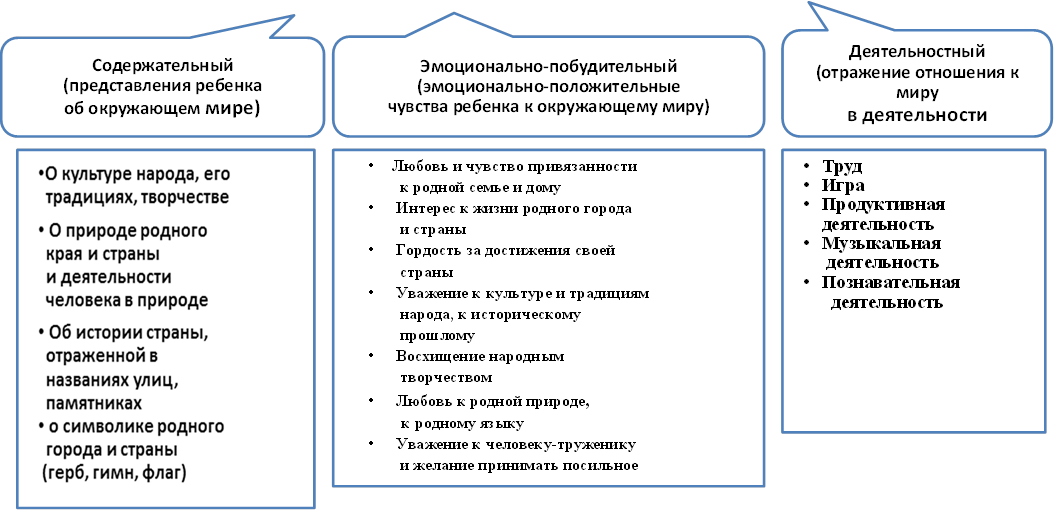 Воспитание чувства патриотизма у дошкольника – процесс сложный и длительный, требующий от педагога большой личной убеждённости и вдохновения. Эта весьма кропотливая работа ведётся систематически, планомерно во всех группах, в разных видах деятельности и по разным направлениям: воспитание любви к близким, к детскому саду, к родному посёлку, к своей стране.Содержание образовательной деятельности по ознакомлению с Шкотовским районом.Дополнительные образовательные услуги.С целью улучшения качества образовательного процесса, укрепления здоровья детей, а также для реализации всестороннего развития личности, раскрытия творческого потенциала дошкольников в детском саду проводятся следующие дополнительные образовательные услуги:Платные образовательные услуги:Кружок «Ритмика» функционирует с мая 2016 года. Кружок реализуется в рамках образовательных областей: «Художественно-эстетическое развитие» и «Физическое развитие».Информационно – коммуникативные технологииВ МБДОУ № 8 «Сказка» применяются информационно-коммуникационные технологии с  использованием мультимедийных презентации, клипов, видеофильмов,  которые  дают возможность педагогу выстроить объяснение с использованием видеофрагментов. Основные требования при проведении занятий с использованием компьютеров:- образовательная деятельность должна быть четко организована и включать многократное переключение внимания детей на другой вид деятельности;- на образовательной деятельности  дети должны не просто получить какую-то информацию, а выработать определенный навык работы с ней или получить конечный продукт (продукт должен быть получен за одно занятие, без переноса части работы, так как у детей происходит ослабление мотивации в процессе длительной работы);- на образовательной деятельности  не рекомендуется использовать презентации и видеоматериалы, пропагандирующие применение физической силы к персонажам, программный продукт, с одной стороны, должен критически реагировать на неправильные действия ребенка, а с другой — реакция не должна быть очень острой;- перед образовательной деятельностью должна быть проведена специализированная подготовка — социально-ориентированная мотивация действий ребенка.2.8.Взаимодействие с семьями воспитанников.В современных  условиях дошкольное образовательное учреждение является единственным общественным институтом, регулярно и неформально взаимодействующим с семьей,  то есть  имеющим возможность оказывать  на неё  определенное влияние.   В основу совместной деятельности семьи и дошкольного учреждения заложены следующие принципы:- единый подход к процессу воспитания ребёнка;- открытость дошкольного учреждения для родителей;- взаимное доверие  во взаимоотношениях педагогов и родителей;- уважение и доброжелательность друг к другу;- дифференцированный подход к каждой семье;- равно ответственность родителей и педагогов.Задачи:1. Формирование психолого-педагогических знаний родителей;2. приобщение родителей к участию  в жизни МБДОУ;3. оказание помощи семьям воспитанников в развитии, воспитании и обучении детей;4. изучение и пропаганда лучшего семейного опыта. Система  взаимодействия  с родителями  включает:• ознакомление родителей с результатами работы МБДОУ на общих родительских собраниях, анализом участия родительской общественности в жизни МБДОУ;•	ознакомление родителей с содержанием работы  МБДОУ, направленной на физическое, психическое и социальное  развитие ребенка;•	участие в составлении планов: спортивных и культурно-массовых мероприятий, работы родительского комитета;•	целенаправленную работу, пропагандирующую общественное дошкольное воспитание в его разных формах;•	обучение конкретным приемам и методам воспитания и развития ребенка в разных видах детской деятельности на семинарах-практикумах, консультациях и открытых занятиях.Перспективный план взаимодействия с родителями воспитанников.III. Организационный раздел3.1. Режим дняРежим дня на холодный период в старшей группеРежим дня на тёплый период3.2 Система закаливания.Условные обозначения:Утренний приём на воздухе – Утренняя гимнастика на свежем воздухе –              Прогулка:    воздушные ванны –                      солнечные ванны –Босохождение по солевым дорожкам –Сон в проветриваемом помещениии –Полоскание рта –Ароматерапия –Примечание: Ограничение (1-2 недели) в проведении закаливающих процедур – ребёнок после болезни, учитывая рекомендации врача-педиатра.3.3.Организация двигательного режима.3.4. Модель организации учебно-воспитательного процесса на день.Старший дошкольный возраст3.5. Перечень традиционных событий и праздников и мероприятийМБДОУ № 8 «Сказка» пгт Смоляниново3.6. Организация и наполнение развивающей предметно - пространственной среды группы общеразвивающей направленности сокращенного дня детей 5-6 лет  «Росточек».Общая информация.Возрастная группа:  старшая группа  детей 5-6 лет общеразвивающей направленности сокращенного дня «Росточек».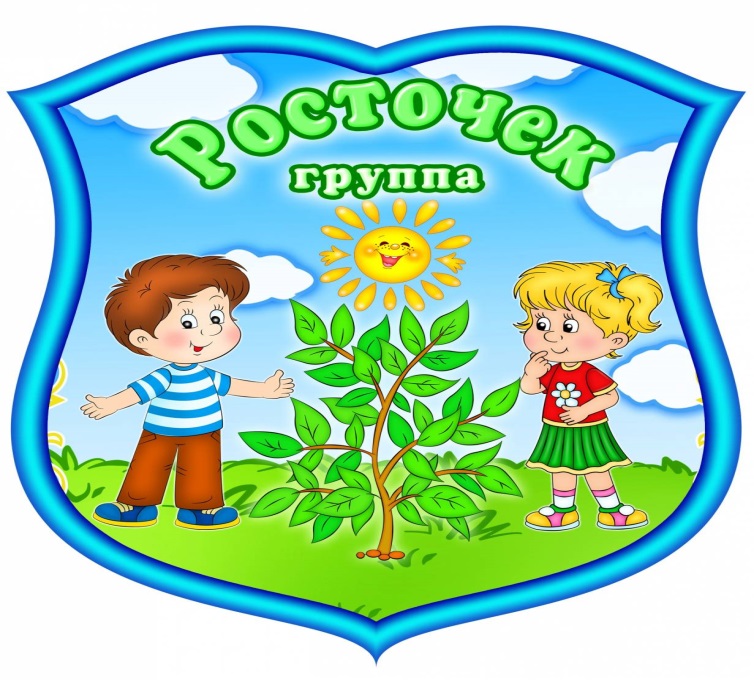 Девиз: «Расти, росточек, во весь рост,И подрастая, ты дерзай,Вершины знаний покоряй».Количество воспитанников: 23человекМальчиков: 10 мальчиков; Девочек: 13 девочек. «Центр природы и экспериментирования».Материалы и оборудование:-комнатные растения;-природный материал;-календарь природы;- муляжи овощей и фруктов; -инвентарь для ухода за комнатными растениями; -оборудование для мини-лаборатории (лупы, сосуды для воды, зеркальце и т.д.); - картотека игр по экологии;-картинки времен года;-наборы диких и домашних животных;- наборы насекомых.-плакаты: «Домашние животные», «Зимующие птицы», «Перелетные птицы», «Дикие животные», «Животные жарких стран», «Животные Севера», «Животный мир океана», «Пресноводные рыбы», «Насекомые и пауки», «Аквариумные рыбы».- предметные картинки по темам: «Ягоды», «Цветы» (полевые, садовые, комнатные), «Насекомые», «Фрукты», «Грибы», «Деревья», «Колоски», «Лесные животные», «Домашние животные», «Овощи», «Птицы».«Центр математического развития».Материалы и оборудование:Дидактические игры: «Найди похожую фигуру», «Путаница», «Часть и целое», «Цифры», Танграм, «Недостающая фигура», «Арифметика», «Геометрическая мозаика», «Направо налево», «Чудесный мешочек»,  Демонстрационный материал: полоски разной длины и ширины, дома разной высоты, цифры, геометрические фигуры и формы, часы, части суток,  предметные картинки.«Цент патриотического воспитания».Материалы и оборудование:- государственная символика;-виды достопримечательных мест родного поселка;- фотографии родного поселка;- альбом «Моя семья»- картотека дидактических игр по патриотическому воспитанию;- кукла в национальном костюме;- куклы обереги;- народы России. «Центр Двигательной активности».Материалы и оборудование:-массажные коврики, -мячи, -обручи, - мячи массажные, -кольцеброс, -скакалки- флажки-султанчики-атрибуты для проведения подвижных игр, а также пособия, необходимые для проведения утренней гимнастики;- картотека подвижных игр;- альбомы «Зимние виды спорта», «Олимпийские игры».«Цент любимой книги». Материалы и оборудование:- тематическая подборка детской художественной литературы;- портреты писателей и поэтов;- наборы предметных картинок;-наборы сюжетных картин;- игры по познавательному и речевому развитию;- иллюстрации к сказкам. «Центр художественно-эстетического развития».Материалы и оборудование:- Альбомы;-фломастеры; -мелки; -наборы карандашей;-простые карандаши;-трафареты;-раскраски- пластилин;-стеки;-доски для пластилина-бумага для рисования, разного качества и формата, -гуашь и акварель, -кисти;- клей ПВА;-кисти для клея;- емкость под клей;-цветная бумага и картон;-ножницы;- образцы по аппликации и рисованию;- баночки для воды;-салфетки тканевые, клеенки.«Центр конструирования».Материалы и оборудование:- конструктор мелкий и крупный;-небольшие игрушки для обыгрывания построек«Музыкально-театральный центр».Материалы и оборудование:-музыкальные инструменты: бубны, колокольчики, ложки и т.д.-картинки музыкальных инструментов,- различные виды театра: пальчиковый, настольный и т.д.- атрибуты для театрализованных игр;-ширма;- маски.- музыкально-дидактические игры;- атрибуты для ряженья.«Цент сюжетно-ролевых игр».Материалы и оборудование:-комплект постельных принадлежностей (матрац, простыня, одеяло и подушки) для кукол-набор чайной посуды, -набор кухонной посуды.-кукольный стол-Кукольный стул-кухонный уголок-кухонная плита;-гладильная доска;-утюги;-фартуки;-куклы;-атрибуты ряженья;-касса, калькулятор, счеты, весы;- изделия из бытовой химии;- овощи, фрукты;-халаты медицинские;-набор медицинских инструментов, аптечка и т.д.- сумка почтальона, газеты, журналы, открытки и т.д.- трюмо с зеркалом, наборы парикмахерских принадлежностей. «Цент развивающих игр». Материалы и оборудование: -нанизывание бус на шнур;- игры с прищепками;-рамки вкладыши с геометрическими формами;- дидактические игры по развитию сенсорики;-шнуровки;- мозаики;-настольно печатные игры и т.д.«Центр безопасности».Материалы и оборудование:- макеты домов, деревьев, дороги;- различные виды транспорта;- макет светофора (рисунок);- макеты дорожных знаков;- настольные и дидактические игр по ПДД;- Комплект наглядных пособий «Детям о правилах дорожного движения»….Развивающая предметно пространственная среда (улица):- клумбы;-домик;-беседка;-машины;-качели;- турник;- колодец;-огород.План развития центров детской активности(игры и оборудование для организации разных видов детской деятельности: игры, игрушки, оборудование, книги, альбомы, коллекции, др.)Программно-методическое обеспечение образовательного процесса по образовательным областямПриложение к рабочей программемладшей группы.УТВЕРЖДЕНА
Приказом МБДОУ №8«Сказка» от 30.08.19г.    № КАРТОТЕКА ПОДВИЖНЫХ ИГР СТАРШАЯ ГРУППА.Подвижная игра «Хитрая лиса».Задачи: развивать у детей выдержку, наблюдательность. Упражнять в быстром беге с увертыванием, в построении в круг, в ловле.Описание: играющие стоят по кругу на расстоянии одного шага друг от друга. Вне круга отчерчивается дом лисы. Воспитатель предлагает играющим закрыть глаза, обходит круг за спинами детей и говорит «Я иду искать в лесе хитрую и рыжую лису!», дотрагивается до одного из играющих, который становится хитрой лисой. Затем воспитатель предлагает играющим открыть глаза и внимательно посмотреть, кто из них хитрая лиса, не выдаст ли она себя чем-нибудь. Играющие 3 раза спрашивают хором, вначале тихо, а затеем громче «Хитрая лиса, где ты?». При этом все смотрят друг на друга. Хитрая лиса быстро выходит на середину круга, поднимает руку вверх, говорит «Я здесь». Все играющие разбегаются по площадке, а лиса их ловит. Пойманного лиса отводит домой в нору.Правила: лиса начинает ловить детей только после того, как играющие в 3 раз хором спросят, и лиса скажет «Я здесь!» Если лиса выдала себя раньше, воспитатель назначает новую лису. Играющий, выбежавший за границу площадки, считается пойманным.Варианты: выбираются 2 лисы.Подвижная игра «Передай – встань».Задачи: воспитывать у детей чувство товарищества, развивать ловкость, внимание. Укреплять мышцы плеч и спины.Описание: играющие строятся в две колонны, на расстоянии двух шагов одна от другой. В каждой стоят друг от друга на расстоянии вытянутых рук. Перед колоннами проводится черта. На нее кладутся два мяча. По сигналу «сесть» все садятся, скрестив ноги. По сигналу «передай» первые в колоннах берут мячи и передают их через голову позади сидящим, затем они встают и поворачиваются лицом к колонне. Получивший мяч передает его назад через голову, затем встает и тоже поворачивается лицом к колонне и т.д. Выигрывает колонна, которая правильно передала и не роняла мяч.Правила: передавать мяч только через голову и сидя. Вставать только после передачи мяча позади сидящему. Не сумевший принять мяч бежит за ним, садится и продолжает игру.Варианты: передавать мяч вправо или влево, поворачивая корпус.Подвижная игра «Найди мяч».Задачи: развивать у детей наблюдательность, ловкость.Описание: все играющие становятся в круг вплотную, лицом к центру. Один играющий становится в центр, это говорящий. Играющие держат руки за спиной. Одному дают в руки мяч. Дети начинают передавать мяч друг другу за спиной. Водящий старается угадать у кого мяч. Он может попросить каждого из играющих показать свои руки, сказав «руки». Играющий протягивает обе руки вперед, ладонями к верху. Тот у кого оказался мяч или кто уронил его, становится в середину, а водящий на его место.Правила: мяч передают в любом направлении. Мяч передают только соседу. Нельзя передавать мяч соседу после требования водящего показать руки.Варианты: ввести в игру два мяча. Увеличить число водящих. Тому у кого оказался мяч дать задание: попрыгать, станцевать и т.п.Подвижная игра «Два мороза».Задачи: развивать у детей торможение, умение действовать по сигналу (по слову). Упражнять в беге с увертыванием в ловле. Способствовать развитию речи.Описание: на противоположных сторонах площадки отмечаются линиями два дома. Играющие располагаются на одной стороне площадки. Воспитатель выделяет двух водящих, которые становятся посередине площадки между домами, лицом к детям. Это Мороз Красный Нос и Мороз Синий Нос. По сигналу воспитателя «Начинайте», оба Мороза говорят: «Мы два брата молодые, два мороза удалые. Я — Мороз Красный Нос. Я — Мороз Синий Нос. Кто из вас решиться, в путь-дороженьку пуститься?» Все играющие отвечают: «Не боимся мы угроз и не страшен нам мороз» и перебегают в дом на противоположной стороне площадки, а Морозы стараются их заморозить, т.е. коснуться рукой. Замороженные останавливаются там, где их захватил мороз, и так стоят до окончания перебежки всех остальных. Замороженных подсчитывают, после они присоединяются к играющим.Правила: играющие могут выбегать из дома только после слова «мороз». Кто выбежит раньше, и кто останется в доме, считаются замороженными. Тот, кого коснулся Мороз, тотчас же останавливается. Бежать можно только вперед, но не назад и не за пределы площадки.Варианты: за одной чертой находятся дети Синего Мороза, за другой дети Красного. На сигнал «синие», бегут синие, а Красный Мороз ловит и наоборот. Кто больше поймает.Подвижная игра «Карусель»Задачи: развивать у детей ритмичность движений и умение согласовывать их со словами. Упражнять в беге, ходьбе по кругу и построении в круг.Описание: играющие образуют круг. Воспитатель дает детям шнур, концы которого связаны. Дети, взявшись правой рукой за шнур, поворачиваются налево и говорят стихотворение: «Еле, еле, еле, еле, завертелись карусели. А потом кругом, кругом, все бегом, бегом, бегом». В соответствии с текстом стихотворения дети идут по кругу, сначала медленно, потом быстрее, затем бегут. Во время бега воспитатель приговаривает: «По-бе-жа-ли». Дети бегут 2 раза по кругу, воспитатель меняет направление движения, говоря: «Поворот». Играющие поворачиваются кругом, быстро перехватывая шнур левой рукой и бегут в другую сторону. Затем воспитатель продолжает вместе с детьми: «Тише, тише, не спишите, карусель остановите. Раз, два, раз, два, вот и кончилась игра!».Подвижная игра «Мышеловка».Задачи: развивать у детей выдержку, умение согласовывать движения со словами, ловкость. Упражняться в беге и приседании, построении в круг и ходьбе по кругу. Способствовать развитию речи.Описание: играющие делятся на две неравные группы. Меньшая образует круг - «мышеловку», остальные «мыши»- они находятся вне круга. Играющие, изображающие мышеловку, берутся за руки и начинают ходить по кругу, приговаривая: «Ах, как мыши надоели, все погрызли, все поели. Берегитесь же, плутовки, доберемся мы до вас. Вам поставим мышеловки, переловим всех сейчас». Дети останавливаются и поднимают сцепленные руки вверх, образуя ворота. Мыши вбегают в мышеловку и выбегают из нее. По слову воспитателя: «хлоп», дети стоящие по кругу, опускают руки и приседают- мышеловка захлопнулась. Играющие, не успевшие выбежать из круга, считаются пойманными. Пойманные мыши переходят в круг и увеличивают размер мышеловки. Когда большая часть мышей поймана, дети меняются ролями.Правила: опускать сцепленные руки по слову «хлоп». После того, как мышеловка захлопнулась, нельзя подлезать под рукиПодвижная игра «Угадай, кого поймали».Задачи: развивать наблюдательность, активность, инициативу. Упражнять в беге, в прыжках.Описание: дети сидят на стульчиках, воспитатель предлагает пойти погулять в лес или на полянку. Там можно увидеть птичек, жучков, пчел, лягушек, кузнечиков, зайчика, ежика. Их можно поймать и принести в живой уголок. Играющие идут за воспитателем, а затем разбегаются в разные стороны и делают вид, что ловят в воздухе или присев на землю. «Пора домой»- говорит воспитатель и все дети, держа живность в ладошах, бегут домой и занимают каждый свой стульчик. Воспитатель называет кого-нибудь из детей и предлагает показать, кого он поймал в лесу. Ребенок имитирует движения пойманного зверька. Дети отгадывают, кого поймали. После они снова идут гулять в лес.Правила: возвращаться по сигналу «Пора домой».Варианты: поездка на поезде (сидят на стульчиках, имитируют руками и ногами движения и стук колес).Подвижная игра «Мы веселые ребята».Задачи: развивать у детей умение выполнять движения по словесному сигналу. Упражнять в беге по определенному направлению с увертыванием. Способствовать развитию речи.Описание: дети стоят на одной стороне площадки. Перед ними проводится черта. На противоположной стороне также проводится черта. Сбоку от детей, на середине, между двумя линиями, находится ловишка, назначенный воспитателем. Дети хором произносят: «Мы веселые ребята, любим бегать и скакать, ну, попробуй нас догнать. Раз, два, три- лови!» После слова «лови», дети перебегают на другую сторону площадки, а ловишка догоняет бегущих. Тот, кого ловишка дотронулся, прежде чем играющий пересек черту, считается пойманным и садится возле ловишки. После 2-3 перебежек производится пересчет пойманных и выбирается новый ловишка.                   Правила:   Перебегать на другую сторону можно только после слова «лови». Тот, до кого дотронулся ловишка отходит в сторону. Того, кто перебежал на другую сторону, за черту, ловить нельзя. Варианты: Ввести второго ловишку. На пути убегающих- преграда- бег между предметами.Картотека дидактических игр по нравственно - патриотическому воспитанию.« Мой адрес…»Задачи: формировать умение и знание детей называть свой  домашний адрес,  улицу города Тольятти, номер дома, квартиры, телефона ,этаж закрепить знание права на жильё, неприкосновенность жилища.Материал: мячХод игры: все встают в круг, воспитатель передаёт мяч ребёнку и говорит: Я живу на … этаже», ребёнок продолжает, называя свой этаж, и передаёт мяч соседу и т. д. «Наш детский сад ».Задачи: закрепить знаний детей о дет. саде, о работниках дет сада..  Какие обязанности они выполняют. Где находятся группа, столовая, и т.д. .Закрепить умение ориентироваться по плану в пространствеМатериал: фотографии и иллюстрации  детского сада, работников дет.сада. Планы детского сада, 1, 2 этажа, группы Ход игры: По фотографиям и иллюстрациям дети узнают и рассказывают о работниках дет.сада .По плану дети ориентируются в пространстве.«Поиски добрых слов» »  Задачи: раскрыть на примерах значение слов «простите, извините», воспитывать дружеские отношения, объяснить необходимость извинения, признания вины или доказательства  правоты и справедливости., связь слова и поступка, слово и отношениеМатериал:Ход игры  Воспитатель начинает рассказ о том ,как следует извиняться , где и когда, как применяются эти вежливые слова.«Путешествие по маршруту добрых чувств, поступков, дел и отношений».Задачи: обратить внимание детей на то, что добрые чувства, поступки и дела вызывают чувство уважения, дружбу и любовь. Формировать дружеские отношения, закреплять правила этикета, правила поведения.Материал: картинки с разными сюжетами добрых поступков, хорошего и плохого поведенияХод игры  Воспитатель начинает рассказ о том ,как следует себя вести в том или ином месте, какие поступки хорошие.«Наша страна».Задачи: Выявить знания детей о нашей Родине, ее столицеМатериал:иллюстраций, фотографийХод игры: воспитатель показывает иллюстрации и картины, залает вопросы. Дети отвечают «Малая Родина ».Задачи: Выявить знания детей о своей Малой  Родине, об истории нашего города, памятниках и достопримечательностях Материал:  иллюстраций, фотографий поселка.Ход игры: воспитатель показывает иллюстрации и картины, залает вопросы. Дети отвечают « Флаг России». Задачи: способствовать закреплению знания флага своей страны,(города, области ,областного центра) закрепить основные цвета флагов, что они обозначают?Материал: полосы красного, синего и белого цветаХод игры : Воспитатель показывает детям флаг России, убирает и предлагает выложить разноцветные полоски в том порядке, в котором они находятся на флаге России«Расскажи о своей  семье».Задачи: Сформировать представление о себе как о члене семьи. Показать значение семьи в жизни человека. Формировать желание рассказывать о членах своей семьи, гордиться ими, любить их.Материал:  Фотоальбом, составленный совместно с родителями с  семейными фотографиями  с генеалогическим древом семь«Найти флаг России».Цель: способствовать закреплению знания флага своей страны,(города, области ,областного центра) закрепить основные цвета флагов, что они обозначают?Материал; картинки с изображением разных флаговХод игры:  среди 4-6  предложенных флагов  найти нужный.«Путешествие по городу».Задачи: знакомить с родным городом, с достопримечательностями  города, с памятниками культуры. Материал: альбом фотографий родного города, иллюстрации и открытки с изображением достопримечательностей городаХод игры: Воспитатель показывает детям фотографии достопримечательностей города, предлагает назвать их.«Где находится памятник?»Задачи: знакомить детей с памятниками, учить ориентироваться в родном городе.Материал: изображения памятников Ход игры: Воспитатель демонстрирует детям изображения памятников, просит рассказать, где установлен этот памятник.«Назови кто».Задачи: знакомить детей с  главными людьми   РФ (Путин, Шайгу, Медведев,)Материал: портреты известных соотечественниковХод игры: Воспитатель показывает портреты, предлагает детям назвать того, кто изображен на портрете и рассказать, чем он знаменит. «Назови виды спорта».Задачи: закрепить виды спорта: летние, зимние, спортивный инвентарь. Уяснить, что  занимаясь, спортом мы получаем здоровье, отдых.Материал: картинки с разными видами спорта, пиктограммы видов спорта, символическое изображение человечковХод  игры : Все встают в круг, передают друг другу мяч и называют: зимние виды спорта, летние виды спорта, спортивный инвентарь.«Моих родителей зовут…»Задачи:  Закрепляем знания имени и отчества родителей, дедушек , бабушек…Материал:  семейные фотоальбомыХод игры: дети, передавая друг другу мяч, быстро называют фамилию, имя, отчество мамы и папы.«Вчера - сегодня».Задачи: развивать чувство времени у детей.Ход игры: взрослый предлагает детям выслушав предложения, определить, какого времени оно касается (настоящего или прошлого). Если прошлого, то дети показывают руками сзади себя – было когда-то, если же предложения касается настоящего, то дети разводят руками.«Почта».Задачи: закрепить знания детей о городах России.Материал: почтовые конверты, открыткиХод игры: воспитатель предлагает посмотреть на предметы, определить для чего они нужны. Дает понятие о том, что почта - связь между людьми.«Кто и в какой стране живет?»Задачи: расширить знания детей о мире, людях которые населяют его.Материал : картины и иллюстрации с разными странами мира и народом Ход Воспитатель показывает изображения и просит определить из какой страны этот человек и как его назовут.Китай-китаец, африка-африканец…«Путешествие по планете Земля». Задачи: закрепить знания детей о том, что  Земля - планета шарообразной формы (используя глобус). Показать какие движения Земля совершает (вращение вокруг себя, вокруг Солнца).  Помочь детям найти на глобусе  воду (океаны, моря, реки), сушу (горы, равнины, леса, пустыни). Воспитывать в детях интерес к изучению  Земли, на которой мы живем - как к планете.  Материал: глобус, карты мира, картинки и иллюстрации с изображением планеты,  «Малая красная книга ».Задачи: закрепить знания детей о редких  растениях и животных, птиц нашего края  занесенных  в « Красную книгу». Прививать любовь к родине, родному краю, чувство ответственности.  Материал: «малая красная книга», составленная совместно с родителями, картинки и иллюстрации с изображением редких животных и растений, птиц  Ход игры: Воспитатель показывает картинку с изображением редких животных и растений, дети называют. Воспитатель рассказывает о  них.«Страны и народы".   Задачи: расширять представление детей о странах Земли и их народах. Прививать интерес к жизни людей с различным бытом, культурой и традициями. Прививать уважение к культуре и традициям разных народов мира.  Материал: глобус, карта Мира, куклы в национальных костюмах, записи мелодии песен разных народов, картинки и иллюстрации с изображением разных стран и народов мира Ход игры: Воспитатель показывает картинку с изображением с изображением разных стран и народов мира. Рассказывает о них.ПРИНЯТА

Педагогическим советом протокол от  30.08.2021 г
№ 1УТВЕРЖДЕНА
Приказом заведующегоМБДОУ № 8 «Сказка» ________А.А. Куприяноваот 31.08.2021г№ 59Наименование Стр.I.Целевой раздел31.Пояснительная записка31.1.Цель и задачи Программы41.2.Принципы и подходы к формированию рабочей программы91.3.Возрастные и индивидуальные особенности детей группы101.4.Планируемые результаты освоения программы, целевые ориентиры14II.Содержательный раздел202.1Особенности организации образовательного процесса в           группе 202.2.Содержание психолого-педагогической работы232.3.Учебный план, сетка НОД352.4.Формы и приёмы, способы и средства реализации программы372.5.Комплексно-тематическое планирование632.6.Годовое планирование 662.7.Описание вариативных форм, способов и средств реализации рабочей программы 1382.8.Взаимодействие с семьями воспитанников142III.Организационный раздел1523.1.Режим дня1533.2.Система закаливания1543.3.Организация двигательного режима1553.4.Модель организации учебно-воспитательного процесса на день1563.5.Перечень событий праздников, праздников, мероприятий на год1573.6.Организация и наполнение развивающей предметно-пространственной среды1583.7.Программно-методическое обеспечение образовательного процесса 164Приложения166Группа,возрастМальчикиДевочкиСоциально-эмоциональнаясфераУровень сформированности волевых проявленийГруппа здоровьяСтаршая  группа 5-6 лет1211Тревожность-0Застенчивость-0Активность-21Сформирован-18Частично сформирован-3Не сформирован -01гр.- 02гр.- 223гр.- 1№ФИ ребёнкаИгра Игра Игра Игра Игра Игра Труд Труд Труд Труд Труд Труд Безопасность Безопасность Безопасность Безопасность Безопасность Безопасность Безопасность Безопасность №ФИ ребёнкаСюжетно-ролевые игрыСюжетно-ролевые игрыДидактич. игрыДидактич. игрыТеатрализован. игрыТеатрализован. игрыСамообс-луживаниеСамообс-луживаниеТруд в природеТруд в природеХоз-быт трудХоз-быт трудРучной трудРучной трудВ бытуВ бытуВ природеВ природеПДД, ППБПДД, ППБИтогИтогсмсмсмсмсмсмсмсмсмсмсм№ФИ ребёнкаКонструирование Конструирование Конструирование Конструирование Конструирование Конструирование Конструирование Конструирование Целостная картина мираЦелостная картина мираЦелостная картина мираЦелостная картина мираЦелостная картина мираЦелостная картина мираЦелостная картина мираЦелостная картина мираЦелостная картина мираЦелостная картина мираФЭМПФЭМПФЭМПФЭМПФЭМПФЭМПФЭМПФЭМПФЭМПФЭМПФЭМПИтог Итог №ФИ ребёнкаИз строит. материалаИз строит. материалаИз конст-руктораИз конст-руктораИз бумагиИз бумагиИз прир. материалаИз прир. материалаЧеловек Человек Предмет. окружениеПредмет. окружениеПрирода Природа Родина Родина Праздники Праздники Кол-во и счётКол-во и счётВели-чина Вели-чина Форма Форма Форма Ориент. в простран.Ориент. в простран.Ориент. во времениОриент. во времениИтог Итог смсмсмсмсмсмсмсмсмсмсммсмсмсмсм№ФИ ребёнкаСловарь Словарь Словарь Словарь ЗКРЗКРЗКРЗКРЗКРЗКРГСРГСРСвязная речьСвязная речьСвязная речьСвязная речьСвязная речьСвязная речьСвязная речьИтог Итог Итог №ФИ ребёнкаАктивный Активный Пассивный Пассивный Звукопроиз-ношение Звукопроиз-ношение Фонематич слухФонематич слухЗвуковой анализ-синтезЗвуковой анализ-синтезГСРГСРМонолог Монолог Диалог Диалог Речевое творчествоРечевое творчествоРечевое творчествоИтог Итог Итог смсмсмсмсмсмсмсммсммсм№ФИ ребёнкаВосприятие художественной литературы и фольклораВосприятие художественной литературы и фольклораВосприятие художественной литературы и фольклораВосприятие художественной литературы и фольклораВосприятие художественной литературы и фольклораВосприятие художественной литературы и фольклораВосприятие художественной литературы и фольклораВосприятие художественной литературы и фольклораВосприятие художественной литературы и фольклораВосприятие художественной литературы и фольклораХудожественное творчествоХудожественное творчествоХудожественное творчествоХудожественное творчествоХудожественное творчествоХудожественное творчествоХудожественное творчествоХудожественное творчествоМузыкальное творчествоМузыкальное творчествоМузыкальное творчествоМузыкальное творчествоМузыкальное творчествоМузыкальное творчествоМузыкальное творчествоМузыкальное творчествоИтог Итог №ФИ ребёнкаЖанры Жанры Писате-ли Писате-ли Худож-иллюстр.Худож-иллюстр.Знает стихиЗнает стихиПерес-сказПерес-сказЖанры Жанры Рисова-ниеРисова-ниеЛепка Лепка Апплика-цияАпплика-цияЖанры Жанры ПениеПениеТанец Танец Игра на муз.инстр.Игра на муз.инстр.Итог Итог смсмсмсмсмсмсмсмсмсмсмсмсмсм№ФИ ребёнкаЗдоровье Здоровье Здоровье Здоровье Двигательная деятельностьДвигательная деятельностьДвигательная деятельностьДвигательная деятельностьДвигательная деятельностьДвигательная деятельностьДвигательная деятельностьДвигательная деятельностьДвигательная деятельностьДвигательная деятельностьИтог Итог №ФИ ребёнкаНавыки личной гигиены, опрятности Навыки личной гигиены, опрятности Навыки ЗОЖНавыки ЗОЖСтроевые упражнения Строевые упражнения Ходьба, бегХодьба, бегПрыжки Прыжки Метание Метание Лазанье Лазанье Итог Итог смсмсмсмсмсмсмсм№п/пФ.И. ребенкаИнтегративные качестваИнтегративные качестваИнтегративные качестваИнтегративные качестваИнтегративные качестваИнтегративные качестваИнтегративные качестваИнтегративные качестваИнтегративные качестваИнтегративные качестваИнтегративные качестваИнтегративные качестваИнтегративные качестваИнтегративные качестваИнтегративные качестваИнтегративные качестваИнтегративные качестваИнтегративные качестваИнтегративные качества№п/пФ.И. ребенкаФизически развитый, овладевший основными культурно-гигиеническими навыкамиФизически развитый, овладевший основными культурно-гигиеническими навыкамиЛюбознательный, активныйЛюбознательный, активныйЭмоционально-отзывчивыйЭмоционально-отзывчивыйОвладевший средствами общения и способами взаимодействия со взрослыми и сверстникамиОвладевший средствами общения и способами взаимодействия со взрослыми и сверстникамиСпособный управлять своим поведением и планировать свои действия на основе первичных ценностных представлений, соблюдающий элементарные общепринятые нормы и правила поведения Способный управлять своим поведением и планировать свои действия на основе первичных ценностных представлений, соблюдающий элементарные общепринятые нормы и правила поведения Способный решать интеллектуальные и личностные задачи (проблемы), адекватные возрасту Способный решать интеллектуальные и личностные задачи (проблемы), адекватные возрасту Имеющий первичные представления о себе, семье, обществе, государстве, мире и природеИмеющий первичные представления о себе, семье, обществе, государстве, мире и природеОвладевший универсальными предпосылками учебной деятельности Овладевший универсальными предпосылками учебной деятельности Овладевший универсальными предпосылками учебной деятельности Овладевший необходимыми умениями и навыкамиОвладевший необходимыми умениями и навыками№п/пФ.И. ребенкаСМСМСМСМСМСМСММСМСМ1Критерии сравненияПараметрыКоличествоОсобенности семьиПолныеОдинокиеОпекуныМногодетные16203Жилищные условияИмеют собственное жильеЖивут с родителямиСнимают2001ОбразованиеВысшееНеполное высшееСреднееСреднее специальноеСреднее техническоеНеполное среднее50109105Социальный составРабочие-Служащие-Домохозяйки-Предприниматели-261310ПрограммыСодержание психолого-педагогической работы по образовательной области «Физическое развитие»Основная образовательная программа «От рождения до школы» под редакцией Вераксы Н.Е., Комаровой Т.С., Э.М.Дорофеева, 2020г.Сохранение и укрепление физического и психического здоровья детей.Воспитание культурно-гигиенических навыков. Формирование начальных представлений оздоровом образе жизни.Развитие физических качеств, накопление и обогащение двигательного опыта.Формирование потребности в двигательнойактивности и физическом совершенствовании.Парциальные программыПензулаева Л.И., Физкультурные занятия в детском саду. Старшая группа - М.: «Мозаика-Синтез», 2016Развивать творчество, самостоятельность,инициативу в двигательных действиях,осознанное отношение к ним, способность ксамоконтролю, самооценке при выполнениидвижений.Укреплять здоровье средствамизакаливающих процедур.Формировать интерес и любовь к спорту.Воспитывать гигиенические привычки ителесную рефлексию (знание своего тела,название отдельных его частей).ПрограммыСодержание психолого-педагогической работы по образовательной области «Социально-коммуникативное развитие»Основная образовательная программа «От рождения до школы» под редакцией Вераксы Н.Е., Комаровой. Э.М.Дорофеева, 2020г.Формирование основ безопасности собственной жизнедеятельности.О правилах безопасности дорожного движения.Формирование предпосылок экологического сознания.Приобщение к элементарным общепринятым нормам.и правилам взаимоотношения со сверстниками и взрослыми (в том числе моральным).Формирование гендерной, семейной, гражданскойпринадлежности, патриотических чувств, чувства принадлежности к мировому сообществуПарциальные программыПрограмма «Детская безопасность» И.А. Лыкова, В.А. Шипунова, 2015 год.Способствовать осмыслению разных аспектов взаимодействия человека с природой.Формировать представления о неразрывной связи человека с природой (человек–часть природы).Знакомить с деятельностью людей по охране живой природы.Развитие игровой деятельности. Формировать такие качества как отзывчивость, справедливость и скромность. Развивать волевые качества, умения ограничивать свои желания, преодолевать препятствия, стоящие на пути достижения цели.В своих поступках следовать положительному примеру.Формировать самооценку своих поступков, учить доброжелательно оценивать поступки других людей.Совместно продумывать игровые действия, воспитывать чувства коллективизма.Развивать у детей интерес к различным видам игр.Формирование основ безопасности собственной жизнедеятельности.О правилах безопасности дорожного движения.Формирование предпосылок экологического сознания.Воспитывать нравственно-волевых качеств (настойчивости, целеустремленности, ответственности за результат своей деятельности), привычки к трудовому усилию. (Это должно привести к формированию у детей готовности к труду, развитию самостоятельности).Воспитывать в детях уважительного отношения к труженику и результатам его труда, желания подражать ему в своей деятельности, проявлять нравственные качества. (Решение этой задачи должно привести к развитию осознания важности труда для общества).Обучать детей трудовым умениям, навыкам организации и планирования своего труда, осуществлению самоконтроля и самооценки. (Решение этой задачи должно привести к формированию интереса к овладению новыми навыками, ощущению радости от своих умений, самостоятельностиПрограммыСодержание психолого-педагогической работы по образовательной области «Речевое развитие»Основная образовательная программа «От рождения до школы» под редакцией Вераксы Н.Е., Комаровой Т.С., Э.М.Дорофеева, 2020г.Развитие свободного общения со взрослыми и детьми.Развитие всех компонентов устной речи, практическое овладение нормами речи.Парциальные программы1. Программа «Развития речи дошкольников» О.С. Ушакова, 2015 год.Обогащение словарного запаса. Обучать составлять описательные и повествовательные рассказы по картинам. Формировать умение развивать сюжет в логической последовательности. Формировать ориентировку в звуко-буквенной системе родного языка.. Формирование грамматически правильной речи, расширение знаний об окружающем мире. Формировать умение проводить фонематический разбор слов. Закреплять умение соотносить звук и букву. Формировать умение понимать прочитанный текст. Формировать умение понимать учебную задачу и выполнять ее самостоятельно. Воспитание звуковой культуры речи. Формирование грамматического строя речи. Развитие связной речи. Развитие образной речи и ознакомление с художественной литературой. Развитие коммуникативных способностей. Развитие эмоциональной стороны речи. Формирование звукового анализа как предпосылки к обучению грамоте.ПрограммыСодержание психолого-педагогической работы по образовательной области «Познавательное развитие»Основная образовательная программа «От рождения до школы» под редакцией Вераксы Н.Е., Комаровой Т.С., Э.М.Дорофеева, 2020г. Сенсорное развитие.Развитие познавательно- исследовательской и продуктивной (конструктивной) деятельности.Проектная деятельность.Формирование элементарных математических представлений.Формирование целостной картины мира, расширение кругозора.Ознакомление с природой.Формирование целостной картины мира (во второй младшей, средней, старшей, подготовительной группах)Парциальные программы:Экологического образования дошкольников «Наш дом - природа»  Н.А. Рыжова, 1996 год.Дыбина О.В. Ребенок и окружающий мир. Программа и методические рекомендации с детьми 2-7 лет– М.: Мозаика-Синтез, 2016Помораева И.А. «Формирование элементарных математических представлений» М.: «Мозаика-синтез» 2021г.Продолжать развивать органы чувств: зрение, слух, обоняние, осязание, вкус.Совершенствовать координацию руки и глаза, мелкую моторику.Расширять представления детей о процессе создания предметов, вызывать чувство восхищения совершенством рукотворных предметов и объектов природы.Совершенствовать характер и содержания обобщенных способов обследования предметов с помощью системы сенсорных эталонов и перцептивных действий, учитьосуществлять оптимальный выбор эталонов в соответствии с познавательной задачей.Способствовать осмыслению разных аспектов взаимодействия человека с природой.Учить устанавливать связи между средой обитания и внешним видом, средой обитания и образом жизни животных.Закреплять представления о числах и цифрах от 0 до 10 на основе сравнения двух множеств. Закреплять умение делать из неравенства равенство. Обучать считать по образцу, понимать независимость числа от величины, расстояния, отгадывать математические загадки, считать в пределах 10 в прямом и обратном порядке. Продолжать знакомить с составлением числа из двух меньших. Обучать раскладывать предметы в возрастающем и убывающем порядке, измерять линейкой, определять результаты измерения. Закреплять знания о геометрических фигурах. Обучать классифицировать геометрические фигуры по разным основаниям. Закреплять и углублять представления о частях суток, днях недели, времени года, месяцах. Упражнять в определении расположения предметов на листе бумаги, определять словом положение предмета относительно себя, другого лица.ПрограммыСодержание психолого-педагогической работы по образовательной области «Художественно-эстетическое развитие»Основная образовательная программа «От рождения до школы» под редакцией Вераксы Н.Е., Комаровой Т.С., Э.М.Дорофеева, 2020г.Развитие предпосылок ценностно-смыслового восприятия и понимания произведений искусства (словесного, музыкального, изобразительного), мира природы. Становление эстетического отношения к окружающему миру.Формирование элементарных представлений о видах искусства.Восприятие музыки, художественной литературы, фольклора.Стимулирование сопереживания персонажам художественных произведений.Реализация самостоятельной творческой деятельности детей (изобразительной, конструктивно-модельной, музыкальной и др.). Парциальные программы:Лыкова И.А.  Программа художественного воспитания, обучения и развития детей 2-7 лет «Цветные ладошки». - М.: Карапуз-дидактика, 2015г.Развитие художественно-творческих способностей в продуктивных видах детской деятельности. Развитие эстетического восприятия художественных образов (в произведениях искусства) и предметов (явлений) окружающего мира как эстетических объектов. Воспитание художественного  вкуса и гармонии. Формирование эстетической картины мира и основных элементов «Я-концепции-творца». Продолжать знакомить детей с произведениями разных видов искусства (живопись, графика, народное и декоративно-прикладное искусство, архитектура) для обогащения зрительных впечатлений и формирования эстетического отношения к окружающему миру.  Расширять, систематизировать и детализировать содержание изобразительной деятельности детей; активизировать выбор сюжетов о семье, жизни в детском саду, а также о бытовых, общественных и природных явлениях (семья, дом, город, деревня, праздники, путешествия, в т.ч. космические, весёлые приключения, дальние страны); поощрять интерес к изображению человека (портрет, автопортрет, семейный портрет, бытовой портрет, бытовые сюжеты: «Как мы провели воскресенье», «Что мы делали на прогулке», «Где мы были летом» (представители разных профессий с соответствующими атрибутами, инструментами, техникой); при создании пейзажей и сюжетов на тему природы поддерживать желание детей изображать животных с детёнышами в движении; учить передавать своё представление об историческом прошлом Родины посредством изображения характерных деталей костюмов, интерьеров, предметов быта.  Совершенствовать специфические умения во всех видах изобразительной деятельности: продолжать учить изображать объекты реального и фантазийного мира с натуры или по представлению, точно передавая строение (форму), пропорции, взаимное размещение частей, характерные признаки; передавать достаточно сложные движения (например, птичка вспорхнула с ветки, олень мчится, запрокинув голову, танцующая девочка одной рукой придерживает юбочку, а другую руку с платочком подняла вверх); создавать сюжеты разного масштаба с различной степенью конкретизации содержания. Развивать композиционные умения: размещать объекты в соответствии с особенностями их формы, величины, протяжённости; создавать композицию в зависимости от сюжета - располагать объекты на узком или широком пространстве земли (неба), обозначив линию горизонта; изменять форму и взаимное размещение объектов в соответствии с их сюжетными действиями (например, туристы поднимаются в горы и держатся друг за друга); изображать более близкие и далекие предметы, не изменяя их размеры; выделять в композиции главное - основные действующие лица, предметы, окружающую обстановку; учить планированию - эскиз, набросок, композиционная схема. Учить координировать движения рук в соответствии с характером создаваемого образа (плавные движения при создании пластичного образа из глины, широкие движения кистью в коллективной композиции).Виды образовательной деятельностиИнвариантная (обязательная) частьФормирование элементарных математических представлений;Ознакомление с окружающим миром (Ознакомление с предметным окружением, миром природы)1 ОД1 ОДРазвитие речи Приобщение к художественной литературе.2 ОДРисование,Лепка,Аппликация,2 ОД0,50,5Музыка2 ОДФизическая культура3 ОДИтого:12 ОДПродолжительность25 минПерерыв между организованной деятельности10 минУчебная нагрузка в течение недели5 часовВариативная часть (модульная)Кружок «Ритмика»1 ОДВсего:13 ОД5 часов 50 минВзаимодействие взрослого с детьми в различных видах деятельностиВзаимодействие взрослого с детьми в различных видах деятельностиПознавательно-исследовательская деятельностьежедневноКонструктивно-модельная деятельность1 раз в неделюИгровая деятельностьежедневноРазвивающее общение при проведении режимных моментовежедневноЧтение художественной литературыежедневноПриобщение к доступной трудовой деятельностиежедневноРазвивающее общение на прогулкеежедневноСамостоятельная деятельность детейСамостоятельная деятельность детейСамостоятельная деятельность детей в центрах развитияежедневноСамостоятельная игра в группеежедневноСамостоятельная игра на участке группыежедневноОздоровительная работаОздоровительная работаУтренняя гимнастикаежедневноКомплексы закаливающих процедурежедневноГигиенические процедурыежедневноПонедельник1. Развитие речи 2. Музыка3. Рисование.9.00 – 9.259.35 – 10.0010.10 – 10.35Вторник1. ФЭМП2. Физкультура3.Ознакомление с окружающим миром9.00 – 9.259.35 – 10.0010.20-10.50Среда1.Приобщение к художественной литературе2.Рисование3. Физкультура на улице2-я пол. дняКружок «Ритмика».9.00 – 9.259.35 – 10.0010.10 – 10.35Четверг1. Конструирование 2. Физкультура.9.00 – 9.259.35 – 9.55Пятница1.Аппликация/ лепка/ ручной труд2. Музыка.9.00 – 9.259.35 – 10.00Физкультурные занятия Утренняя гимнастика Закаливающие процедуры Корригирующая гимнастика Подвижные игры и упражнения Гимнастика пробуждения Физкультминутки Физкультурные упражнения на прогулке Спортивные игры, развлечения, праздники, соревнования и досуги («Малые Олимпийские игры», «Папа и я – защитники Отечества» День Здоровья и т.д.) Занятия по хореографии Кружки, секции Музыкальные занятия Опыты, эксперименты Дыхательные упражнения Игротеки «С мамой папой не скучаем, а зарядку выполняем» Сюжетно – ролевые и дидактические игры Инсценировки Интерактивные и мультимедийные игры Чтение (произведения художественной литературы, связанные по тематике с формированием элемента ЗОЖ) Игровые упражнения Туристические слеты, походы, прогулки Игры - драматизации Самостоятельная двигательно-игровая деятельность детейСамостоятельная двигательно-игровая деятельность детейСодержание  Возраст НОДОбразовательная деятельность, реализуемая в ходе режимных моментов Самостоятельная  деятельность 1.Основные движения: -ходьба; бег; катание, бросание, метание, ловля; ползание, лазание; упражнения в равновесии;строевые упражнения; ритмические упражнения.2.Общеразвивающие упражнения3.Подвижные игры4.Спортивные упражнения5.Спортивные игры6.Активный отдых7.Формирование начальных представлений о ЗОЖ5-7 лет,  старшие группыНОД по физическому воспитанию:- сюжетно-игровые- тематические-классические-тренирующее-по развитию элементов двигательной креативности(творчества)В занятиях по физическому воспитанию:-сюжетный комплекс-подражательный комплекс- комплекс с предметамиФиз.минуткиДинамические паузыПодвижная игра большой, малой подвижности и с элементами спортивных игрРазвлечения, ОБЖ, минутка  здоровьяУтренний отрезок времениИндивидуальная работа воспитателя Игровые упражненияУтренняя гимнастика:-классическая-игровая-полоса препятствий-музыкально-ритмическая-аэробика (подгот. гр.)Подражательные движенияПрогулка Подвижная игра большой и малой подвижностиИгровые упражненияПроблемная ситуацияИндивидуальная работаЗанятия по физическому воспитанию на улицеПодражательные движенияЗанятие-поход (подгот. гр.)Вечерний отрезок времени, включая прогулкуГимнастика после дневного сна-оздоровительная-коррекционная-полоса препятствийФизкультурные упражненияКоррекционные упражненияИндивидуальная работаПодражательные движенияФизкультурный досугФизкультурные праздникиДень здоровьяОбъяснение, показ, дидактические игры, чтение художественных произведений, личный пример, иллюстративный материал, досуг, театрализованные игры.Игровые упражненияПодражательные движенияДидактические, сюжетно-ролевые игрыСодержаниеВозрастСовместная  деятельностьСовместная  деятельностьРежимные  моментыСамостоятельная  деятельностьСамостоятельная  деятельность1. Развитие  игровой  деятельности * Сюжетно-ролевые игры* Подвижные  игры* Театрализованные  игры* Дидактические игры2-7 летЗанятия, экскурсии, наблюдения, чтение художественной литературы, видеоинформация, досуги, праздники, обучающие игры, досуговые игры, народные игры.Сюжетно-ролевые игры, дидактические игры, досуговые игры с участием воспитателейЗанятия, экскурсии, наблюдения, чтение художественной литературы, видеоинформация, досуги, праздники, обучающие игры, досуговые игры, народные игры.Сюжетно-ролевые игры, дидактические игры, досуговые игры с участием воспитателейВ соответствии  с  режимом  дняИгры-экспериментированиеСюжетные самодеятельные игры (с собственными знаниями детей на основе их опыта). Внеигровые формы:самодеятельность дошкольников;изобразительная деят-ть;труд в природе;экспериментирование;конструирование;бытовая деятельность;наблюдениеИгры-экспериментированиеСюжетные самодеятельные игры (с собственными знаниями детей на основе их опыта). Внеигровые формы:самодеятельность дошкольников;изобразительная деят-ть;труд в природе;экспериментирование;конструирование;бытовая деятельность;наблюдение2.Нравственное воспитание, формирование личности ребёнка, развитие общения5-7 лет Беседы- занятия, чтение    худ. литературы, проблемные ситуации, поисково –творческие задания, экскурсии, праздники, просмотр видиофильмов,театрализованные постановки, решение задачБеседы- занятия, чтение    худ. литературы, проблемные ситуации, поисково –творческие задания, экскурсии, праздники, просмотр видиофильмов,театрализованные постановки, решение задачИндивидуальная работа во время утреннего приема Культурно-гигиенические процедуры  (напоминание);Игровая деятельность во время прогулки (напоминание);дежурство; тематические досуги. Минутка вежливости Игровая деятельность(игры  в парах, совместные игры с несколькими партнерами, хороводные игры, игры с правилами), дидакт. игры, сюжетно-ролевые игры,   дежурство, самообслуживание, подвижные, театрализованные игры, продуктивная деят-тьИгровая деятельность(игры  в парах, совместные игры с несколькими партнерами, хороводные игры, игры с правилами), дидакт. игры, сюжетно-ролевые игры,   дежурство, самообслуживание, подвижные, театрализованные игры, продуктивная деят-ть3.Ребёнок в семье и сообществе.*  семья* детский  сад5-7 лет Беседы, познавательные досуги, тематические досуги, чтение,  рассказ, экскурсия.Беседы, познавательные досуги, тематические досуги, чтение,  рассказ, экскурсия.Тематические досугиСоздание коллекцийПроектная деятельность Исследовательская деятельностьСюжетно-ролевая игра, дидактическая игра, настольно-печатные игры, продуктивная деятельность, дежурствоСюжетно-ролевая игра, дидактическая игра, настольно-печатные игры, продуктивная деятельность, дежурство4. Формированиеоснов  безопасности *ребенок и другие люди*ребенок и природа*ребенок дома*ребенок и улица2-7 лет  Беседы,  обучение,ЧтениеОбъяснение, напоминаниеУпражнения,РассказПродуктивная ДеятельностьРассматривание иллюстрацийРассказы, чтениеЦелевые   прогулкиБеседы,  обучение,ЧтениеОбъяснение, напоминаниеУпражнения,РассказПродуктивная ДеятельностьРассматривание иллюстрацийРассказы, чтениеЦелевые   прогулкиДидактические  и  настольно-печатные  игры;Сюжетно-ролевые  игрыМинутка  безопасности Показ, объяснение,бучение, напоминаниеРассматривание иллюстраций Дидактическая игра Продуктивная деятельностьДля  самостоятельной игровой  деятельности  -   разметка  дороги  вокруг  детского  сада,Творческие задания,Рассматривание Иллюстраций, Дидактическая игра, Продуктивная деятельностьРассматривание иллюстраций Дидактическая игра Продуктивная деятельностьДля  самостоятельной игровой  деятельности  -   разметка  дороги  вокруг  детского  сада,Творческие задания,Рассматривание Иллюстраций, Дидактическая игра, Продуктивная деятельность5.Формирование позитивных установок к труду5.Формирование позитивных установок к труду5.Формирование позитивных установок к труду5.Формирование позитивных установок к труду5.Формирование позитивных установок к труду5.Формирование позитивных установок к труду5.Формирование позитивных установок к труду5.1. Самообслуживание5-7 лет 5-7 лет Чтение художественной литературыПоручения, игровые ситуации, ДосугОбъяснение, обучение, напоминаниеДидактические и развивающие игрыОбъяснение, обучение, напоминаниеДидактические и развивающие игрыДидактические игры, рассматривание иллюстраций,сюжетно-ролевые игры5.2. Хозяйственно-бытовой  труд5-7 лет 5-7 лет Обучение,коллективный труд, поручения, дидактические игры, продуктивная деятельность,экскурсииОбучение, показ, объяснениеТрудовые поручения, участие в совместной со взрослым в уборке игровых уголков,  участие в ремонте атрибутов для игр детей и книг. Уборка постели после сна,Сервировка  стола, Самостоятельно  раскладывать подготовленные воспитателем материалы для занятий, убирать ихОбучение, показ, объяснениеТрудовые поручения, участие в совместной со взрослым в уборке игровых уголков,  участие в ремонте атрибутов для игр детей и книг. Уборка постели после сна,Сервировка  стола, Самостоятельно  раскладывать подготовленные воспитателем материалы для занятий, убирать ихТворческие задания, дежурство, задания, поручения5.3.  Труд  в природе5-7 лет 5-7 лет Обучение, совместный труд детей и взрослых, беседы, чтение художественной литературы, дидактическая  играПросмотр видеофильмов целевые прогулкиПоказ, объяснение, обучение напоминания Дежурство в уголке природы. Дидактические и развивающие игры. Трудовые поручения, участие в совместной работе со взрослым в уходе за растениями и животными,  уголка природыПоказ, объяснение, обучение напоминания Дежурство в уголке природы. Дидактические и развивающие игры. Трудовые поручения, участие в совместной работе со взрослым в уходе за растениями и животными,  уголка природыПродуктивная деятельность, ведение календаря природы, тематические досуги5.4. Ручной  труд5-7 лет 5-7 лет Совместная деятельность детей  и взрослых, продуктивная деятельностьПоказ, объяснение, обучение, напоминаниеДидактические  и развивающие игры. Трудовые поручения, Участие со взрослым по ремонту атрибутов для игр детей, подклейке книг,Изготовление  пособий для занятий, самостоятельное планирование трудовой деятельности Работа с природным материалом, бумагой, тканью. игры и игрушки своими руками.Показ, объяснение, обучение, напоминаниеДидактические  и развивающие игры. Трудовые поручения, Участие со взрослым по ремонту атрибутов для игр детей, подклейке книг,Изготовление  пособий для занятий, самостоятельное планирование трудовой деятельности Работа с природным материалом, бумагой, тканью. игры и игрушки своими руками.Продуктивная деятельность5.5. Приобщение к доступной трудовой деяте6льности5-7 лет 5-7 лет Экскурсии, наблюдения, рассказы, обучение, чтение, рассматривание иллюстраций,  просмотр видеоДидактические игры, обучение, чтение, практическая деятельность, встречи с людьми  интересных профессий, создание альбомов, Дидактические игры, обучение, чтение, практическая деятельность, встречи с людьми  интересных профессий, создание альбомов, Дидактические игры, сюжетно-ролевые игрыСодержаниеВозрастСовместная  деятельностьРежимные  моментыСамостоятельная  деятельность1.Развитие свободного общения со взрослыми и детьми 5-7 лет, - Имитативные упражнения, пластические этюды.- Сценарии активизирующего общения.- Чтение,  рассматривание иллюстраций  (беседа.)- Коммуникативные тренинги.- Совместная продуктивная деятельность.-  Работа в книжном уголке- Экскурсии.- Проектная  деятельность- Поддержание социального контакта(фатическая беседа, эвристическая беседа).-  Образцы                                                                                                                                                                                                                                                                                                                                                                                   коммуникативных кодов взрослого.- Коммуникативные тренинги.- Тематические досуги.-  Гимнастики (мимическая, логоритмическая).- Самостоятельная художественно-речевая деятельность детей- Сюжетно-ролевая игра. - Игра- импровизация по мотивам сказок.- Театрализованные игры.- Игры с правилами.- Игры парами (настольно-печатные) - Совместная продуктивная деятельность детей2.Развитие всех компонентов устной речи 5-7 лет, - Сценарии активизирующего общения.- Дидактические игры- Игры-драматизации- Экспериментирование с природным материалом- Разучивание, пересказ- Речевые задания и упражнения- Разучивание скороговорок, чистоговорок.- Артикуляционная гимнастика- Проектная деятельность-Обучению пересказу литературного произведения- Речевые дид. игры.- Чтение,разучивание- Беседа- Досуги- Разучивание стихов- Игра-драматизация- Совместная продуктивная и игровая деятельность детей.- Самостоятельная художественно-речевая деятельность 3.Практическое овладение нормами речи (речевой этикет)5-7 лет, - Интегрированные НОД - Тематические досуги- Чтение художественной литературы- Моделирование и обыгрывание    проблемных ситуаций- Образцы коммуникативных  кодов взрослого.- Использование в повседневной жизни формул речевого этикета- Беседы-Самостоятельная художественно-речевая деятельность- Совместная продуктивная и игровая деятельность детей.- Сюжетно- ролевые игры4.Формирование  интереса  и потребности  в чтении5-7 лет Чтение художественной и познавательной литературыТворческие задания Пересказ Литературные праздникиДосугиПрезентации проектовСитуативное общение Творческие игрыТеатрЧтение литературы, подбор загадок, пословиц, поговорокФизкультминутки, прогулка, Работа в театральном уголкеДосугикукольные спектаклиОрганизованные формы работы с детьмиТематические досугиСамостоятельная детская деятельность ДраматизацияПраздникиЛитературные викториныПересказДраматизацияРассматривание иллюстрацийПродуктивная деятельностьигрыЭкспериментирование как методическая система познавательного развития дошкольниковЭкспериментирование как методическая система познавательного развития дошкольниковЭкспериментирование как методическая система познавательного развития дошкольниковЭкспериментирование как методическая система познавательного развития дошкольниковЭкспериментирование как методическая система познавательного развития дошкольниковНаблюдения – целенаправленный процесс, в результате которого ребенок должен сам получать знанияОпытыПоисковая деятельность
как нахождение способа действияДемонстрационные (показ воспитателя) и лабораторные (дети вместе
с воспитателем, с его помощью)Кратковременные и долгосрочныеОпыт-доказательство и опыт-исследованиеОбщий дом природыОбщий дом природыОбщий дом природыОбщий дом природыОбщий дом природыСодержание образованияСодержание образованияСодержание образованияСодержание образованияСодержание образованияСодержание образованияСодержание образованияСодержание образованияСодержание образованияСодержание образованияСодержание образованияСодержание образованияСодержание образованияСодержание образованияСодержание образованияЖивая природаЖивая природаЖивая природаЖивая природаЖивая природаЖивая природаЖивая природаНеживая природаНеживая природаНеживая природаНеживая природаНеживая природаНеживая природаНеживая природарастениягрибыживотныечеловекчеловекчеловекводапочвавоздухвоздухМетоды ознакомления дошкольников с природойМетоды ознакомления дошкольников с природойМетоды ознакомления дошкольников с природойМетоды ознакомления дошкольников с природойМетоды ознакомления дошкольников с природойМетоды ознакомления дошкольников с природойМетоды ознакомления дошкольников с природойМетоды ознакомления дошкольников с природойМетоды ознакомления дошкольников с природойМетоды ознакомления дошкольников с природойМетоды ознакомления дошкольников с природойМетоды ознакомления дошкольников с природойнаглядныенаглядныенаглядныепрактическиепрактическиепрактическиепрактическиепрактическиепрактическиесловесныенаблюдениярассматривание картин, демонстрация фильмовигратруд в природеэлементарные опытыэлементарные опытырассказбеседачтение кратковременныедлительныеопределение состояния  предмета по отдельным признакамвосстановление картины целого по отдельным признакамкратковременныедлительныеопределение состояния  предмета по отдельным признакамвосстановление картины целого по отдельным признакамкратковременныедлительныеопределение состояния  предмета по отдельным признакамвосстановление картины целого по отдельным признакамдидактические игры:предметные,настольно-печатные,словесныеигровые упражнения и игры-занятияподвижные игрытворческие игры (в т.ч.строительныедидактические игры:предметные,настольно-печатные,словесныеигровые упражнения и игры-занятияподвижные игрытворческие игры (в т.ч.строительныедидактические игры:предметные,настольно-печатные,словесныеигровые упражнения и игры-занятияподвижные игрытворческие игры (в т.ч.строительныеиндивидуаль-ные порученияколлективный трудСодержание  Возраст Совместная  деятельность Режимные  моменты Самостоятельная  деятельность 1.Формирование элементарных математических представлений * количество и счет* величина * форма *ориентировка в пространстве*ориентировка  во  времени5-7 лет Интегрированные  занятия Проблемно-поисковые ситуацииУпражненияИгры (дидактические, подвижные)РассматриваниеНаблюдениеДосуг,  КВН,  Чтение Игровые упражненияОбъяснениеРассматривание НаблюдениеИгры (дидактические,  развивающие, подвижные) 2.Детское  экспериментирование5-7 лет Интегрированные занятияЭкспериментированиеОбучение в условиях специально оборудованной полифункциональной интерактивной средеИгровые занятия с использованием полифункционального игрового оборудованияИгровые упражненияИгры (дидактические, подвижные)ПоказТематическая прогулкаКВН (подг. гр.)Игровые упражненияНапоминаниеОбъяснениеОбследованиеНаблюдениеНаблюдение на прогулкеИгры экспериментированияРазвивающие игрыПроблемные ситуацииИгры (дидактические, развивающие, подвижные)Игры-экспериментирования Игры с использованием дидактических материалов Наблюдение Интегрированная детская деятельность(включение ребенком полученного сенсорного опыта в его практическую деятельность: предметную, продуктивную, игровую)3.Ознакомление с окружающим миром*ознакомление с предметным окружением* ознакомление  с миром природы 5-7 лет Сюжетно-ролевая играИгровые обучающие ситуацииНаблюдениеРассматривание, просмотр фильмов, слайдов  Труд  в уголке природе, огороде, цветникеЦелевые прогулкиЭкологические акцииЭкспериментирование, опытыМоделированиеИсследовательская деятельностьКомплексные, интегрированные занятияКонструированиеРазвивающие игрыБеседа Рассказ Создание коллекций, музейных экспозицийПроектная деятельностьПроблемные ситуацииЭкологические, досуги, праздники, развлеченияСюжетно-ролевая играИгровые обучающие ситуацииНаблюдениеТруд  в уголке природе, огороде, цветникеПодкормка птицВыращивание растенийЭкспериментированиеИсследовательская деятельностьКонструированиеРазвивающие игрыБеседа Рассказ Создание коллекцийПроектная деятельностьПроблемные ситуацииСюжетно-ролевая играИгры с правилами РассматриваниеНаблюдение ЭкспериментированиеИсследовательская деятельностьКонструированиеРазвивающие игрыМоделированиеСамостоятельная художественно-речевая деятельностьДеятельность в уголке природы 4.Ознакомление с социальным миром* образ  Я*знакомство с профессиями* родная  страна* наша планета (ст, подг. Гр.)5-7 лет Беседы, познавательные досуги, тематические досуги, чтение,  рассказ, экскурсия.Тематические досугиСоздание коллекцийПроектная деятельность Исследовательская деятельностьСюжетно-ролевая игра, дидактическая игра, настольно-печатные игры, продуктивная деятельность, дежурство5.Формирование патриотических чувств5-7 лет Викторины, КВН,познавательные беседы, развлечения, моделирование, настольные игры, чтение, творческие задания, видеофильмыИграНаблюдениеУпражнениерассматривание иллюстраций,дидактическая игра, изобразительная деятельность6.Формирование чувства принадлежности к мировому сообществу5-7 лет познавательные викторины, КВН, конструирование, моделирование, чтениеОбъяснениеНапоминаниеНаблюдениерассматривание иллюстраций, продуктивная деятельность, театрализацияСодержаниеВозрастСовместная  деятельностьРежимные  моментыСамостоятельная  деятельностьРазвитиепродуктивной  деятельностирисованиелепка аппликацияконструирование2.	Развитиедетского творчества3. Приобщение к  изобразительному искусству5-7 лет старшая и подг. к школе группыРассматривание предметов искусстваБеседаЭкспериментирование с материаломРисование Аппликация ЛепкаХудожественный трудИнтегрированные занятияДидактические игрыХудожественный досугКонкурсы Выставки работ декоративно-прикладного искусстваИнтегрированная детская деятельность ИграИгровое упражнение Проблемная ситуацияИндивидуальная работа с детьми Проектная деятельность Создание коллекций Выставка репродукций произведений живописиРазвивающие игрыРассматривание чертежей и схемСамостоятельное художественное творчествоИграПроблемная ситуация4.Развитие  музыкально-художественной деятельности; приобщение к музыкальному искусству*Слушание* Пение*Песенное    творчество *Музыкально-ритмические  движения *Развитие танцевально-игрового творчества* Игра на детских музыкальных инструментах5-7 лет старшая и подг. к школе группыЗанятия Праздники, развлеченияМузыка в повседневной жизни:-Театрализованная деятельность-Слушание музыкальных сказок, - Беседы с детьми о музыке;-Просмотр мультфильмов, фрагментов детских музыкальных фильмов- Рассматривание иллюстраций в детских книгах, репродукций, предметов окружающей действительности;- Рассматривание портретов композиторов- Празднование дней рожденияИспользование музыки:-на утренней гимнастике и физкультурных занятиях;- на музыкальных занятиях;- во время умывания- во время  прогулки (в теплое время) - в сюжетно-ролевых играх- перед дневным сном- при пробуждении- на праздниках и развлеченияхИнсценирование песен-Формирование танцевального творчества,-Импровизация образов сказочных животных и птиц- Празднование дней рожденияСоздание условий для самостоятельной музыкальной деятельности в группе: подбор музыкальных инструментов (озвученных и неозвученных), музыкальных игрушек, театральных кукол, атрибутов, элементов костюмов для театрализованной деятельности. ТСОИгры в «праздники», «концерт», «оркестр», «музыкальные занятия», «телевизор» Придумывание простейших танцевальных движенийИнсценирование содержания песен, хороводовСоставление композиций танца Музыкально-дидактические игрыИгры-драматизацииАккомпанемент в пении, танце и дрДетский ансамбль, оркестр Игра в «концерт», «музыкальные занятия»  Время годамесяцнеделятемаИтоговое мероприятиеосеньсентябрь1 1.09-3.09«Мы снова вместе»Развлечение «День знаний»осеньсентябрь2 6.09-10.09«Впечатления о лете»Беседа «За что я люблю лето»осеньсентябрь313.09-17.09«Что я знаю о тех, кто рядом»Оформление  карт «Правила поведения в группе».осеньсентябрь420.09-24.09«У Лесовичка в гостях».Викторина знатоки природы.осеньсентябрь527.09-01.10мониторингЗаполнение персональных карт развития детейосеньоктябрь14.10.-8.10«Вы скажите нам, откуда, появилось это чудо»Выставка детских работ.осеньоктябрь211.10-15.10«Наши друзья меньшие»Викторина «В мире животных».осеньоктябрь318.10-22.10«Собираем урожай»Выставка детских работ.осеньоктябрь425.10-29.10«Добрый друг – этикет»Рассматривание семейных альбомов; чтение стихов по теме; игры на семейные темы.осеньноябрь15.11-8.11«В мире интересного»Выставка детских работосеньноябрь211.11-15.11«Будь осторожен!» (ОБЖ)Викторина «Знаете ли вы правила пожарной безопасности?»осеньноябрь315.11-19.11«Мой мир»Выставка детских работ.осеньноябрь422.11-26.11  «Я и моя семья»Досуг «День матери».зимадекабрь129.11-3.12«Идёт волшебница зима»Вернисаж  «Зимняя сказка» (изготовление поделок, рисунков, коллажей).зимадекабрь26.12-10.12«Достопримечательности нашего города»Выставка детских работ.зимадекабрь313.12-17.12«Новогодние чудеса»Выставка детских работ.зимадекабрь420.12-24.12«Здравствуй, здравствуй Новый год!»Новогодний утренник.зимадекабрь527.12-31.12«Зимние игры и забавы»Развлечение «Забавы со снегом»зимаянварь210.01-14.01«Рождественская сказка»Выставка детских работ.зимаянварь317.01.-21.01«Лаборатория волшебства и чудес»Выставка детских работ.зимаянварь424.01-28.01«Мир профессий»Создание презентации «Профессия моих родителей»зимафевраль131.01-4.02«Мы едим, мы мчимся, мы летим быстрей, чем птица» (транспорт)Выставка детских работ.зимафевраль27.02-11.02«Широка строка моя родная»Чтение стихотворений о Родине.зимафевраль314.02-18.02День защитника Отечества. Праздник, посвящённый Дню защитника Отечества.веснафевраль март421.02-25.02«До свидания зима, здравствуй весна!»Папка-передвижка «Весна»веснамарт128.02-5.03«Праздник весны»Праздник «8 марта»веснамарт29.03-11.03«Растём, познаём, развиваемся»Развлечение «Широкая Масленица»веснамарт314.03-18.03«Раз, два, три, четыре, пять – очень любим мы играть!»Выставка детских работ.веснамарт421.03-25.03«Мир вокруг нас»Деятельность обучающих в природе «Наш огородник» (проращивание веток вербы, овса, луковиц)веснамарт528.03-01.04«Я и природа»Выставка детских работ.веснаапрель14.04-8.04«Что за прелесть, эти сказки»Выставка детских работ.веснаапрель211.04-15.04«Космические дали»Развлечение посвящённое «Дню космонавтики»веснаапрель318.04-22.04«В мире искусства»Викторина «Знатоки искусства».веснаапрель425.04-30.04мониторингЗаполнение персональных карт развития детей.веснамай14.05-6.05День ПобедыВыставка детских работ.веснамай211.05-13.05«Права детей в России»Папка – передвижка «Ребёнок имеет право».веснамай316.05-20.05«Мир вокруг нас»Выставка книг А.С. Пушкина.веснамай423.05-31.05«Путешествие по временам года»Оформление выставки «Времена года».№ТемаСтаршая группа1Я, моя семьяПонятия «семья», «родной дом». Семья- группа живущих вместе родственников. Значение семьи для человека. Объяснение смысла пословиц: «Дома и стены помогают», «Мой дом - моя крепость»2Родной посёлок СмоляниновоПонятия «Родина», «малая родина». Путешествие в прошлое родного края. Исторические памятники посёлка. Крестьянские и городские постройки. Храмы. Символика Шкотовского района.3Природа родного краяРастительный и животный мир Шкотовского района. Красная книга Шкотовского района. Охрана природы Шкотовского района. Зеленая аптека (лекарственные растения). Особенности ландшафта Шкотовского района.4Быт, традицииФункциональное предназначение предметов русского быта. Сочетание сезонного труда и развлечений – нравственная норма народной жизни. Традиционные народные праздники. Песни Шкотовского района. Чаепитие на Руси.5Русский народный костюмЗнакомство с историей костюма. Орнамент и его предназначение. Одежда наших предков.6Народная игрушкаФилимоновская игрушка: Филимоново, приемы лепки. Игрушки- скатки: обрядовые, пасхальная кукла- крестец, кукла плодородия. Соломенные и деревянные игрушки.7Земляки, прославившие наш городПонятие «земляки». Шкотовские писатели, поэты и художники, почётные жители Шктовского района. Наши современники – земляки, прославившие наш район.Образовательная областьФормы взаимодействия с семьями воспитанниковФизическое развитиеИзучение состояния здоровья детей совместно со специалистами детской поликлиники, медицинским персоналом МБДОУ и родителями. Ознакомление родителей с результатами.Изучение условий семейного воспитания через анкетирование, посещение детей на дому и определение путей улучшения здоровья каждого ребёнка.Формирование банка данных об особенностях развития и медико-педагогических  условиях жизни ребёнка в семье с целью разработки индивидуальных программ физкультурно-оздоровительной работы с детьми, направленной на укрепление их здоровья.Создание условий для укрепления здоровья и снижения заболеваемости детей в МБДОУ и семье:Зоны физической активности,Закаливающие процедуры,Оздоровительные мероприятия и т.п.Организация целенаправленной работы по пропаганде здорового образа  жизни среди родителей.Ознакомление родителей с содержанием и формами физкультурно-оздоровительной работы в МБДОУ.Тренинг для родителей по использованию приёмов и методов оздоровления (дыхательная и артикуляционная  гимнастика, физические упражнения и т.д.) с целью профилактики заболевания детей.Согласование с родителями индивидуальных программ оздоровления, профилактических мероприятий, организованных в МБДОУ.Ознакомление родителей с нетрадиционными методами оздоровления детского организма.Использование интерактивных методов для привлечения внимания родителей к физкультурно-оздоровительной сфере: организация конкурсов, викторин, проектов, развлечений и т.п.Пропаганда и освещение опыта семейного воспитания по физическому развитию детей и расширения представлений родителей о формах семейного досуга.Консультативная, санитарно-просветительская и медико-педагогическая помощь семьям с учётом преобладающих запросов родителей на основе связи МБДОУ с медицинскими учреждениями.Организация консультативного пункта для родителей в МБДОУ для профилактики и коррекции ранних осложнений в состоянии здоровья ребёнка.Подбор и разработка индивидуальных программ (комплексов упражнений) для укрепления свода стопы, профилактики плоскостопия, осанки, зрения и т.д. с целью регулярного выполнения дома и в МБДОУ.Организация «круглых столов» по проблемам оздоровления и физического развития на основе взаимодействия с СОШ № 28 и участием медицинских работников.Организации дискуссий с элементами практикума по вопросам физического развития и воспитания детей.Проведение дней открытых дверей, вечеров вопросов и ответов, совместных развлечений с целью знакомства родителей с формами физкультурно-оздоровительной работы в МБДОУ.Педагогическая диагностическая работа с детьми, направленная на определение уровня физического развития детей. Ознакомление родителей с результатами диагностических исследований. Отслеживание динамики развития детей.Определение  и использование здоровьесберегающих технологий.Правовое просвещение родителей на основе изучения социокультурного состояния родителей с целью повышения эффективности взаимодействия семьи и МБДОУ, способствующего укреплению семьи, становлению гражданственности воспитанников, повышению имиджа МБДОУ и уважению педагогов.Социально-коммуникативноеразвитиеПривлечение родителей к участию в детском празднике (разработка идей, подготовка атрибутов, ролевое участие).Анкетирование, тестирование родителей, выпуск газеты, подбор специальной литературы с целью обеспечения обратной связи с семьёй.Проведение тренингов с родителями: способы решения нестандартных ситуаций с целью повышения компетенции в вопросах воспитания.Распространение инновационных подходов к воспитанию детей через рекомендованную психолого-педагогическую литературу, периодические  издания.Привлечение родителей к совместным мероприятиям по благоустройству  и созданию условий в группе и на участке.Организация совместных с родителями прогулок и экскурсий по городу и его окрестностям, создание тематических альбомов.Изучение и анализ детско-родительских отношений с целью оказания помощи детям.Разработка индивидуальных программ взаимодействия  с родителями по созданию предметной среды для развития ребёнка.Беседы с детьми с целью формирования уверенности в том, что их любят и о них заботятся в семье.Выработка единой  системы гуманистических требований в ДОУ и семье.Повышение правовой культуры родителей.Консультативные часы для родителей по вопросам предупреждения использования методов, унижающих достоинство ребёнка.Создание фотовыставок, фотоальбомов «Я и моя семья», «Моя родословная», «Мои любимые дела», «Моё настроение».Аудио- и видиозаписи высказываний детей по отдельным проблемам с дальнейшим  прослушиванием и обсуждением проблемы с родителями (За что любишь свой дом? Кто в твоём доме самый главный? Кто самый добрый? За что ты себя любишь?  и  др.).Речевое развитиеИнформирование родителей о содержании деятельности МБДОУ по развитию речи, их достижениях и интересах:Чему мы научимся (Чему научились),Наши достижения,Речевые мини-центры для взаимодействия родителей с детьми в условиях ДОУ,Аудиозаписи детской речи (описательные, творческие рассказы, интересные высказывания и т.п.)«Академия для родителей». Цели:Выявление психолого-педагогических затруднений в семье,Преодоление сложившихся стереотипов,Повышение уровня компетенции и значимости родителей в вопросах коммуникативного развития дошкольников.Пропаганда культуры речи в семье и при общении с ребенком.Собеседование с ребёнком в присутствии родителей. Проводится с целью определения речевого развития дошкольника и является тактичным способом налаживания общения с родителями, демонстрации возможностей ребёнка. Опосредованно предостерегает родителей от авторитарного управления  развитием ребёнка и жёсткой установки на результат.Ознакомление родителей с деятельностью детей   (видеозапись). Использование видеоматериалов с целью проведения индивидуальных консультаций с родителями, где анализируется речевое развитие ребёнка, умение общаться со сверстниками. Выявление причин негативных тенденций и совместный с родителями поиск путей их преодоления.Открытые мероприятия с детьми для родителей.Посещение культурных учреждений при участии родителей (театр, библиотека, выставочный зал и др.) с целью расширения представлений об окружающем мире и обогащение словаря детей, формирования адекватных форм поведения в общественных местах, воспитания положительных эмоций и эстетических чувств.Организация партнёрской деятельности детей и взрослых по выпуску семейных газет и журналов с целью обогащения коммуникативного опыта дошкольников; создания продуктов творческой  художественно-речевой деятельности (тематические альбомы с рассказами и т.п.) с целью развития речевых способностей и воображения.Совместные досуги, праздники, литературные вечера на основе взаимодействия родителей и детей («Веселый этикет»,  «В королевстве правильной речи», «АБВГДейка», «Страна вежливых слов»,  «Путешествие в сказку», «День рождения А.С. Пушкина», «Л.Н. Толстой–  наш великий земляк» и т.п.).Совместные наблюдения явлений природы, общественной жизни с оформлением плакатов, которые становятся достоянием группы. Помощь родителей ребёнку в подготовке рассказа по наглядным материалам .Создание в группе тематических выставок при участии родителей: «Дары природы», «История вещей», «Родной край», «Любимый город», «Профессии наших родителей», «Транспорт» и др. целью расширения кругозора и обогащению словаря дошкольников.Совместная работа родителей, ребёнка и педагога по созданию альбома «Мои интересы и достижения» и др.; по подготовке тематических бесед «Мои любимые игрушки», «Игры детства моих родителей», «На пороге Новый год» и т.п.Создание тематических выставок детских книг при участии семьи.Тематические литературные и познавательные праздники «Вечер сказок», «Любимые стихи детства» с участием родителей.Совместное формирование библиотеки для детей (познавательно-художественная литература, энциклопедии).Познавательно-речевое развитиеИнформирование родителей о содержании и жизнедеятельности детей в МБДОУ, их достижениях и интересах:Чему мы научимся (Чему научились),Наши достижения,Познавательно-игровые мини-центры для взаимодействия родителей с детьми в условиях ДОУ,Выставки продуктов детской и детско-взрослой деятельности (рисунки, поделки, рассказы, проекты и т.п.)«Академия для родителей». Цели:Выявление психолого-педагогических затруднений в семье,Преодоление сложившихся стереотипов,Повышение уровня компетенции и значимости родителей в вопросах воспитания и развития дошкольников,Пропаганда гуманных методов взаимодействия с ребёнком.Собеседование с ребёнком в присутствии родителей. Проводится с целью определения познавательного развития дошкольника и является тактичным способом налаживания общения с родителями, демонстрации возможностей ребёнка. Опосредованно предостерегает родителей от авторитарного управления  развитием ребёнка и жёсткой установки на результат.Совместные досуги и мероприятия на основе партнёрской деятельности родителей и педагогов.Ознакомление родителей с деятельностью детей   (видеозапись). Использование видеоматериалов с целью проведения индивидуальных консультаций с родителями, где анализируется интеллектуальная  активность ребёнка, его работоспособность, развитие речи, умение общаться со сверстниками. Выявление причин негативных тенденций и совместный с родителями поиск путей их преодоления.Открытые мероприятия с детьми для родителей.Посещение культурных учреждений при участии родителей (театр, библиотека, выставочный зал и др.) с целью расширения представлений об окружающем мире, формирования адекватных форм поведения в общественных местах, воспитания положительных эмоций и эстетических чувств.Совместные досуги, праздники, музыкальные и литературные вечера на основе взаимодействия родителей и детей.Совместные наблюдения явлений природы, общественной жизни с оформлением плакатов, которые становятся достоянием группы. Помощь родителей ребёнку в подготовке рассказа или наглядных материалов (изобразительная деятельность, подбор иллюстраций и др.).Создание в группе тематических выставок при участии родителей: «Дары природы», «История вещей», «Родной край», «Любимый город», «Профессии наших родителей», «Транспорт» и др. с целью расширения кругозора дошкольников.Совместная работа родителей с ребёнком над созданием семейных альбомов «Моя семья», «Моя родословная», «Семья и спорт», «Я живу в городе Братске», «Как мы отдыхаем» и др.Совместная работа родителей, ребёнка и педагога по созданию альбома «Мои интересы и достижения» и др.; по подготовке тематических бесед «Мои любимые игрушки», «Игры детства моих родителей», «На пороге Новый год» и т.п.Проведение встреч с родителями с целью знакомства с профессиями, формирования уважительного отношения к людям труда.Организация совместных выставок «Наши увлечения» с целью формирования у детей умения самостоятельно занять себя и содержательно организовать досуг.Создание в группе «коллекций» - наборы открыток, календарей, минералов и др. предметов для познавательно-творческой работы.Совместное создание тематических альбомов экологической направленности «Птицы», «Животные», «Рыбы», «Цветы» и т.д.Воскресные экскурсии ребёнка с родителями по району проживания, городу с целью знакомства. Совместный поиск исторических сведений о нём.Совместный поиск ответов на обозначенные педагогом познавательные  проблемы в энциклопедиях, книгах, журналах и других источниках.Игротека в детском саду с приглашением родителей и других членов семьи.Совместные выставки игр-самоделок с целью демонстрации вариативного использования бросового материала в познавательно-трудовой деятельности и детских играх.Художественно - эстетическое развитиеСовместная организация выставок произведений искусства (декоративно-прикладного) с целью обогащения художественно-эстетических представлений детей.Организация и проведение конкурсов и выставок детского творчества.Анкетирование родителей с целью изучения их представлений об эстетическом воспитании детей.Организация тематических консультаций, папок-передвижек, раскладушек по разным направлениям художественно-эстетического воспитания ребёнка («Как познакомить детей с произведениями художественной литературы», «Как создать дома условия для развития художественных особенностей детей», «Развитие личности дошкольника средствами искусства» и др.).Организация мероприятий, направленных на распространение семейного опыта художественно-эстетического воспитания ребёнка («Круглый стол», средства массовой информации, альбомы семейного воспитания и др.).Встречи с родителями в «Художественной гостиной». Цель: знакомство с основными направлениями художественно-эстетического развития детей.Участие родителей и детей в театрализованной деятельности6 совместная постановка спектаклей, создание условий, организация декораций и костюмов.Организация совместной деятельности детей и взрослых по выпуску семейных газет с целью обогащения коммуникативного опыта дошкольника.Проведение праздников, досугов, литературных и музыкальных вечеров с привлечением родителей.Приобщение к театрализованному и музыкальному искусству через аудио- и видиотеку. Регулирование тематического подбора для детского восприятия.Семинары-практикумы для родителей  художественно-эстетическому воспитанию дошкольников.Создание игротеки по Художественно-эстетическому развитию детей.Организация выставок детских работ и совместных тематических выставок детей и родителей.Сотрудничество с культурными учреждениями города с целью оказания консультативной помощи родителям.Организация тренингов с родителями по обсуждению впечатлений после посещений культурных центров города.Создание семейных клубов по интересам.Организация совместных посиделок.Совместное издание литературно-художественного  журнала (рисунки, сказки, комиксы, придуманных детьми и их родителями).«Поэтическая гостиная». Чтение стихов детьми и родителями.МесяцСодержание работыСодержание работыМесяцНазвание мероприятияЦель проведения мероприятияСентябрьРодительское собрание «Старший дошкольный возраст - какой он?»Познакомить родителей с результатами воспитательно-образовательной работы за учебный год, обогатить воспитательный опыт родителей и повысить эффект семейной социализации дошкольников в преддверии школы.СентябрьКонсультация « С ребенком дома мы играем- речь развиваем».Распространение педагогических знания среди родителей, практическая помощь семье в воспитании детей, формирование положительного отношения у родителей к ДОУ.СентябрьНаглядно- информационный материал «Что наблюдать в природе осенью».Реализация единого подхода детского сада и семьи в организации  деятельности дошкольников.ОктябрьДень открытых дверейФормирование положительного имиджа детского сада в сознании родителей; демонстрация всех видов воспитательно - образовательной работы коллектива ДОУ с детьми; установление партнёрских отношений с семьями воспитанников.ОктябрьНаглядно - информационный материал «Ароматерапия»Валеологическое просвещение родителей об одном из оздоровления и профилактики некоторых заболеваний.ОктябрьКонсультация «Игрушки для пятилеток». Слайдовая презентация игровой деятельности детей в детском саду.Распространение педагогических знания среди родителей, практическая помощь семье в воспитании детей, формирование положительного отношения у родителей к ДОУ.ОктябрьВыставка «Причуды природы»Активизация включённости родителей в интересы и потребности ребёнка; развитие творческого взаимодействия детского сада и семьи.Ноябрь «Ваши помощники книги» (детская художественная литература о природе)Совершенствование психолого - педагогических знаний родителей; активизация педагогических умений родителей.Ноябрь - мартЭкологическая акция «Покормите птиц зимой»Реализация единого подхода в формировании у дошкольников бережного отношения к природе.ДекабрьНаглядно- информационный материал «Что наблюдать в природе зимой».Реализация единого подхода детского сада и семьи в организации исследовательской деятельности дошкольников.ДекабрьВыставка детских рисунков «Зимушка хрустальная»Привлечение внимания родителей к детскому творчеству; формирование уважительного отношения к детским работам.ДекабрьРодительское собрание «Секреты общения с ребёнком в семье»формировать потребность родителей к общению с ребёнком, не подавляя проявления детской инициативы и любознательности.ДекабрьНаглядно - информационный материал «Малые жанры фольклора в детском чтении»Совершенствование психолого - педагогических знаний родителей; активизация педагогических умений родителей.ДекабрьНовогодний утренникДемонстрация творческих способностей детей, сформированных творческих умений и навыков; развитие эмоционально - насыщенного взаимодействия родителей, детей, работников ДОУ.ЯнварьКонсультация «Если в семье собака или кошка»Распространение педагогических знания среди родителей, практическая помощь семье в воспитании детей, реализация единого подхода в воспитании у детей бережного отношения к природе.ЯнварьКонсультация «Ребёнок и компьютер»Распространение среди родителей знаний о правильной организации работы ребёнка на компьютере.ЯнварьПамятки для родителей об экономном расходовании воды в домашних условиях.Активизация включенности родителей в исследовательскую деятельность детей.ФевральКонсультация «Если ваш ребёнок боится»Распространение педагогических знания среди родителей, практическая помощь семье в воспитании детей.ФевральНаглядно - информационный материал «В музей вместе с ребёнком»Распространение педагогических знания среди родителей, практическая помощь семье в воспитании детей.ФевральСтенгазета «Лучше папы друга нет»Демонстрация уважительного отношения детского сада к роли отца в воспитании ребёнка; формирование атмосферы общности интересов детей, родителей и коллектива детского сада.ФевральВыставка детских рисунков защитники Отечества»Привлечение внимания родителей к детскому творчеству; формирование уважительного отношения к детским работам.Наглядно- информационный материал «Что наблюдать в природе весной».Реализация единого подхода детского сада и семьи в организации исследовательской деятельности дошкольников.МартУтренник, посвящённый Международному женскому дню.Демонстрация творческих способностей детей, сформированных творческих умений и навыков; развитие эмоционально - насыщенного взаимодействия родителей, детей, работников ДОУ.МартФотовыставка «Вот какие наши мамы»Демонстрация уважительного отношения детского сада к семье; формирование атмосферы общности интересов детей, родителей и коллектива детского сада.МартНаглядно - информационный материал о В. Бианки; выставка книг.Реализация единого подхода в формировании у дошкольников бережного отношения к природе.МартКонсультация «Ребёнок и уход за комнатными растениями» Фотовыставка «мы дежурим» (дежурства в уголке природы)Формирование у родителей положительного отношения к мероприятиям детского сада по воспитанию у детей бережного отношения к природе, желанию заботиться о ней.АпрельСпортивный праздник «Мама, папа, я - спортивная семья»Демонстрация двигательных умений и навыков у детей; развитие эмоционально - насыщенного взаимодействия родителей, детей, сотрудников ДОУ.АпрельНаглядно - информационный материал «Детская агрессия»Совершенствование психолого - педагогических знаний родителей; активизация педагогических умений родителей.АпрельПоведение субботника по благоустройству территории ДОУКонсолидация усилий работников детского сада и родителей по благоустройству территории ДОУ; формирование положительных взаимоотношений между коллективом ДОУ и родителями.АпрельДень открытых дверейФормирование положительного имиджа детского сада в сознании родителей; демонстрация всех видов воспитательно - образовательной работы коллектива ДОУ с детьми; установление партнёрских отношений с семьями воспитанников.МайНаглядно - информационный материал «Наблюдения на огороде»Реализация единого подхода детского сада и семьи в организации исследовательской деятельности дошкольников.МайКнижная выставка «Имена и подвиги не забыты»Реализация единого подхода детского сада и семьи в реализации патриотического воспитания.МайВыставка детского рисунка «Дорожная азбука»Реализация единого подхода детского сада и семьи в реализации патриотического воспитания; привлечение внимания родителей к детскому творчеству; формирование уважительного отношения к детским работам.МайКонсультация «Ребёнок на дороге»Реализация единого воспитательного подхода при обучении ребёнка правилам дорожного движения в детском саду и дома.МайРодительское собрание «Итоги воспитательно - образовательной работы с детьми за учебный год»Знакомство родителей с результатами воспитательно-образовательной работы за год, повышения информированности родителей о содержании жизни детей в дошкольном учреждении.Режимные моментыСтаршая группаПриход детей в детский сад, свободная игра, самостоятельная деятельность7.30 – 8.08Утренняя гимнастика8.08-8.18Подготовка к завтраку, завтрак8.18 – 8.45	Игры, подготовка к занятиям	8.45 – 9.00Занятия (общая длительность, включая перерывы)9.00 – 10.35Игры, самостоятельная деятельностьВторой завтрак10.00 – 10.10Подготовка к прогулке, прогулка (наблюдения, игры, труд)10.35 – 12.20Возвращение с прогулки, самостоятельная деятельность12.20 – 12.30Подготовка к обеду, обед12.30-13.00Подготовка ко сну, сон13.00-15.00Постепенный подъём, гимнастика после сна, воздушные, водные процедуры15.00-15.25Игры, самостоятельная деятельность, кружковая работа, чтение художественной литературы15.25-16.00Занятиякружки15.30-15.55Подготовка к полднику, полдник16.10-16.20Подготовка к прогулке, прогулка, игры, уход домой16.20-18.00Режимные моментыСтаршая группаПрием детей на участке, игры, свободная игра, самостоятельная деятельность7.30 – 8.20Утренняя гимнастика на участке8.20 – 8.30Возвращение с прогулки, подготовка к завтраку	8.30 – 8.38Завтрак8.38-9.00Подготовка к прогулке, выход на прогулку9.00-9.10Наблюдения, игры, воздушные солнечные процедуры. Игры, досуги, общение по интересам, самостоятельная деятельность детей9.10-12.10Второй завтрак10.00-10.10Возвращение с прогулки, самостоятельная деятельность12.00 – 12.15Подготовка к обеду, обед12.15-12.45Спокойные игры, чтение художественной литературы, подготовка ко сну, сон12.45-15.10Постепенный подъём, гимнастика после сна, воздушные, водные процедуры15.10-15.25Игры, самостоятельная деятельность, кружковая работа, чтение художественной литературы15.25-16.10Подготовка к полднику, полдник16.10-16.20Подготовка к прогулке, прогулка, игры, уход домой16.20-18.00Старший дошкольный возраст5-7 летЗИМА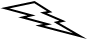 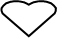 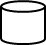 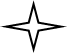 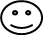 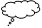 ВЕСНА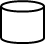 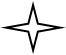 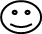 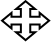 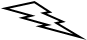 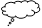 ЛЕТО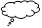 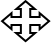 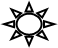 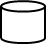 ОСЕНЬ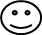 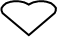 Формы организацииСтаршая группаОрганизованная деятельность8 часов в неделюУтренняя гимнастика10-12 минутДозированный бег7-8минутУпражнения после дневного сна5-10 минутПодвижные игрыне менее 2-4 раз в день15- 20 минутСпортивные игрыЦеленаправленное обучение педагогом не реже 1 раза в неделюСпортивные упражненияФизкультурные упражнения на прогулке10-15 минутСпортивные развлечения1-2 раза в месяц30-40  минутСпортивные праздники40 минутДень здоровьяНе реже 1 раза в квартал1 раз в месяцНеделя здоровьяНе реже 1 раза в кварталСамостоятельная двигательная деятельностьежедневноНаправления развития1-я половина дня2-я половина дняФизическое развитие- Утренняя гимнастика (оздоровительный бег, ритмика, ОРУ) - Гигиенические процедуры - непосредственно образовательная деятельность по физическому развитию- Закаливание (облегченная форма одежды, солнечные ванны в солнечную погоду, обширное умывание, полоскание горла)- Физкультминутки (на НОД познавательного и художественно-эстетического циклов) - Прогулка (подвижные игры, индивидуальная работа, самостоятельная двигательная деятельность)- Гимнастика пробуждения- Закаливание (ходьба босиком в спальне, контрастные воздушные ванны) - Физкультурные досуги, час двигательной активности (игры и- развлечения)- Прогулка (индивидуальная работа) - Сон с доступом свежего воздуха (режим индивидуального пробуждения)-  Элементы спортивных игр- Урок здоровьяПознавательное развитие и речевое развитие- Утренний прием детей и оценка эмоционального настроения с последующей коррекцией плана работы- Формирование навыков культуры еды-  Дежурство- Индивидуальные беседы социально-нравственного характера, ситуации общения- Психогимнастика, игры на коммуникативное, эмоциональное развитие- Самообслуживание- Воспитание в процессе хозяйственно-бытового труда и труда в природе- Ручной труд- Ознакомление с трудом взрослых- Тематические досуги в игровой форме; - Общение младших и старших детей (совместные игры, спектакли)- Урок безопасности- Проектная деятельность- Сюжетно-ролевая играСоциально-нравственное развитие- Непосредственно образовательная деятельность познавательного цикла- Наблюдения - Целевые прогулки- Экскурсии- Экспериментирование- Беседы- Индивидуальная работа по ЗКР- Рассматривание тематических альбомов, иллюстраций, литературы познавательного характера- Индивидуальная работа    - Развивающие и речевые игры - Посещение библиотеки- Конструирование из бумаги, природного и бросового материала, геометрических форм, фигур- Проектная деятельность- Чтение, заучиваниеХудожественно-эстетическое развитие- Непосредственно образовательная деятельность художественно-эстетического цикла - Эстетика быта- Посещение детских спектаклей- Деятельность в центре искусства (выставки, нетрадиционные изобразительные техники)- Самостоятельная творческая деятельность:а)	изобразительная деятельность;б)	театрализованная деятельность;в)	творчество и игры
- Творческие проекты- Досуги (музыкальные и театральные);Время проведенияУчастники образовательного процессаУчастники образовательного процессаУчастники образовательного процессаУчастники образовательного процессаУчастники образовательного процессаВремя проведенияДетиПедагогиПедагогиРодителиРодителиСентябрьДень знанийДень знанийДень знанийДень знанийДень знанийСентябрьВыставка рисунков «Детский сад глазами детей», посвящённый Дню дошкольного работника 16.09.21г Экологическо-спортивное развлечение» Вместе дружною семьей сохраним природу»Выставка рисунков «Детский сад глазами детей», посвящённый Дню дошкольного работника 16.09.21г Экологическо-спортивное развлечение» Вместе дружною семьей сохраним природу»Выставка рисунков «Детский сад глазами детей», посвящённый Дню дошкольного работника 16.09.21г Экологическо-спортивное развлечение» Вместе дружною семьей сохраним природу»СентябрьТуристический поход  3 неделяТуристический поход  3 неделяТуристический поход  3 неделяСентябрьДиагностикаДиагностикаМониторинг «Социальный паспорт семьи», собраниеМониторинг «Социальный паспорт семьи», собраниеМониторинг «Социальный паспорт семьи», собраниеОктябрьОсенний балОсенний балОсенний балОсенний балОсенний балОктябрьКонкурс поделок «Осень – золотая»Конкурс поделок «Осень – золотая»НоябрьТематическая неделя, посвящённая Дню матери Выставка рисунков «Моя мама»Тематическая неделя, посвящённая Дню матери Выставка рисунков «Моя мама»Тематическая неделя, посвящённая Дню матери Выставка рисунков «Моя мама»Развлечение для детей и родителей «Планета непослушания».Консультация для родителей «Во что и как играть с ребёнком дома».Папка передвижка «День матери».Развлечение для детей и родителей «Планета непослушания».Консультация для родителей «Во что и как играть с ребёнком дома».Папка передвижка «День матери».ДекабрьМастерская Деда МорозаМастерская Деда МорозаМастерская Деда МорозаСмотр – конкурс «Лучший новогодний интерьер»Смотр – конкурс «Лучший новогодний интерьер»ДекабрьНовогодние праздникиНовогодние праздникиНовогодние праздникиНовогодние праздникиНовогодние праздникиЯнварьФольклорное развлечение «Рождество»Фольклорное развлечение «Рождество»Фольклорное развлечение «Рождество»ЯнварьДень открытых дверейДень открытых дверейДень открытых дверейДень открытых дверейДень открытых дверейФевральЗимний спортивный праздникЗимний спортивный праздникЗимний спортивный праздникАнкетирование «Спорт в нашей семье»Анкетирование «Спорт в нашей семье»ФевральТематическая неделя, посвящённая Дню защитника ОтечестваТематическая неделя, посвящённая Дню защитника ОтечестваТематическая неделя, посвящённая Дню защитника ОтечестваТематическая неделя, посвящённая Дню защитника ОтечестваТематическая неделя, посвящённая Дню защитника ОтечестваМартПраздники, посвящённые Международному женскому дню – 8 мартаПраздники, посвящённые Международному женскому дню – 8 мартаПраздники, посвящённые Международному женскому дню – 8 мартаПраздники, посвящённые Международному женскому дню – 8 мартаПраздники, посвящённые Международному женскому дню – 8 мартаМартФольклорный праздник «Масленица»«Книжкина неделя»Фольклорный праздник «Масленица»«Книжкина неделя»Фольклорный праздник «Масленица»«Книжкина неделя»АпрельДень космонавтики развлечениеДень космонавтики развлечениеДень космонавтики развлечениеДень космонавтики развлечениеДень космонавтики развлечениеАпрельТематическая неделя «Пасхи»Тематическая неделя «Пасхи»Тематическая неделя «Пасхи»СобраниеСобраниеМайТематическая неделя, посвящённая дню ПобедыТематическая неделя, посвящённая дню ПобедыТематическая неделя, посвящённая дню ПобедыВыставка семейных реликвий, посвящённая Дню Семьи (15 мая)Выставка семейных реликвий, посвящённая Дню Семьи (15 мая)МайДиагностикаДиагностикаДиагностикаМайВыпускной бал «До свидания, детский сад!»Выпускной бал «До свидания, детский сад!»Выпускной бал «До свидания, детский сад!»Выпускной бал «До свидания, детский сад!»Выпускной бал «До свидания, детский сад!»ИюньТематический день, посвящённый Дню защиты детейКонкурс рисунков на асфальте «Пусть всегда буду я!»Тематический день, посвящённый Дню защиты детейКонкурс рисунков на асфальте «Пусть всегда буду я!»Тематический день, посвящённый Дню защиты детейКонкурс рисунков на асфальте «Пусть всегда буду я!»ИюньТематический день, посвящённый Дню защиты детейКонкурс рисунков на асфальте «Пусть всегда буду я!»Тематический день, посвящённый Дню защиты детейКонкурс рисунков на асфальте «Пусть всегда буду я!»Тематический день, посвящённый Дню защиты детейКонкурс рисунков на асфальте «Пусть всегда буду я!»ИюльЛетние олимпийские игрыЛетние олимпийские игрыЛетние олимпийские игрыЛетние олимпийские игрыЛетние олимпийские игрыАвгустДень железнодорожникаСпортивное развлечение, посвящённое Дню физкультурника (7 августа)День железнодорожникаСпортивное развлечение, посвящённое Дню физкультурника (7 августа)День железнодорожникаСпортивное развлечение, посвящённое Дню физкультурника (7 августа)День железнодорожникаСпортивное развлечение, посвящённое Дню физкультурника (7 августа)Зона Центры детской активностиПроводимая работаОтметка о выполненииСпокойнаяПриродыСоздать новые коллекции по природеПриобрести клеенчатые фартукиСпокойнаяКнигиОбновить книжную библиотеку в соответствии с возрастом детей.Приобрести детскую энциклопедию о растениях и животныхСоздать картотеку игр по развитию связной речиСпокойнаяУединения Создать уголок уединенияСредней интенсивностиЭкспериментирования Пополнить мини лабораторию (песочные часы, увеличительное стекло).Создать картотеку опытов и экспериментовСредней интенсивностиКонструированияОформить образцы построек и поделокПриобрести наборы для моделированияСредней интенсивностиХудожественно-эстетического развития (ИЗО)Пополнить коллекцию трафаретовИзготовить печатки для изоСоздать альбомы по живописи и графикеСредней интенсивностиМатематического развитияПополнить учебный центр в соответствии с возрастом.Приобрести игры для развития логического мышленияПочинить «Чудесный мешочек»Средней интенсивностиБезопасностиОбновить уголок безопасности:     макеты домов, фигуры людейСредней интенсивностиТрудового воспитанияОбновить карточки дежурства по столовойСредней интенсивностиПатриотического воспитанияОформить стенд с семейными фотографиямиПошить национальный костюм для куклыНасыщенного движенияРяженья Починить имеющую одеждуНасыщенного движенияДвигательной активностиСоздать картотеку подвижных игр в соответствии с возрастомСделать дорожку здоровьяНасыщенного движенияРазвивающих игрСоздать картотеку игр для развития числовых представленийНасыщенного движенияСюжетно - ролевых игрПриобрести набор «Аэродром»Насыщенного движенияТеатра Изготовить ширму для пальчикового театраПочинить костюмыПриобрести плоскостной театрНасыщенного движенияМузыки Создать альбом с иллюстрациями музыкальных инструментовПриобрести русские шумовые инструментыОбразовательная областьАвтор, название, место издания, издательство, год изданияСоциально-коммуникативное развитие1. Алябьева Е.А. «Дни этики в д/саду» М., «ТЦ сфера»2011г.2.Баринова Е.В «Двор и дом» Ростов-на-Дону «Феникс»,2013г.3.Баринова Е.В. «Обучаем дошкольников гигиене» М.,»ТЦ сфера»2013г.4. Баринова Е.В. «Беседы о поведении ребенка за столом» М.,»ТЦ сфера», 2012г.5.Петрова В.И.«Этические беседы с детьми 4-7 лет» М.: «Мозаика-синтез» 2012г.5.Саулина Т.Ф. «Три сигнала сфетофора» М., «Мозаика-синтез», 2014г.Познавательное развитие1.Алешина Н.В. «Ознакомление дошкольников с окружающей действительностью» М., «УЦ Перспектива» 2010г.2.Валк Е.Ю «Дошколятам о животных» Волгоград «Учитель», 2013г.3.Вострухина Т.В., Кондрыкинская Л.А. « Знакомим с окружающим миром детей 3-5 лет» М.: «ТЦ Сфера» 2011г.4.Дыбина О.В. «Ознакомление с предметным и социальным окружением». М., Мозаика-Синтез, 2014 г5.Дыбина О.В. «Из чего сделаны предметы» М., «ТЦ сфера», 2010г.6.Дыбина О.В «Неизведанное рядом» М.: «ТЦ Сфера» 2010г.7.Ефанова З.А. «Познание предметного мира» Волгоград: «Учитель» 2011г.8. Колесникова Е.В. «Математика для детей 5-6 лет» М.: «ТЦ Сфера»,2013г.9. Карпухина Н.А. «Познание в   старшей группе», Воронеж «Метода», 2013г.10. Леонова Н.Н. «Знакомство детей с народным декоративно-прикладным искусством. Русская матрешка» - СПб. ООО изд. «Детство-пресс»2015г.11. Николаева С.И. «Юный эколог» М., «Мозаика-синтез», 2010г.12.Павлова О.В. «Познание предметного мира» Волгоград «Учитель» 2016г.13.Соломенникова О.А. «Ознакомление с природой в детском саду» М.: «Мозаика-синтез» 2014г.14. Соломенникова О.А.  «Занятия по формированию элементарных экологических представлений» М., «Мозаика-синтез», 2011г.15. Скоролупова О.А. «Весна,Насекомые, Перелетные птицы» М.: «Скрипторий 2003» 2015г.16. Скоролупова О.А. «Цветущая весна, травы» М.: «Скрипторий 2003» 2015г.17.Скоролупова О.А. «Покорение космоса» М.: «Скрипторий 2003» 2015г.18. Скоролупова О.А. «Осень. Царство растений: деревья и кустарники». М.: «Скрипторий 2003» 2016г.19. Скоролупова О.А. «Правила и безопасность дорожного движения» М.: «Скрипторий 2003» 2015г.20.Шорыгина Т.А. «Понятные сказки» М.: «ТЦ Сфера» 2015г.21.Шорыгина Т.А. «Беседы о пространстве и времени» М.:ТЦ Сфера, 2015 г.22. Шорыгина Т.А.» Беседы о бытовых электроприборах» М.:ТЦ Сфера, 2015 г.Речевое развитие1.Александрова О. «Новейшая хрестоматия для дошкольников 3-5 лет»М.,»Эскимо», 20112.Бородич А.М. «Методика развития речи детей». М, Просвещение, 19813..Владимирская Л.А «От осени до лета» Волгоград «Учитель», 2013г4.Гербова В.В. «Занятия по развитию речи в старшей группе детского сада». М., «Мозаика-синтез», 2014г.5. Ефросинина Л.А. «Литература для дошкольников 3-5 лет» М.: «Сфера образования» 2015г.6.Колесникова Е.В. «Развитие звуковой культуры речи» М., «Ювита» 2012г.7.Карпухина Н.А. «Чтение художественной литературы» Воронеж: «Учитель» 2013г.8.Лифиц Е.А. «Развитие речи комплексные занятия» М.,»Айрис-Пресс» ,2010г.9.Ушакова О.С. «Знакомство с литературой детей 5-7 лет» М., «ТЦ сфера», 2015г.10. Юдаева М.В. «Хрестоматия для старшей группы» М.: « Самовар» 2014г.Художественно-эстетическое развитие1. Гончарова Д. «Уроки творчества» М.,Хатбер-М», 2013г.2.Грибоская А.А. , М.Б.Хамазова-Зацепина «Лепка в д/саду» М., «ООО Тц Сфера»,2012 г.3.Голицына Н.С. «Конспекты комплексно-тематических занятий» М.: «Скрипторий 2003» 2013г.4. Гаврилова В.В. «Декоративное рисование с детьми 5-7 лет» Волгоград, «Учитель» 2012 г.5.Комарова Т.С.  «Изобразительная деятельность в детском саду». М., «Мозаика-синтез»,2015г.6. Куцакова Л.В.  «Конструирование  из строительного материала». М.: «Мозаика-синтез, 2014 г.7.Колдина Д.Н. «Аппликация с детьми 5-6 лет» М.:«Мозаика-синтез», 2015г.8.Коваленко З.Д. «Аппликация семенами (3-7 лет) М., «Мозаика- синтез», М., 2013г.9. Колдина Д.Н. «Рисование с детьми 5-6 лет», М., «Мозаика-синтез»,2015г.10. Колдина Д.И. «Лепим игрушки» М.: «Мозаика-синтез», 2013г.11.Лыкова И.А. «Изобразительная деятельность в д/саду старшая группа» М.: «Цветной мир», 2014г.12. Лыкова И.А. «Художественный труд  в д/саду ст.гр.» М.: «Цветной мир», 2011г.13.Павлова О.В. «Изобразительная деятельность и художественный труд» Волгоград: «Учитель» 2012г.14. Соколова С.В. «Оригами для старших дошкольников» Санкт-Петербург, «ДЕТСТВО-ПРЕСС» 2014г.15. Рябкова И.А. «Художественно-творческая деятельность. Оригами.» Волгоград «Учитель» 2015г.Физическое развитие1.А.А.Карпухина «Физическая культура в старшей группе» Воронеж «Метода» 2013г.2.Е.И.Подольская «Спортивные занятия на открытом воздухе для детей 3-7 лет» Волгоград «Учитель», 2012г.3.Е.А.Субботина «Физкультминутка» Ростов-на-Дону «Феникс», 2014г.4.Э.Я.Степаненкова «Сборник подвижных игр» М., «Мозаика-синтез», 2012г.